I. ЦЕЛЕВОЙ РАЗДЕЛ1.1. Пояснительная записка Реформы системы образования предъявляют новые требования к планированию и организации образовательного процесса в ДОУ. В соответствии с ФГОС ДО современного детского сада – это место, где ребенок получает опыт широкого эмоционально-практического взаимодействия со взрослыми и сверстниками в наиболее значимых для его развития сферах жизни и видах деятельности. Основная задача воспитателя – наполнить повседневную жизнь группы интересными делами, проблемами, идеями, включить каждого ребенка в содержательную деятельность, способствовать реализации детских интересов и жизненной активности. Основываясь на этих положениях, разработана образовательная программа по развитию детей в средней группе, в которой представлено планирование образовательной работы для данной возрастной группы, предполагающее реализацию положений ФГОС ДО к содержанию психолого-педагогической работы с детьми и организации образовательной деятельности ДОУ.Образовательная программа разработана в соответствии с:Федеральным Законом «Об образовании в Российской Федерации» от 29.12.2012 года № 273;СанПин 2.4.1.3049-13 от 15.05.2013г. №26 «Санитарно-эпидемиологическими правилами и требованиями к устройству, содержанию и организации режима работы дошкольных организациях» (Постановление, зарегистрировано в Минюсте России 29.05.2013г. №28564);Приказом Минобрнауки России от 30.08.2013 №1014 «Об утверждении Порядка организации и осуществления образовательной деятельности по основным общеобразовательным программам – образовательным программам дошкольного образования»;«Федеральным государственным образовательным стандартом дошкольного образования» (Приказ №1155 от 17.10.2013г.);Приказом Департамента образования и молодежной политики Ханты-Мансийского автономного округа – Югры от 05.02.2014г. №111 «О присвоении статуса пилотных площадок по апробации образовательной программы «Югорский трамплин» и проекта «разработка региональных моделей оценки качества дошкольного образования» образовательным организациям, реализующим образовательные программы дошкольного образования, расположенным на территории Ханты-Мансийского автономного округа-Югры, в 2014-2015 годах»;Соглашением с автономным учреждением дополнительного профессионального образования Ханты-Мансийского автономного округа-Югры «Институт развития образования» от 12.03.2014г. №03/14-75 «О сотрудничестве в области дошкольного образования»Образовательная программа определяет: содержание и организацию образовательного процесса в средней группе; строится на принципе личностно-ориентированного взаимодействия взрослого с детьми; и обеспечивает физическое, социально-коммуникативное, познавательное, речевое и художественно-эстетическое развитие детей в возрасте от 3 до 4 лет.Настоящая образовательная программа разработана на основе программы «Югорский трамплин» под редакцией Е.Г. Юдиной, в соответствии с ФГОС дошкольного образования. Программа определяет содержание и организацию воспитательно-образовательного процесса для детей средней группы и направлена на формирование общей культуры, развитие физических, интеллектуальных и личностных качеств, формирование предпосылок к учебной деятельности, обеспечивающих социальную успешность, сохранение и укрепление здоровья детей.В исполнение ФГОС дошкольного образования, объем обязательной части Программы составляет не менее 60% от ее общего объема; части, формируемой участниками образовательных отношений, не более 40%. Данная часть Программы учитывает образовательные потребности, интересы и мотивы детей, членов их семей и педагогов.В части, формируемой участниками образовательных отношений, используются программы: «Безопасность» /авт. Авдеева Н.Н./, «Экология для малышей» /авт. Гончарова Е.В./, комплексно-целевая программа «Здоровье», программа кружковой работы.Программа определяет цель, задачи, планируемые результаты, содержание и организацию образовательного процесса в группе общеразвивающей направленности от 3 до 4 лет в НРМДОБУ «Д/с «Ручеек».1.2. Цели и задачи реализации образовательной программыСогласно федеральному государственному стандарту дошкольного образования, основная образовательная программа в дошкольной образовательной организации направлена на «создание условий развития ребенка, открывающих возможности для его позитивной социализации, его личностного развития, развития инициативы и творческих способностей на основе сотрудничества со взрослыми и сверстниками и соответствующим возрасту видам деятельности» (ФГОС ДО, п. 2.4.) Данное требование Стандарта определяет обращение к личностно-ориентированной педагогике, заложенное в программе «Югорский трамплин».  Цель Программы - развитие личности, мотивации и способностей детей путем создания каждому ребенку в группе возможности широкого взаимодействия с миром, активного практикования в разных видах деятельности во всех образовательных областях (социально-коммуникативное развитие; познавательное развитие; речевое развитие; художественно-эстетическое развитие; физическое развитие). Программа направлена на развитие самостоятельности, познавательной и коммуникативной активности, социальной уверенности и ценностных ориентаций, определяющих поведение, деятельность и отношение ребенка к миру. Задачи:Способствовать развитию детей во всех образовательных областях, сохраняя и укрепляя физическое и психическое здоровье детей, создавая в группе сообщество детей и взрослых, в рамках которого детям прививаются принципы свободной дискуссии, сотрудничества, содействия, уважения к личности каждого человека, ответственности и самостоятельности.Оказывать поддержку всем детям, включая детей со специальными потребностями, в достижении планируемых результатов освоения Программы, обеспечивая равный доступ к обучающему содержанию, методам обучения, обучающим заданиям, материалам и образовательной среде группы.Создавать условия для вовлечения семьи в образовательный процесс в группы, уважая и поддерживая все формы участия семей в образовании и воспитании детей.1.3. Принципы и подходы к формированию Программы Образовательная программа основана на следующих принципах, которые позволяют реализовать поставленные цели и задачи:принцип развивающего образования предполагает, что образовательное содержание предъявляется ребенку с учётом его актуальных и потенциальных возможностей усвоения этого содержания и совершения им тех или иных действий, с учётом его интересов, склонностей и способностей. Данный принцип предполагает работу педагога в зоне ближайшего развития ребёнка, что способствует развитию, т.е. реализации как явных, так и скрытых возможностей ребёнка;принцип позитивной социализации ребенка предполагает освоение ребёнком в процессе сотрудничества с обучающим взрослым и сверстниками культурных норм, средств и способов деятельности, культурных образцов поведения и общения с другими людьми;принцип возрастной адекватности образования предполагает подбор педагогом содержания и методов дошкольного образования на основе законов возраста, так как важно использовать все специфические детские деятельности, опираясь на особенности возраста и психологический анализ задач развития, которые решаются в дошкольном возрасте. принцип личностно-ориентированного взаимодействия с детьми. Способ межличностного взаимодействия является чрезвычайно важным компонентом образовательной среды и определяется, прежде всего, тем, как строятся взаимоотношения между педагогами и детьми. В рабочей программе заложено отношение к ребёнку как к качественно отличному от взрослого, но равноценному партнёру: ребёнок как личность равноценен взрослому, хотя и обладает специфически детскими возрастными и индивидуальными особенностями. В соответствии с этим воспитатели предоставляют детям право выбора и учитывают их интересы и потребности. Рассматривая детей как равноценных партнёров, педагог уважает в каждом из них право на индивидуальную точку зрения, на самостоятельный выбор;принцип индивидуализации образования предполагает:постоянное наблюдение, сбор данных о ребёнке, анализ его деятельности и создание индивидуальных программ развития;помощь и поддержку ребёнка в сложной ситуации;предоставление ребёнку возможности выбора в разных видах деятельности, акцент на инициативность, самостоятельность и личностную активность.Для правильного построения образовательного процесса необходимо знать и учитывать возрастные и индивидуальные особенности детей подготовительной к школе группе. 1.4. Возрастные характеристики воспитанников и особенности осуществления образовательного процесса (национально-культурные, демографические, климатические и другие)Возрастные особенности детей 4 -5 летАнатомо-физиологические особенностиРебенок пятого года жизни отличается высокой активностью. Это создает новые возможности для развития самостоятельности во всех сферах его жизни. Развитию самостоятельности в познании способствует освоение детьми системы разнообразных обследовательских действий, приемов простейшего анализа, сравнения, умения наблюдать.   Воспитатель специально насыщает жизнь детей проблемными практическими и познавательными ситуациями, в которых детям необходимо самостоятельно применить освоенные приемы (определить, влажный или сухой песок, годится ли он для постройки; отобрать брусочки такой ширины, чтобы по ним одновременно проезжали 2 или 3 машины и пр.). В своих познавательных интересах ребенок средней группы начинает выходить за рамки конкретной ситуации. Возраст «почемучек» проявляется в многочисленных вопросах детей к воспитателю: «Почему?», «Зачем?», «Для чего?» Развивающееся мышление ребенка, способность устанавливать простейшие связи и отношения между объектами пробуждают широкий интерес к окружающему миру. Нередко ребенок многократно обращается к воспитателю с одними и теми же вопросами, чтобы докопаться до волнующей его истины, и от воспитателя требуется большое терпение, чтобы снова и снова давать ответы. Доброжелательное, заинтересованное отношение воспитателя к детским вопросам и проблемам, готовность «на равных» обсуждать их помогает, с одной стороны, поддержать и направить детскую познавательную активность в нужное русло, с другой — укрепляет доверие дошкольников к взрослому. В свободной деятельности дети по желанию выбирают интересные занятия в организованных в группе центрах активности. Это - центры игры, театрализации, искусства, науки, строительства, математики, двигательной деятельности. Во время занятий и в свободной детской деятельности воспитатель создает различные ситуации, побуждающие детей проявить инициативу, активность, совместно найти правильное решение проблемы (примеры таких ситуаций приведены в конкретных разделах данного пособия). По мере того как дети учатся решать возникающие перед ними задачи, у них развивается самостоятельность и уверенность в себе. Дети испытывают большое удовлетворение, когда им удается выполнить без помощи взрослого действия, которые еще совсем недавно их затрудняли. Эти маленькие победы воспитатель всегда высоко оценивает. У детей средней группы идет активное развитие и созревание эмоциональной сферы: чувства становятся более глубокими, устойчивыми; прежнее радостное чувство от общения с окружающими постепенно перерастает в более сложное чувство симпатии, привязанности. Поддерживая их, воспитатель специально создает ситуации, в которых дошкольники приобретают опыт дружеского общения, внимания к окружающим. Это ситуации взаимной поддержки и взаимной помощи детей, проявления внимания к старшим, заботы о животных, бережного отношения к вещам и игрушкам: «Помоги другу», «Поделись с другими», «Нашим животным с нами хорошо», «Мы помощники в группе» и др. Воспитатель пробуждает эмоциональную отзывчивость детей, направляет ее на сочувствие сверстникам, элементарную взаимопомощь. Много внимания уделяется развитию творческих способностей детей — в игре, в изобразительной, музыкальной, театрально-исполнительской деятельности. Внимательное, заботливое отношение воспитателя к детям, умение поддержать их познавательную активность и развить самостоятельность, организация разнообразной деятельности составляют основу правильного воспитания и полноценного развития детей в средней группе детского сада.           Важно, чтобы у ребенка всегда была возможность выбора игры, а для этого набор игр должен быть достаточно разнообразным и постоянно меняющимся (смена части игр примерно 1 раз в 2 месяца). Около 15% игр должны быть предназначены для детей старшей возрастной группы, чтобы дать возможность ребятам, опережающим в развитии сверстников, не останавливаться, а продвигаться дальше. В средней группе активно развивается детская самостоятельность. Постепенно совершенствуются умения дошкольников самостоятельно действовать по собственному замыслу. Сначала эти замыслы не отличаются устойчивостью и легко меняются под влиянием внешних обстоятельств. Поэтому воспитателю необходимо развивать целенаправленность действий, помогать детям устанавливать связь между целью деятельности и ее результатом, учить находить и исправлять ошибки. Помощниками в этом могут стать картинки, фотографии, модели, наглядно, «по шагам» демонстрирующие детям очередность выполнения действий от постановки цели к результату. Это может быть последовательность процесса создания постройки, выполнения аппликации, бытового труда и пр. В режимных процессах, в свободной детской деятельности воспитатель создает по мере необходимости, дополнительно развивающие проблемноигровые или практические ситуации, побуждающие дошкольников применить имеющийся опыт, проявить инициативу, активность для самостоятельного решения возникшей задачи.  Географическое месторасположениеОсобое внимание уделяется национально-культурным особенностям региона Ханты-Мансийского автономного округа - Югры. В Программу включено содержание, ориентированное на формирование элементарных представлений ребенка о национально-культурных, демографических, климатических особенностях Ханты-Мансийского автономного округа, которое реализуется через интеграцию программного содержания в ходе непосредственно образовательной деятельности, во время проведения образовательно-культурных и досуговых мероприятий и в свободной деятельности детей. В Программе уделяется большое внимание произведениям устного народного творчества, народным хороводным играм, музыке и танцам, декоративно-прикладному искусству Ханты-Мансийского округа.Одновременно Программа предполагает воспитание уважения к другим народам, интерес к мировому сообществу.При организации образовательного процесса в НРМДОБУ «Д/с «Ручеек» учитываются климатические особенности региона, так как они являются важным фактором, влияющим на организацию образовательной деятельности с детьми. Климатические условия, в которых находится учреждение: длительные зимние погодные условия до 6-6,5 месяцев в году, кратковременный летний период - 2-2,5 месяца в году, нестабильный межсезонный период с частыми осадками и длительным отсутствием солнечного света. При длительных неблагоприятных погодных условиях жизнь детей организуется таким образом, чтобы они имели возможность, как можно чаще выходить за пределы своей группы. Дети «ходят в гости», посещают зимний сад, игротеку, физкультурный и музыкальный залы для участия в оздоровительно-игровых и динамических часах, в музыкальных развлечениях и т.д.Характеристика социокультурной средыСоциокультурная среда содержательно насыщена, трансформируемая, полифункциональная, вариативная, доступная и безопасная. Насыщенность среды соответствует возрастным возможностям детей и содержанию программы.Социокультурная среда в ДОУ безопасна и все её элементы соответствуют требованиям по обеспечению и безопасности их использования.1.5. Планируемые результаты освоения ПрограммыВ основу проектирования результатов освоения детьми Программы взяты требования федерального государственного стандарта дошкольного образования к результатам освоения образовательной программы дошкольного образования. Планируемые результаты освоения программы конкретизируют требования Стандарта к целевым ориентирам с учетом возрастных возможностей и индивидуальных различий детей. При реализации Программы проводится оценка индивидуального развития детей. Оценка производится педагогическим работником в рамках педагогической диагностики два раза в год (в сентябре и мае). Результаты педагогической диагностики используются для решения следующих образовательных задач: оценка эффективности педагогических действий и лежащей в основе их дальнейшего планирования; построение образовательной траектории ребенка или профессиональной коррекции его развития; оптимизация работы с группой детей. Результатами освоения программы являются целевые ориентиры дошкольного образования, которые представляют собой социально-нормативные возрастные характеристики возможных достижений ребенка.К целевым ориентирам дошкольного образования относятся следующие социально-нормативные возрастные характеристики возможных достижений ребенка:ребенок овладевает основными культурными способами деятельности, проявляет инициативу и самостоятельность в разных видах деятельности - игре, общении, познавательно-исследовательской деятельности, конструировании и др.; способен выбирать себе род занятий, участников по совместной деятельности; ребенок обладает установкой положительного отношения к миру, к разным видам труда, другим людям и самому себе, обладает чувством собственного достоинства; активно взаимодействует со сверстниками и взрослыми, участвует в совместных играх. Способен договариваться, учитывать интересы и чувства других, сопереживать неудачам и радоваться успехам других, адекватно проявляет свои чувства, в том числе чувство веры в себя, старается разрешать конфликты; ребенок обладает развитым воображением, которое реализуется в разных видах деятельности, и прежде всего в игре; ребенок владеет разными формами и видами игры, различает условную и реальную ситуации, умеет подчиняться разным правилам и социальным нормам; ребенок достаточно хорошо владеет устной речью, может выражать свои мысли и желания, может использовать речь для выражения своих мыслей, чувств и желаний, построения речевого высказывания в ситуации общения, может выделять звуки в словах, у ребенка складываются предпосылки грамотности; у ребенка развита крупная и мелкая моторика; он подвижен, вынослив, владеет основными движениями, может контролировать свои движения и управлять ими; ребенок способен к волевым усилиям, может следовать социальным нормам поведения и правилам в разных видах деятельности, во взаимоотношениях со взрослыми и сверстниками, может соблюдать правила безопасного поведения и личной гигиены; ребенок проявляет любознательность, задает вопросы взрослым и сверстникам, интересуется причинно-следственными связями, пытается самостоятельно придумывать объяснения явлениям природы и поступкам людей; склонен наблюдать, экспериментировать. Обладает начальными знаниями о себе, о природном и социальном мире, в котором он живет; знаком с произведениями детской литературы, обладает элементарными представлениями из области живой природы, естествознания, математики, истории и т.п.; ребенок способен к принятию собственных решений, опираясь на свои знания и умения в различных видах деятельности Конкретизация планируемых результатов освоения Программы с учётом возрастных возможностей детейДанные о результатах мониторинга заносятся в «Журнал наблюдения и оценки развития» /приложение 1/.II. СОДЕРЖАТЕЛЬНЫЙ РАЗДЕЛ2.1. Описание образовательной деятельности в соответствии с направлениями развития ребенка, представленными в пяти образовательных областях Содержание Программы обеспечивает развитие личности, мотивации и способностей детей в разных видах деятельности и охватывает следующие структурные единицы, представляющие определенные направления развития и образования детей (образовательные области): Физическое развитие Социально-коммуникативное развитие Речевое развитие Познавательное развитие Художественно-эстетическое развитие Физическое развитие включает приобретение опыта в следующих видах деятельности детей: двигательной, в том числе связанной с выполнением упражнений, направленных на развитие таких физических качеств, как координация и гибкость; способствующих правильному формированию опорно-двигательной системы организма, развитию равновесия, координации движения, крупной и мелкой моторики обеих рук, а также с правильным, не наносящем ущерба организму выполнением основных движений (ходьба, бег, мягкие прыжки, повороты в обе стороны), формирование начальных представлений о некоторых видах спорта, овладение подвижными играми с правилами; становление целенаправленности и саморегуляции в двигательной сфере; становление ценностей здорового образа жизни, овладение его элементарными нормами и правилами (в питании, двигательном режиме, закаливании, при формировании полезных привычек и др.). Социально-коммуникативное развитие направлено на усвоение норм и ценностей, принятых в обществе, включая моральные и нравственные ценности; развитие общения и взаимодействия ребёнка с взрослыми и сверстниками; становление самостоятельности, целенаправленности и саморегуляции собственных действий; развитие социального и эмоционального интеллекта, эмоциональной отзывчивости, сопереживания, формирование готовности к совместной деятельности со сверстниками, формирование уважительного отношения и чувства принадлежности к своей семье и к сообществу детей и взрослых в детском саду; формирование позитивных установок к различным видам труда и творчества; формирование основ безопасного поведения в быту, социуме, природе; овладение речью как средством общения и культуры.Речевое развитие включает владение речью как средством общения и культуры; обогащение активного словаря; развитие связной, грамматически правильной диалогической и монологической речи; развитие речевого творчества; развитие звуковой и интонационной культуры речи, фонематического слуха; знакомство с книжной культурой, детской литературой, понимание на слух текстов различных жанров детской литературы; формирование звуковой аналитико-синтетической активности как предпосылки обучения грамоте.Художественно-эстетическое развитие предполагает развитие предпосылок ценностно-смыслового восприятия и понимания произведений искусства (словесного, музыкального, изобразительного), мира природы; становление эстетического отношения к окружающему миру; формирование элементарных представлений о видах искусства; восприятие музыки, художественной литературы, фольклора; стимулирование сопереживания персонажам художественных произведений; реализацию самостоятельной творческой деятельности детей(изобразительной, конструктивно-модельной, музыкальной и др.).Познавательное развитие предполагает развитие интересов детей, любознательности и познавательной мотивации; формирование познавательных действий, становление сознания; развитие воображения и творческой активности; формирование первичных представлений о себе, других людях, объектах окружающего мира, о свойствах и отношениях объектов окружающего мира (форме, цвете, размере, материале, звучании, ритме, темпе, количестве, числе, части и целом, пространстве и времени, движении и покое, причинах и следствиях и др.), о малой родине и Отечестве, представлений о социокультурных ценностях нашего народа, об отечественных традициях и праздниках, о планете Земля, как общем доме людей, об особенностях ее природы, многообразии стран и народов мира.2.2. Образовательная область «Физическое развитие» Задачи образовательной деятельности2.3. Образовательная область «Социально-коммуникативное развитие» Задачи образовательной деятельности2.4. Образовательная область «Речевое развитие»Задачи образовательной деятельности2.5. Образовательная область «Художественно-эстетическое развитие»Задачи образовательной деятельности2.6. Образовательная область «Познавательное развитие»Задачи образовательной деятельности2.7. Особенности образовательной деятельности разных видов и культурных практик Содержание программы реализуется в разных видах детской деятельности, соответствующих ФГОС ДО2.8. Организация коррекционной работы с детьми в логопедическом пункте2.9. Специфика национальных, социокультурных и иных условий, в которых осуществляется образовательная деятельностьОбразовательный процесс в детском саду имеет свои специфические особенности, связанные с отличительными особенностями развития поселка Сингапай Нефтеюганского района. Следует отметить следующие особенности организации образовательного процесса:географические;климатические;особенности проведения прогулки;национально-культурные;демографические.Ханты-Мансийский автономный округ расположен в серединной части России. Он занимает центральную часть Западносибирской равнины. Округ расположен в пределах одной природной зоны - лесной. Основную часть территории округа занимает сильно заболоченная тайга. Географическое положение территории Нефтеюганского района определяет ее климатические особенности. Наиболее важными факторами формирования климата является холодный перенос воздушных масс и влияние континента. Зима суровая, холодная и продолжительная. Лето короткое, теплое. Короткие переходные сезоны - осень и весна. Наблюдаются поздние весенние и ранние осенние заморозки, резкие колебания температуры в течение года и даже суток. Среднегодовая температура воздуха - 3,1°С, средняя температура воздуха наиболее холодного месяца января -22°С, а самого жаркого июля +17° С. абсолютный минимум температуры приходится на декабрь - 55°С, абсолютный максимум - на июнь - июль +34°С. Продолжительность безморозного периода 98 дней, устойчивых морозов 156 дней. Климатические условия - это один из факторов, влияющих на здоровье воспитанников и педагогов, на организацию режимных моментов в образовательном учреждении. В связи с этим разработан гибкий режим дня пребывания ребенка в детском саду. Прогулка детей организуется согласно п.11.5 и п. 11.6 СанПиН-2.4.1.3049-13: рекомендуемая продолжительность ежедневных прогулок детей составляет 3 - 4 часа. Продолжительность прогулки определяется образовательной организацией в зависимости от климатических условий. Прогулку организуют 2 раза в день: в первую половину - до обеда и во вторую половину дня - после дневного сна или перед уходом детей домой. При температуре воздуха ниже минус 15°C и скорости ветра более 7 м/с продолжительность прогулки сокращается. Прогулка не проводится при температуре воздуха ниже минус 15° C и скорости ветра более 15 м/с для детей до 4 лет, а для детей 5 - 7 лет, при температуре воздуха ниже минус 20 °C и скорости ветра более 15 м/с. Время прогулки в зимнее время может сокращаться или заменяться деятельностью детей в помещениях детского сада (зимний сад, музыкальный и спортивные залы). В п. Сингапай проживает свыше 3000 тысяч человек, более 100 национальностей: русские, коренные народы Севера, украинцы, ненцы, татары, дагестанцы, армяне, азербайджанцы, болгары, белорусы, казахи, чеченцы, башкиры, грузины, таджики и киргизы. Основным языком общения в п. Сингапай является русский язык. Осуществление образовательного процесса с учетом специфики климатических, национально-культурных, демографических, и других условий направлено на развитие личности ребенка в контексте детской субкультуры, сохранение и развитие индивидуальности, достижение ребенком уровня психофизического и социального развития, обеспечивающего успешность познания мира ближайшего окружения через разнообразные виды детских деятельностей.Освоение ребенком мира ближайшего (социального, природного) окружения обеспечивается в интегрированных формах, через организацию совместной, самостоятельной деятельности.Реализация содержания образования:обеспечивает возможность отражения знания ребенка о себе, о других, о родственных отношениях, о деятельностных взаимосвязях с миром ближайшего окружения;раскрывает способы познания себя, и других через самоощущение себя в мире природы, в мире людей и предметов;ориентировано на становление самооценки ребенка, на развитие его способности к идентификации, самоанализу и освоению культурных образцов;учитывает приоритет практической деятельности (деятельностно-коммуникативная составляющая образованности), в ходе которой дети получают необходимую информацию (предметно-информационная составляющая образованности), постепенно овладевая ценностно-ориентационной составляющей образованности;осуществляется на основе компетентностного подхода, направленного на формирование у ребенка новых универсальных способностей личности и поведенческих моделей, готовности эффективно интегрировать внутренние (знания, умения, ценности, психологические особенности и т.п.) и внешние ресурсы для достижения поставленной цели; имеет яркую воспитывающую направленность, т.е. способствует формированию толерантности, уважения к традициям и обычаям своего народа и других народов, культурного и экологически грамотного поведения и др.Использование разнообразных организационных форм предполагает реализацию методов, максимально активизирующих мышление, воображение, поисковую и продуктивную деятельность детей; создание условий для реализации универсальных возможностей детей в овладении креативным потенциалом, на культивировании в ребенке субъекта учения; на конструировании диалогово - дискуссионной формы организации совместной деятельности взрослых и детей.Примерное содержание образовательной деятельности по ознакомлению с ХМАО-ЮГРА2.10. Часть, формируемая участниками образовательных отношений2.10.1.  Комплексно-целевая программа дошкольного образовательного учреждения «Здоровье»Комплексно-целевая программа «Здоровье» разработана творческой группой педагогов дошкольного учреждения. Программа имеет рецензию кандидата педагогический наук, профессора кафедры педагогики и психологии ИПКиРРО, Василькова В.А. 2.10.2. Программа «Основы безопасности детей дошкольного возраста» /авт. Авдеева Н.Н., Князева Н.Л., Стеркина Р.Б./Программа реализуется через организованную образовательную деятельность и ежедневно в режимных моментах через дидактические игры, чтение художественной литературы, моделирование проблемных ситуаций, экскурсии, практические занятия с сотрудниками ГИБДД и пожарной части, досуги, КВН, праздники, театрализованную деятельность, «минутки безопасности». 2.10.3. Региональная программа экологического образования дошкольников Ханты-Мансийского автономного округа «Экология для малышей» /авт. Гончарова Е.В/Программа направлена на подготовку дошкольников к реализации деятельностного подхода к решению локальных и региональных экологических проблем, развитие у детей потребности в здоровом образе жизни, воспитание экогуманистического отношения к природе, человеку, обществу с учетом уникальности социально-экономических процессов в ХМАО.Программа реализуется через организованную образовательную деятельность, режимные моменты и ежедневно на прогулке.2.10.4. Авторские программы кружковой работы по художественно-эстетическому, познавательному физическому развитию для детей старшего дошкольного возраста.Реализация авторских программ осуществляется во вторую половину дня, в форме работы в малых группах. В ходе реализации программ учтены возрастные и индивидуальные особенности детей, норма числа занятий в течение дня и их длительность.Воспитанники посещают один кружок.2.11. Включение родителей в программуТехнологический процесс программы поощряет непосредственное присутствие членов семьи ребенка в группе, активное участие в оценивании и прогнозировании его развития, в планировании и осуществлении развивающего обучения.Реальное присутствие и участие семьи в жизни группы оказывает:психологическую поддержку ребенку;психоэмоциональную поддержку матери (ощущение покоя, уверенности за ребенка);приобщает членов семьи ребенка к ценностям личностно-ориентированного образования;дает родителям реальное представление о характере взаимодействия ребенка со сверстниками во время общих дел и во время общения с чужими взрослыми, например, близкими других детей;дает родителям представление об уровне развития через наблюдение ребенка в деятельности на фоне других детей группы;дает ребенку право гордиться своими близкими (это моя мама занималась сегодня с детьми);дает воспитателю разностороннюю информацию о характере взаимоотношений ребенка с близкими, о стилях общения;дает возможность конструктивного разговора о достижениях, проблемах ребенка, возможность регулярного обсуждения с родителями динамики и тенденций его развития;дает возможность преемственного продолжения работы с ребенком в домашних условиях, обеспечивает содержательную и организационную преемственность (родители понимают, что и как можно сделать с ребенком дома);дает возможность участия родителей в групповых делах и занятиях.Перспективный план по взаимодействию с родителямиПерспективный план по взаимодействию с родителями. (средняя группа).Цель: Сплочение родителей и педагогов ДОУ и создание единых установок на формирование у дошкольников ценностных ориентиров.III. ОРГАНИЗАЦИОННЫЙ РАЗДЕЛ3.1. Материально-техническое обеспечение программыРазвитие ребенка в ДОУ обеспечивается за счет насыщенности развивающей предметной среды. ДОУ имеет несколько специализированных помещений для развития ребенка дошкольного возраста и различные зоны развития в помещениях групп. На территории детского сада имеется физкультурная площадка, экологическая тропа, огород, цветник, дорожная разметка. Организация развивающей средыПринципы формирования развивающей среды такие же, как и во всех российских дошкольных программах: физическая и психологическая безопасность; возрастная ориентированность; доступность, динамичность; разноуровневость.Специфика заключается в том, что созданная в группе развивающая среда служит, в большей степени, для реализации самостоятельных замыслов ребенка, его саморазвитию, а не обеспечению деятельности педагога при организации им занятий.Все пространство группы поделено на следующие центры активности:Центр грамотности и литературыЦентр искусстваЦентр сюжетно-ролевой игрыЦентр науки и естествознанияЦентр манипуляции и математикиЦентр строительстваЦентр песка и водыЦентр кулинарииЦентры активности открыты ежедневно, материалы в них дополняются, заменяются по мере необходимости и по мере продвижения в изучаемой теме, постепенно наполняясь продуктами детской деятельности и совместного творчества взрослых и детей.В данном случае используется так называемый феномен Пиаже - «не важно, над чем вы работаете, важно использовать предметы, находящиеся вокруг вас, а не абстрактные».То, что ребенок не захотел, не сумел, не успел сделать сегодня, то, что привлекло его внимание в работе других детей, он может сделать завтра и в любой другой день, так как центры активности открыты всегда.Подбор материалов, методы образования, способы взаимодействия педагогов с детьми в группе организованы в соответствии с принципами позитивной социализации и индивидуализации ребенка. Работа в каждом из центров активности детей ведет к их комплексному развитию. Такое обучение подразумевает объединение различных предметов учебного плана с помощью какой-нибудь интересной идеи, которая может быть рассмотрена с точки зрения нескольких дисциплин. Ребенок развивается через познание, переживание и преобразование окружающего мира, поэтому тщательно продуманная развивающая среда побуждает детей к исследованию, проявлению инициативы и творчества.Центры активности детей Программно-методическое обеспечение3.2.Обеспеченность методическими материалами и средствами обучения и воспитанияОрганизация режима пребывания детей в образовательном учрежденииВ детском саду разработан гибкий режим дня, учитывающий возрастные психофизиологические возможности детей, их интересы и потребности, обеспечивающий взаимосвязь планируемых занятий с повседневной жизнью детей в детском саду.  Кроме того, учитываются климатические условия (в течение года режим дня меняется дважды). В отличие от зимнего в летний оздоровительный период увеличивается время пребывания детей на прогулке. Прогулка организуется 2 раза в день: в первую половину дня - до обеда и во вторую половину - после дневного сна или перед уходом детей домой. Дневному сну отводится 2-2,5 часа. Самостоятельная деятельность детей (игры, подготовка к занятиям, личная гигиена и др.) занимает в режиме дня не менее 3-4 часов.Работа в центрах активности, требующие повышенной познавательной активности и умственного напряжения детей, проводятся в первую половину дня.   Общественно-полезный труд детей старшей группы проводится в форме самообслуживания (дежурство по столовой, сервировка столов, помощь в подготовке к работе по центрам активности и т.д.) его продолжительность не превышает 20 минут в день.Режим дняна холодный период годаПродолжительность прогулок в зимний период(требования СанПин 2.4.1.2660-10)График прогулок при неблагоприятных погодных условияхВ зависимости от погоды в режиме дня возможны изменения. При неблагоприятных погодных условиях воспитанники имеют возможность дополнительно, смотреть фильмы, продолжать работу по проектной деятельности совместно с воспитателем и самостоятельно.	Зимний сад – наблюдения за живыми объектами, уход за комнатными растениями; игры малой подвижности; игры на внимание.Музыкальный зал – прослушивание музыки, песен; игры средней и малой подвижности; игры – хороводы, танцы.Физкультурный зал – игры разной подвижности, спортивные игры; упражнения на закрепление основных движений.Игротека -  просмотр мультипликационных фильмов, проведение игр малой средней подвижности, на развитие памяти, внимания, игры по основам безопасности.Режим дняТеплый период года (июнь-август)Модель двигательного режимаОздоровительные мероприятия в режиме дня подготовительной группыРасписание организованной образовательной деятельностиВ расписании указана общая продолжительность работы в центрах активности, включая перерывы между видами деятельности. Образовательная нагрузка на детей дозируется в зависимости от ситуации в группе (интересов, актуального состояния детей, их настроения и т.д.).Перспективное планирование работы с детьми старшей группы «Югорка» осуществляется по следующей модели календарного -  планирования воспитателя:Организация жизнедеятельности детей в средней группеОбучение и развитие детей представляют собой интегрированный процесс: каждая область детского развития связана с другими. Обучение математическим умениям, например, счету и измерению, приведет к новым достижениям в строительных играх, - ребенок сам сможет отсчитать, сколько кирпичиков понадобится для маленькой или большой машины; к достижениям в ответственных домашних действиях - определить, сколько муки и чем нужно отмерить для пирога.Кроме того, у разных детей разный стиль познания - кто-то предпочитает слушать рассказы взрослых или сверстников, читать или придумывать; кто-то познает мир через деятельность - рисует, строит, разбирает и вновь собирает игрушки.Тематические проекты, объединяющие в одной теме все способы познания, дают возможность каждому ребенку выбрать тот путь познания, который ему органичен. Вместе с тем, действуя каждый в своем направлении (кто-то лепит, рисует, кто-то читает и «пишет» книжку, кто-то делает опыты), все вместе получают максимум сведений, наглядно представленных результатов, раскрывающих эту тему с разных сторон.Темы, основанные на интересах и потребностях самих детей, обеспечивают наилучшую мотивацию и наиболее успешное обучение. Интегративность темы дает возможность детям найти способы для реализации своих интересов, для приложения своих умений, позволяет каждому найти свое место в общем деле.Проектно-тематическое обучениеПедагог, работающий с использованием проектно-тематического подхода, должен целенаправленно (пользуясь государственными стандартами), преднамеренно (исходя из наблюдений за детьми), планомерно (планируя ежедневно), вырабатывать у ребёнка новые формы познания, поведения и деятельности, что, в конечном итоге, и означает организацию полноценного психического и физического развития детей дошкольного возраста. Работу над темой и проектами можно включить в любую комплексную программу для обогащения её содержания.Тема – это набор сведений и фактов об изучаемом предмете или явлении, выделяемая на основе наблюдений познавательных потребностей и интересов детей и реализуемая в проектах и видах деятельности. Проект – специально организованный педагогом и выполняемый детьми комплекс действий, завершающийся созданием творческих работ. Проект – осуществление замысла. Пошаговая реализация темы в детском саду такова: это выбор темы, планирование, работа над темами и проектами, презентация тем и проектов.Пошаговая реализация темы: это выбор темы, планирование, работа над темами и проектами, презентация тем и проектов.Педагог связывает выбор темы со следующими параметрами: интересы детей, их способности и потребности, имеющийся у детей опыт, общий уровень развития всех детей группы, соблюдение национальных традиций, наличие ресурсов, необходимых для изучения темы. После того как тема выбрана и одобрена всеми детьми (дети старшего дошкольного возраста могут за неё проголосовать), воспитатель организует с детьми старшего дошкольного возраста обсуждение и планирование темы. Наиболее удачна для данного обсуждения беседа по принципу трёх вопросов: «Что мы знаем о…?», «Что мы хотим узнать о…?», «Как нам это сделать…?». При работе над проектами деятельность в процессе прохождения темы организуется, направляется и стимулируется педагогом, но дети активные участники: они задают вопросы, ищут ответы, высказывают свои мнения. Они получают возможность осмысливать, представлять и воссоздавать свой опыт с помощью обсуждения, рисунков, музыки, танцев, схем, театрализованных представлений, а также развивают навыки общения, работы со сверстниками, взрослыми. Изучение темы всегда заканчивается демонстрацией проектов, которые дети выполнили в процессе прохождения темы. Это может быть книга, поделка, макет, блюдо, спектакль, костюм, видеофильм и т.д. Педагог организует презентацию, дети обмениваются впечатлениями. Важно, чтобы каждый ребёнок представил результат своей деятельности, мог получить положительную оценку детей и взрослых, порадоваться достижениям других. Хорошо, если на презентации будут присутствовать родители. Следует помнить, что презентация предназначена для демонстрации проектов, а не для рассказа о том, кто, как и что дела.Обучение и развитие детей представляют собой интегрированный процесс: каждая область детского развития связана с другими. Обучение математическим умениям, например, счету и измерению, приведет к новым достижениям в строительных играх, - ребенок сам сможет отсчитать, сколько кирпичиков понадобится для маленькой или большой машины; к достижениям в ответственных домашних действиях - определить, сколько муки и чем нужно отмерить для пирога.Кроме того, у разных детей разный стиль познания - кто-то предпочитает слушать рассказы взрослых или сверстников, читать или придумывать; кто-то познает мир через деятельность - рисует, строит, разбирает и вновь собирает игрушки.Тематические проекты, объединяющие в одной теме все способы познания, дают возможность каждому ребенку выбрать тот путь познания, который ему органичен. Вместе с тем, действуя каждый в своем направлении (кто-то лепит, рисует, кто-то читает и «пишет» книжку, кто-то делает опыты), все вместе получают максимум сведений, наглядно представленных результатов, раскрывающих эту тему с разных сторон.Темы, основанные на интересах и потребностях самих детей, обеспечивают наилучшую мотивацию и наиболее успешное обучение. Интерактивность темы дает возможность детям найти способы для реализации своих интересов, для приложения своих умений, позволяет каждому найти свое место в общем деле.Комплексно-тематическое планированиеФормы планирования образовательного процесса в подготовительной группе представлены в виде примерного комплексно-тематического планирования работы с детьми.IV. КРАТКАЯ ПРЕЗЕНТАЦИЯ ПРОГРАММЫ Основная образовательная программа дошкольного образования НРМДОБУ «Д/с Ручеек» (далее - Программа) является нормативно-управленческим документом, который разработан дошкольной образовательной организацией самостоятельно. Содержание Программы соответствует Федеральному государственному образовательному стандарту дошкольного образования (далее - ФГОС ДО) и учитывает соответствующие примерные образовательные программы дошкольного образования (ст.6 Закона «Об образовании в Российской Федерации»). Содержание образования содействует взаимопониманию и сотрудничеству между людьми независимо от национальной, этнической, религиозной и социальной принадлежности, учитывает разнообразие мировоззренческих подходов, обеспечивает развитие способностей каждого человека, формирование и развитие его личности, в соответствии с принятыми в семье и обществе духовно-нравственными и социокультурными ценностями. В документе можно проследить особенности организации режима в старшей возрастной группе дошкольной образовательной организации, систему физкультурно-оздоровительной и коррекционной работы. Здесь обозначены примерные программы и технологии, которыми пользуются педагоги в организации образовательного процесса, сформулированы цели и задачи по каждой образовательной области, а также определена процедура подведения результатов работы педагогического коллектива.Цели и задачи реализации образовательной программыЦель Программы - развитие личности, мотивации и способностей детей путем создания каждому ребенку в группе возможности широкого взаимодействия с миром, активного практикования в разных видах деятельности во всех образовательных областях (социально-коммуникативное развитие; познавательное развитие; речевое развитие; художественно-эстетическое развитие; физическое развитие). Программа направлена на развитие самостоятельности, познавательной и коммуникативной активности, социальной уверенности и ценностных ориентаций, определяющих поведение, деятельность и отношение ребенка к миру. Задачи:Способствовать развитию детей во всех образовательных областях, сохраняя и укрепляя физическое и психическое здоровье детей, создавая в группе сообщество детей и взрослых, в рамках которого детям прививаются принципы свободной дискуссии, сотрудничества, содействия, уважения к личности каждого человека, ответственности и самостоятельности.Оказывать поддержку всем детям, включая детей со специальными потребностями, в достижении планируемых результатов освоения Программы, обеспечивая равный доступ к обучающему содержанию, методам обучения, обучающим заданиям, материалам и образовательной среде группы.Создавать условия для вовлечения семьи в образовательный процесс  группы, уважая и поддерживая все формы участия семей в образовании и воспитании детей.4.1.Возрастные характеристики воспитанников и особенности осуществления образовательного процесса (национально-культурные, демографические, климатические и другие) Возрастные особенности детей 4 -5 летАнатомо-физиологические особенностиРебенок пятого года жизни отличается высокой активностью. Это создает новые возможности для развития самостоятельности во всех сферах его жизни. Развитию самостоятельности в познании способствует освоение детьми системы разнообразных обследовательских действий, приемов простейшего анализа, сравнения, умения наблюдать.   Воспитатель специально насыщает жизнь детей проблемными практическими и познавательными ситуациями, в которых детям необходимо самостоятельно применить освоенные приемы (определить, влажный или сухой песок, годится ли он для постройки; отобрать брусочки такой ширины, чтобы по ним одновременно проезжали 2 или 3 машины и пр.). В своих познавательных интересах ребенок средней группы начинает выходить за рамки конкретной ситуации. Возраст «почемучек» проявляется в многочисленных вопросах детей к воспитателю: «Почему?», «Зачем?», «Для чего?» Развивающееся мышление ребенка, способность устанавливать простейшие связи и отношения между объектами пробуждают широкий интерес к окружающему миру. Нередко ребенок многократно обращается к воспитателю с одними и теми же вопросами, чтобы докопаться до волнующей его истины, и от воспитателя требуется большое терпение, чтобы снова и снова давать ответы. Доброжелательное, заинтересованное отношение воспитателя к детским вопросам и проблемам, готовность «на равных» обсуждать их помогает, с одной стороны, поддержать и направить детскую познавательную активность в нужное русло, с другой — укрепляет доверие дошкольников к взрослому. В свободной деятельности дети по желанию выбирают интересные занятия в организованных в группе центрах активности. Это - центры игры, театрализации, искусства, науки, строительства, математики, двигательной деятельности. Во время занятий и в свободной детской деятельности воспитатель создает различные ситуации, побуждающие детей проявить инициативу, активность, совместно найти правильное решение проблемы (примеры таких ситуаций приведены в конкретных разделах данного пособия). По мере того как дети учатся решать возникающие перед ними задачи, у них развивается самостоятельность и уверенность в себе. Дети испытывают большое удовлетворение, когда им удается выполнить без помощи взрослого действия, которые еще совсем недавно их затрудняли. Эти маленькие победы воспитатель всегда высоко оценивает. У детей средней группы идет активное развитие и созревание эмоциональной сферы: чувства становятся более глубокими, устойчивыми; прежнее радостное чувство от общения с окружающими постепенно перерастает в более сложное чувство симпатии, привязанности. Поддерживая их, воспитатель специально создает ситуации, в которых дошкольники приобретают опыт дружеского общения, внимания к окружающим. Это ситуации взаимной поддержки и взаимной помощи детей, проявления внимания к старшим, заботы о животных, бережного отношения к вещам и игрушкам: «Помоги другу», «Поделись с другими», «Нашим животным с нами хорошо», «Мы помощники в группе» и др. Воспитатель пробуждает эмоциональную отзывчивость детей, направляет ее на сочувствие сверстникам, элементарную взаимопомощь. Много внимания уделяется развитию творческих способностей детей — в игре, в изобразительной, музыкальной, театрально-исполнительской деятельности. Внимательное, заботливое отношение воспитателя к детям, умение поддержать их познавательную активность и развить самостоятельность, организация разнообразной деятельности составляют основу правильного воспитания и полноценного развития детей в средней группе детского сада.           Важно, чтобы у ребенка всегда была возможность выбора игры, а для этого набор игр должен быть достаточно разнообразным и постоянно меняющимся (смена части игр примерно 1 раз в 2 месяца). Около 15% игр должны быть предназначены для детей старшей возрастной группы, чтобы дать возможность ребятам, опережающим в развитии сверстников, не останавливаться, а продвигаться дальше. В средней группе активно развивается детская самостоятельность. Постепенно совершенствуются умения дошкольников самостоятельно действовать по собственному замыслу. Сначала эти замыслы не отличаются устойчивостью и легко меняются под влиянием внешних обстоятельств. Поэтому воспитателю необходимо развивать целенаправленность действий, помогать детям устанавливать связь между целью деятельности и ее результатом, учить находить и исправлять ошибки. Помощниками в этом могут стать картинки, фотографии, модели, наглядно, «по шагам» демонстрирующие детям очередность выполнения действий от постановки цели к результату. Это может быть последовательность процесса создания постройки, выполнения аппликации, бытового труда и пр. В режимных процессах, в свободной детской деятельности воспитатель создает по мере необходимости, дополнительно развивающие проблемноигровые или практические ситуации, побуждающие дошкольников применить имеющийся опыт, проявить инициативу, активность для самостоятельного решения возникшей задачи.  Географическое месторасположениеОсобое внимание уделяется национально-культурным особенностям региона Ханты-Мансийского автономного округа - Югры. В Программу включено содержание, ориентированное на формирование элементарных представлений ребенка о национально-культурных, демографических, климатических особенностях Ханты-Мансийского автономного округа, которое реализуется через интеграцию программного содержания в ходе непосредственно образовательной деятельности, во время проведения образовательно-культурных и досуговых мероприятий и в свободной деятельности детей. В Программе уделяется большое внимание произведениям устного народного творчества, народным хороводным играм, музыке и танцам, декоративно-прикладному искусству Ханты-Мансийского округа.Одновременно Программа предполагает воспитание уважения к другим народам, интерес к мировому сообществу.При организации образовательного процесса в НРМДОУ «Д/с «Ручеек» учитываются климатические особенности региона, так как они являются важным фактором, влияющим на организацию образовательной деятельности с детьми. Климатические условия, в которых находится учреждение: длительные зимние погодные условия до 6-6,5 месяцев в году, кратковременный летний период - 2-2,5 месяца в году, нестабильный межсезонный период с частыми осадками и длительным отсутствием солнечного света. При длительных неблагоприятных погодных условиях жизнь детей организуется таким образом, чтобы они имели возможность, как можно чаще выходить за пределы своей группы. Дети «ходят в гости», посещают зимний сад, игротеку, физкультурный и музыкальный залы для участия в оздоровительно-игровых и динамических часах, в музыкальных развлечениях и т.д.Характеристика социокультурной средыСоциокультурная среда содержательно насыщена, трансформируемая, полифункциональная, вариативная, доступная и безопасная. Насыщенность среды соответствует возрастным возможностям детей и содержанию программы.Социокультурная среда в ДОУ безопасна и все её элементы соответствуют требованиям по обеспечению и безопасности их использования.4.2. Используемые программы1. Юдина Е.Г., Карунова Л.А., Мальцева Н.В. Югорский трамплин: программа дошкольного образования, ориентированная на ребенка. – Ханты-Мансийск-Москва, 2010.2.  Юдина Е.Г., Карунова Л.А., Мальцева Н.В.  Работа по программе дошкольного образования «Югорский трамплин», ориентированной на ребенка. Методическое руководство для воспитателей. – Ханты-Мансийск-Москва, 2010.3. Свирская Л. Утро радостных встреч. Методическое пособие. – М.: ЛИНКА-ПРЕСС, 2010.4. Стеркина Р.Б. Основы безопасности детей дошкольного возраста. Программа для дошкольных образовательных учреждений. – СПб. ДЕТСТВО-ПРЕСС, 2010.5. Гончарова Е.В. Экология для малышей. Методически рекомендации.  – ГП «Полиграфист», 2005.6. Кондратьева «Мы». Программа экологического образования детей. -  СПб. ДЕТСТВО-ПРЕСС, 2002.4.3. Этапы вовлечения семей в образовательный процессI. Давайте познакомимся!информация о Программе, знакомство с членами команды;знакомство с группой (может быть в форме родительского собрания);заключение договора;посещение семьи;изучение потребностей, возможностей и интересов семьи (может быть на родительском собрании, и при посещении на дому, и при заключении договора);организация семейной комнаты.II. Давайте подружимся!а) Вовлечение родителей вработу с детьми в группе;планирование совместных мероприятий;подбор материала;организацию семейных вечеров;кружковую работу;издательскую деятельность.б) Создание сообщества семейсоздание клубов по интересам;создание обменного фонда книг и игрушек;взаимопомощь.III. Давайте действовать вместе!наблюдения за детьми дома, в саду (блокноты, записки, письма, открытая книга, фиксация достижений);индивидуальные встречи с родителями; сбор материалов для индивидуальных портфолио детей;принятие совместных (родительско - воспитательских) программ действий.Образовательная областьОжидаемые результатыСоциально-коммуникативное развитиеДоговаривается с партнерами, во что играть, кто кем будет в игре; подчиняется правилам игры.Умеет разворачивать содержание игры в зависимости от количества играющих детей.В дидактических играх оценивает свои возможности и без обиды воспринимает проигрыш.Объясняет правила игры сверстникам.После просмотра спектакля может оценить игру актера (актеров), используемые средства художественной выразительности и элементы художественного оформления постановки.Имеет в творческом опыте несколько ролей, сыгранных в спектаклях в детском саду и домашнем театре. Умеет оформлять свой спектакль, используя разнообразные материалы (атрибуты, подручный материал, поделки). Социально-коммуникативное развитиеСамостоятельно одевается и раздевается, сушит мокрые вещи, ухаживает за обувью. Выполняет обязанности дежурного по столовой, правильно сервирует стол. Поддерживает порядок в группе и на участке детского садаВыполняет поручения по уходу за животными и растениями в уголке природы.Социально-коммуникативное развитиеСоблюдает элементарные правила организованного поведения в детском саду. Соблюдает элементарные правила поведения на улице и в транспорте, элементарные правила дорожного движения. Различает и называет специальные виды транспорта («Скорая помощь», «Пожарная», «Милиция»), объясняет их назначение. Понимает значения сигналов светофора. Узнает и называет дорожные знаки «Пешеходный переход», «Дети», «Остановка общественного транспорта», «Подземный пешеходный переход», «Пункт медицинской помощи». Различает проезжую часть, тротуар, подземный пешеходный переход, пешеходный переход «Зебра». Знает и соблюдает элементарные правила поведения в природе (способы безопасного взаимодействия с растениями и животными, бережного отношения к окружающей природе).Познавательное развитиеПродуктивная (конструктивная) деятельность.Умеет анализировать образец постройки. Может планировать этапы создания собственной постройки, находить конструктивные решения. Создает постройки по рисунку. Умеет работать коллективно. Развитие элементарных математических представлений. Считает (отсчитывает) в пределах 10. Правильно пользуется количественными и порядковыми числительными (в пределах 10), отвечает на вопросы: «Сколько?», «Который по счету?» Уравнивает неравные группы предметов двумя способами (удаление и добавление единицы). Сравнивает предметы на глаз (по длине, ширине, высоте, толщине); проверяет точность определений путем наложения или приложения. Размещает предметы различной величины (до 7-10) в порядке возрастания, убывания их длины, ширины, высоты, толщины. Выражает словами местонахождение предмета по отношению к себе, другим предметам. Знает некоторые характерные особенности знакомых геометрических фигур (количество углов, сторон; равенство, неравенство сторон). Называет утро, день, вечер, ночь; имеет представление о смене частей суток. Называет текущий день недели. Формирование целостной картины мира. Различает и называет виды транспорта, предметы, облегчающие труд человека в быту Классифицирует предметы, определяет материалы, из которых они сделаны. Знает название родного города (поселка), страны, ее столицу. Называет времена года, отмечает их особенности. Знает о взаимодействии человека с природой в разное время года. Знает о значении солнца, воздуха и воды для человека, животных, растений. Бережно относится к природе Речевое развитиеМожет участвовать в беседе.Умеет аргументировано и доброжелательно оценивать ответ, высказывание сверстника.Составляет по образцу рассказы по сюжетной картине, по набору картинок;последовательно, без существенных пропусков пересказывает небольшие литературные произведения.Определяет место звука в слове.Умеет подбирать к существительному несколько прилагательных; заменять слово другим словом со сходным значением.Художественно-эстетическоеразвитиеВыделяет выразительные средства в разных видах искусства (форма, цвет, колорит, композиция). Знает особенности изобразительных материалов. Рисование. Создает изображения предметов (с натуры, по представлению); сюжетные изображения. Использует разнообразные композиционные решения, изобразительные материалы. Использует различные цвета и оттенки для создания выразительных образов. Выполняет узоры по мотивам народного декоративно-прикладного искусства. Лепка. Лепят предметы разной формы, используя усвоенные приемы и способы. Создает небольшие сюжетные композиции, передавая пропорции, позы и движения фигур. Создает изображения по мотивам народных игрушек. Аппликация. Изображает предметы и создает несложные сюжетные композиции, используя разнообразные приемы вырезания, обрывания бумаги Художественно-эстетическоеразвитиеРазличает жанры музыкальных произведений (марш, танец, песня); звучание музыкальных инструментов (фортепиано, скрипка). Различает высокие и низкие звуки (в пределах квинты). Может петь без напряжения, плавно, легким звуком; отчетливо произносить слова, своевременно начинать и заканчивать песню; петь в сопровождении музыкального инструмента. Может ритмично двигаться в соответствии с характером и динамикой музыки. Умеет выполнять танцевальные движения (поочередное выбрасывание ног вперед в прыжке, полуприседание с выставлением ноги на пятку, шаг на всей ступне на месте, с продвижением вперед и в кружении). Самостоятельно инсценирует содержание песен, хороводов; действует, не подражая другим детям. Умеет играть мелодии на металлофоне по одному и в небольшой группе детей. Физическое развитие Умеет быстро, аккуратно одеваться и раздеваться, соблюдать порядок в своем шкафу. Имеет навыки опрятности (замечает непорядок в одежде, устраняет его при небольшой помощи взрослых). Сформированы элементарные навыки личной гигиены (самостоятельно чистит зубы, моет руки перед едой; при кашле и чихании закрывает рот и нос платком). Владеет простейшими навыками поведения во время еды, пользуется вилкой, ножом. Имеет начальные представления о составляющих (важных компонентах) здорового образа жизни (правильное питание, движение, сон) и факторах, разрушающих здоровье. Знает о значении для здоровья человека ежедневной утренней гимнастики, закаливания организма, соблюдения режима дня. Физическое развитие Умеет ходить и бегать легко, ритмично, сохраняя правильную осанку, направление и темп. Умеет лазать по гимнастической стенке (высота 2,5 м) с изменением темпа. Может прыгать на мягкое покрытие (высота 20 см), прыгать в обозначенное место с высоты 30 см, прыгать в длину с места (не менее 80 см), с разбега (не менее 100 см), в высоту с разбега (не менее 40 см), прыгать через короткую и длинную скакалку. Умеет метать предметы правой и левой рукой на расстояние 5-9 м, в вертикальную и горизонтальную цель с расстояния 3-4 м, сочетать замах с броском, бросать мяч вверх, о землю и ловить его одной рукой, отбивать мяч на месте не менее 10 раз, в ходьбе (расстояние 6 м). Владеет школой мяча. Выполняет упражнения на статическое и динамическое равновесие. Умеет перестраиваться в колонну по трое, четверо; равняться, размыкаться в колонне, шеренге; выполнять повороты направо, налево, кругом. Ходит на лыжах скользящим шагом на расстояние около 2 км; ухаживает за лыжами. Умеет кататься на самокате. Участвует в упражнениях с элементами спортивных игр: городки, бадминтон, футбол, хоккей. ЦельГармоничное физическое развитие и формирование основ здорового образа жизниГармоничное физическое развитие и формирование основ здорового образа жизниГармоничное физическое развитие и формирование основ здорового образа жизниГармоничное физическое развитие и формирование основ здорового образа жизниЗадачиПриобретение опыта в двигательной деятельности, связанной с выполнением упражнений, направленных на развитие координации и гибкости. Приобретение опыта в двигательной деятельности, связанной с выполнением упражнений, способствующих правильному формированию опорно-двигательной системы организма, развитию равновесия, координации движения, крупной и мелкой моторики обеих рук. Приобретение опыта в двигательной деятельности, связанной с правильным, не наносящем ущерба организму, выполнением основных движений (ходьба, бег, мягкие прыжки, повороты в обе стороны). Становление целенаправленности и саморегуляции в двигательной сфере. Формирование начальных представлений о некоторых видах спорта, овладение подвижными играми с правилами  Становление ценностей здорового образа жизни, овладение его элементарными нормами и правиламиПриобретение опыта в двигательной деятельности, связанной с выполнением упражнений, направленных на развитие координации и гибкости. Приобретение опыта в двигательной деятельности, связанной с выполнением упражнений, способствующих правильному формированию опорно-двигательной системы организма, развитию равновесия, координации движения, крупной и мелкой моторики обеих рук. Приобретение опыта в двигательной деятельности, связанной с правильным, не наносящем ущерба организму, выполнением основных движений (ходьба, бег, мягкие прыжки, повороты в обе стороны). Становление целенаправленности и саморегуляции в двигательной сфере. Формирование начальных представлений о некоторых видах спорта, овладение подвижными играми с правилами  Становление ценностей здорового образа жизни, овладение его элементарными нормами и правиламиПриобретение опыта в двигательной деятельности, связанной с выполнением упражнений, направленных на развитие координации и гибкости. Приобретение опыта в двигательной деятельности, связанной с выполнением упражнений, способствующих правильному формированию опорно-двигательной системы организма, развитию равновесия, координации движения, крупной и мелкой моторики обеих рук. Приобретение опыта в двигательной деятельности, связанной с правильным, не наносящем ущерба организму, выполнением основных движений (ходьба, бег, мягкие прыжки, повороты в обе стороны). Становление целенаправленности и саморегуляции в двигательной сфере. Формирование начальных представлений о некоторых видах спорта, овладение подвижными играми с правилами  Становление ценностей здорового образа жизни, овладение его элементарными нормами и правиламиПриобретение опыта в двигательной деятельности, связанной с выполнением упражнений, направленных на развитие координации и гибкости. Приобретение опыта в двигательной деятельности, связанной с выполнением упражнений, способствующих правильному формированию опорно-двигательной системы организма, развитию равновесия, координации движения, крупной и мелкой моторики обеих рук. Приобретение опыта в двигательной деятельности, связанной с правильным, не наносящем ущерба организму, выполнением основных движений (ходьба, бег, мягкие прыжки, повороты в обе стороны). Становление целенаправленности и саморегуляции в двигательной сфере. Формирование начальных представлений о некоторых видах спорта, овладение подвижными играми с правилами  Становление ценностей здорового образа жизни, овладение его элементарными нормами и правиламиНаправления Приобретение детьми опыта в двигательной деятельности:  связанной с выполнением упражнений; направленной на развитие таких физических качеств как координация и гибкость; способствующей правильному формированию опорно- двигательной системы организма, развитию равновесия, координации движений, крупной и мелкой моторики; связанной с правильным, не наносящим вреда организму, выполнением основных движений (ходьба, бег, мягкие прыжки, повороты в обе стороны).Становление целенаправленности и саморегуляции в двигательной сфереСтановление целенаправленности и саморегуляции в двигательной сфереСтановление ценностей здорового образа жизни, овладение его элементарными нормами и правилами (в питании, двигательном режиме, закаливании, при формировании полезных привычек и др.)Средства физического развитияДвигательная активность, занятия физкультуройЭколого-природные факторы (солнце, воздух, вода)Эколого-природные факторы (солнце, воздух, вода)Психогигиенические факторы (гигиена сна, питания, занятий)Здоровье сберегающие технологииМедико-профилактическиеМедико-профилактическиеФизкультурно-оздоровительныеФизкультурно-оздоровительныеЗдоровье сберегающие технологииорганизация мониторинга здоровья дошкольниковорганизация и контроль питания детейфизического развития дошкольниковзакаливаниеорганизация профилактических мероприятийорганизация обеспечения требований СанПиНоворганизация здоровьесберегающей средыорганизация мониторинга здоровья дошкольниковорганизация и контроль питания детейфизического развития дошкольниковзакаливаниеорганизация профилактических мероприятийорганизация обеспечения требований СанПиНоворганизация здоровьесберегающей средыразвитие физических качеств, двигательной активностистановление физической культуры детейдыхательная гимнастикамассаж и самомассажпрофилактика плоскостопия и формирования правильной осанкивоспитание привычки к повседневной физической активности и заботе о здоровьеразвитие физических качеств, двигательной активностистановление физической культуры детейдыхательная гимнастикамассаж и самомассажпрофилактика плоскостопия и формирования правильной осанкивоспитание привычки к повседневной физической активности и заботе о здоровьеОписаниевариативныхформ, способов,методов исредствреализацииПрограммы сучетомвозрастных ииндивидуальныхособенностей воспитанников,специфики ихобразовательныхпотребностей иинтересовМетодыМетодыМетодыМетодыОписаниевариативныхформ, способов,методов исредствреализацииПрограммы сучетомвозрастных ииндивидуальныхособенностей воспитанников,специфики ихобразовательныхпотребностей иинтересовПрактическиеНаглядныеНаглядныеСловесныеОписаниевариативныхформ, способов,методов исредствреализацииПрограммы сучетомвозрастных ииндивидуальныхособенностей воспитанников,специфики ихобразовательныхпотребностей иинтересовповторение упражнений без изменения и с изменениями; проведение упражнений в игровой форме;наглядно-зрительные приемы (показ физических упражнений, использование наглядных пособий, имитация, зрительные ориентиры) наглядно-слуховые приемы (музыка, песни) тактильно-мышечные приемынаглядно-зрительные приемы (показ физических упражнений, использование наглядных пособий, имитация, зрительные ориентиры) наглядно-слуховые приемы (музыка, песни) тактильно-мышечные приемыобъяснения, пояснения, указания подача команд, распоряжений, сигналов; вопросы к детям; образный сюжетный рассказ, беседа;Описаниевариативныхформ, способов,методов исредствреализацииПрограммы сучетомвозрастных ииндивидуальныхособенностей воспитанников,специфики ихобразовательныхпотребностей иинтересовФормыФормыФормыФормыОписаниевариативныхформ, способов,методов исредствреализацииПрограммы сучетомвозрастных ииндивидуальныхособенностей воспитанников,специфики ихобразовательныхпотребностей иинтересовСовместная деятельность Режимные моменты Режимные моменты Самостоятельная деятельность Описаниевариативныхформ, способов,методов исредствреализацииПрограммы сучетомвозрастных ииндивидуальныхособенностей воспитанников,специфики ихобразовательныхпотребностей иинтересовПодвижные игры Утренняя гимнастика Корригирующая гимнастика Физкультминутки Физкультурные упражнения на прогулке Спортивные игры, развлечения, праздники и соревнования Кружки, секции Игровые упражнения Гимнастика пробуждения Физкультминутки Подвижные игры Закаливающие процедуры Игровые упражнения Гимнастика пробуждения Физкультминутки Подвижные игры Закаливающие процедуры Самостоятельная двигательно-игровая деятельность детей Подвижные игры Физкультурные упражнения на прогулке Описаниевариативныхформ, способов,методов исредствреализацииПрограммы сучетомвозрастных ииндивидуальныхособенностей воспитанников,специфики ихобразовательныхпотребностей иинтересовСпособыСпособыСпособыСпособыОписаниевариативныхформ, способов,методов исредствреализацииПрограммы сучетомвозрастных ииндивидуальныхособенностей воспитанников,специфики ихобразовательныхпотребностей иинтересовдвигательная активность, занятия физкультуройэколого-природные факторы (солнце, воздух, вода)психогигиенические факторы (гигиена сна. питания, занятий)двигательная активность, занятия физкультуройэколого-природные факторы (солнце, воздух, вода)психогигиенические факторы (гигиена сна. питания, занятий)двигательная активность, занятия физкультуройэколого-природные факторы (солнце, воздух, вода)психогигиенические факторы (гигиена сна. питания, занятий)двигательная активность, занятия физкультуройэколого-природные факторы (солнце, воздух, вода)психогигиенические факторы (гигиена сна. питания, занятий)Описаниевариативныхформ, способов,методов исредствреализацииПрограммы сучетомвозрастных ииндивидуальныхособенностей воспитанников,специфики ихобразовательныхпотребностей иинтересовСредстваСредстваСредстваСредстваОписаниевариативныхформ, способов,методов исредствреализацииПрограммы сучетомвозрастных ииндивидуальныхособенностей воспитанников,специфики ихобразовательныхпотребностей иинтересовздоровьесберегающие технологии представлены медико-профилактическими, физкультурно-оздоровительными технологиями, психологической безопасностью и оздоровительной направленностью воспитательно-образовательного процессамедико-профилактические технологии предполагают организацию мониторинга здоровья дошкольников, организацию и контроль питания детей, физическое развитие дошкольников, закаливание, организацию профилактических мероприятий, организацию обеспечения требований СанПиНов, организацию здоровьесберегающей средыфизкультурно-оздоровительные технологии представлены развитием физических качеств, двигательной активности, становлением физической культуры детей, дыхательной гимнастикой, массажем и самомассажем, профилактикой плоскостопия и формированием правильной осанки, воспитанием привычки к повседневной физической активности и заботе о здоровьепсихологическая безопасность направлена на комфортную организацию режимных моментов, установление оптимального двигательного режима, правильное распределение интеллектуальных и физических нагрузок, доброжелательный стиль общения взрослого с детьми, целесообразность применения приемов и методов, использование приемов релаксации в режиме дняоздоровительная направленность воспитательно-образовательного процесса включает в себя учет гигиенических требований, создание условий для оздоровительных режимов, бережное отношение к нервной системе ребенка, учет индивидуальных особенностей и интересов детей, предоставление ребенку свободы выбора, создание условий для самореализации, ориентацию на зону ближайшего развитияздоровьесберегающие технологии представлены медико-профилактическими, физкультурно-оздоровительными технологиями, психологической безопасностью и оздоровительной направленностью воспитательно-образовательного процессамедико-профилактические технологии предполагают организацию мониторинга здоровья дошкольников, организацию и контроль питания детей, физическое развитие дошкольников, закаливание, организацию профилактических мероприятий, организацию обеспечения требований СанПиНов, организацию здоровьесберегающей средыфизкультурно-оздоровительные технологии представлены развитием физических качеств, двигательной активности, становлением физической культуры детей, дыхательной гимнастикой, массажем и самомассажем, профилактикой плоскостопия и формированием правильной осанки, воспитанием привычки к повседневной физической активности и заботе о здоровьепсихологическая безопасность направлена на комфортную организацию режимных моментов, установление оптимального двигательного режима, правильное распределение интеллектуальных и физических нагрузок, доброжелательный стиль общения взрослого с детьми, целесообразность применения приемов и методов, использование приемов релаксации в режиме дняоздоровительная направленность воспитательно-образовательного процесса включает в себя учет гигиенических требований, создание условий для оздоровительных режимов, бережное отношение к нервной системе ребенка, учет индивидуальных особенностей и интересов детей, предоставление ребенку свободы выбора, создание условий для самореализации, ориентацию на зону ближайшего развитияздоровьесберегающие технологии представлены медико-профилактическими, физкультурно-оздоровительными технологиями, психологической безопасностью и оздоровительной направленностью воспитательно-образовательного процессамедико-профилактические технологии предполагают организацию мониторинга здоровья дошкольников, организацию и контроль питания детей, физическое развитие дошкольников, закаливание, организацию профилактических мероприятий, организацию обеспечения требований СанПиНов, организацию здоровьесберегающей средыфизкультурно-оздоровительные технологии представлены развитием физических качеств, двигательной активности, становлением физической культуры детей, дыхательной гимнастикой, массажем и самомассажем, профилактикой плоскостопия и формированием правильной осанки, воспитанием привычки к повседневной физической активности и заботе о здоровьепсихологическая безопасность направлена на комфортную организацию режимных моментов, установление оптимального двигательного режима, правильное распределение интеллектуальных и физических нагрузок, доброжелательный стиль общения взрослого с детьми, целесообразность применения приемов и методов, использование приемов релаксации в режиме дняоздоровительная направленность воспитательно-образовательного процесса включает в себя учет гигиенических требований, создание условий для оздоровительных режимов, бережное отношение к нервной системе ребенка, учет индивидуальных особенностей и интересов детей, предоставление ребенку свободы выбора, создание условий для самореализации, ориентацию на зону ближайшего развитияздоровьесберегающие технологии представлены медико-профилактическими, физкультурно-оздоровительными технологиями, психологической безопасностью и оздоровительной направленностью воспитательно-образовательного процессамедико-профилактические технологии предполагают организацию мониторинга здоровья дошкольников, организацию и контроль питания детей, физическое развитие дошкольников, закаливание, организацию профилактических мероприятий, организацию обеспечения требований СанПиНов, организацию здоровьесберегающей средыфизкультурно-оздоровительные технологии представлены развитием физических качеств, двигательной активности, становлением физической культуры детей, дыхательной гимнастикой, массажем и самомассажем, профилактикой плоскостопия и формированием правильной осанки, воспитанием привычки к повседневной физической активности и заботе о здоровьепсихологическая безопасность направлена на комфортную организацию режимных моментов, установление оптимального двигательного режима, правильное распределение интеллектуальных и физических нагрузок, доброжелательный стиль общения взрослого с детьми, целесообразность применения приемов и методов, использование приемов релаксации в режиме дняоздоровительная направленность воспитательно-образовательного процесса включает в себя учет гигиенических требований, создание условий для оздоровительных режимов, бережное отношение к нервной системе ребенка, учет индивидуальных особенностей и интересов детей, предоставление ребенку свободы выбора, создание условий для самореализации, ориентацию на зону ближайшего развития Особенности взаимодействия педагогического коллектива с семьями воспитанниковИзучение состояния здоровья детей совместно со специалистами детской поликлиники, медицинским персоналом ДОУ и родителями. Ознакомление родителей с результатами. Изучение условий семейного воспитания через анкетирование, посещение детей на дому и определение путей улучшения здоровья каждого ребёнка. Формирование банка данных об особенностях развития и медико-педагогических условиях жизни ребёнка в семье с целью разработки индивидуальных программ физкультурно-оздоровительной работы с детьми, направленной на укрепление их здоровья. Создание условий для укрепления здоровья и снижения заболеваемости детей в ДОУ и семье: Зоны физической активности, Закаливающие процедуры, Оздоровительные мероприятия и т.п. Организация целенаправленной работы по пропаганде здорового образа жизни среди родителей. Ознакомление родителей с содержанием и формами физкультурно-оздоровительной работы в ДОУ. Тренинг для родителей по использованию приёмов и методов оздоровления (дыхательная и артикуляционная гимнастика, физические упражнения и т.д.) с целью профилактики заболевания детей. Согласование с родителями индивидуальных программ оздоровления, профилактических мероприятий, организованных в ДОУ. Ознакомление родителей с нетрадиционными методами оздоровления детского организма. Использование интерактивных методов для привлечения внимания родителей к физкультурно-оздоровительной сфере: организация конкурсов, викторин, проектов, развлечений и т.п. Пропаганда и освещение опыта семейного воспитания по физическому развитию детей и расширения представлений родителей о формах семейного досуга. Консультативная, санитарно-просветительская и медико-педагогическая помощь семьям с учётом преобладающих запросов родителей на основе связи ДОУ с медицинскими учреждениями. Организация консультативного пункта для родителей в ДОУ для профилактики и коррекции ранних осложнений в состоянии здоровья ребёнка. Подбор и разработка индивидуальных программ (комплексов упражнений) для укрепления свода стопы, профилактики плоскостопия, осанки, зрения и т.д. с целью регулярного выполнения дома и в ДОУ. Организации дискуссий с элементами практикума по вопросам физического развития и воспитания детей. Проведение дней открытых дверей, вечеров вопросов и ответов, совместных развлечений с целью знакомства родителей с формами физкультурно-оздоровительной работы в ДОУ. Педагогическая диагностическая работа с детьми, направленная на определение уровня физического развития детей. Ознакомление родителей с результатами диагностических исследований. Определение и использование здоровьесберегающих технологий.  Правовое просвещение родителей на основе изучения социокультурного состояния родителей с целью повышения эффективности взаимодействия семьи и ДОУ, способствующего укреплению семьи, становлению гражданственности воспитанников, повышению имиджа ДОУ и уважению педагогов. Изучение состояния здоровья детей совместно со специалистами детской поликлиники, медицинским персоналом ДОУ и родителями. Ознакомление родителей с результатами. Изучение условий семейного воспитания через анкетирование, посещение детей на дому и определение путей улучшения здоровья каждого ребёнка. Формирование банка данных об особенностях развития и медико-педагогических условиях жизни ребёнка в семье с целью разработки индивидуальных программ физкультурно-оздоровительной работы с детьми, направленной на укрепление их здоровья. Создание условий для укрепления здоровья и снижения заболеваемости детей в ДОУ и семье: Зоны физической активности, Закаливающие процедуры, Оздоровительные мероприятия и т.п. Организация целенаправленной работы по пропаганде здорового образа жизни среди родителей. Ознакомление родителей с содержанием и формами физкультурно-оздоровительной работы в ДОУ. Тренинг для родителей по использованию приёмов и методов оздоровления (дыхательная и артикуляционная гимнастика, физические упражнения и т.д.) с целью профилактики заболевания детей. Согласование с родителями индивидуальных программ оздоровления, профилактических мероприятий, организованных в ДОУ. Ознакомление родителей с нетрадиционными методами оздоровления детского организма. Использование интерактивных методов для привлечения внимания родителей к физкультурно-оздоровительной сфере: организация конкурсов, викторин, проектов, развлечений и т.п. Пропаганда и освещение опыта семейного воспитания по физическому развитию детей и расширения представлений родителей о формах семейного досуга. Консультативная, санитарно-просветительская и медико-педагогическая помощь семьям с учётом преобладающих запросов родителей на основе связи ДОУ с медицинскими учреждениями. Организация консультативного пункта для родителей в ДОУ для профилактики и коррекции ранних осложнений в состоянии здоровья ребёнка. Подбор и разработка индивидуальных программ (комплексов упражнений) для укрепления свода стопы, профилактики плоскостопия, осанки, зрения и т.д. с целью регулярного выполнения дома и в ДОУ. Организации дискуссий с элементами практикума по вопросам физического развития и воспитания детей. Проведение дней открытых дверей, вечеров вопросов и ответов, совместных развлечений с целью знакомства родителей с формами физкультурно-оздоровительной работы в ДОУ. Педагогическая диагностическая работа с детьми, направленная на определение уровня физического развития детей. Ознакомление родителей с результатами диагностических исследований. Определение и использование здоровьесберегающих технологий.  Правовое просвещение родителей на основе изучения социокультурного состояния родителей с целью повышения эффективности взаимодействия семьи и ДОУ, способствующего укреплению семьи, становлению гражданственности воспитанников, повышению имиджа ДОУ и уважению педагогов. Изучение состояния здоровья детей совместно со специалистами детской поликлиники, медицинским персоналом ДОУ и родителями. Ознакомление родителей с результатами. Изучение условий семейного воспитания через анкетирование, посещение детей на дому и определение путей улучшения здоровья каждого ребёнка. Формирование банка данных об особенностях развития и медико-педагогических условиях жизни ребёнка в семье с целью разработки индивидуальных программ физкультурно-оздоровительной работы с детьми, направленной на укрепление их здоровья. Создание условий для укрепления здоровья и снижения заболеваемости детей в ДОУ и семье: Зоны физической активности, Закаливающие процедуры, Оздоровительные мероприятия и т.п. Организация целенаправленной работы по пропаганде здорового образа жизни среди родителей. Ознакомление родителей с содержанием и формами физкультурно-оздоровительной работы в ДОУ. Тренинг для родителей по использованию приёмов и методов оздоровления (дыхательная и артикуляционная гимнастика, физические упражнения и т.д.) с целью профилактики заболевания детей. Согласование с родителями индивидуальных программ оздоровления, профилактических мероприятий, организованных в ДОУ. Ознакомление родителей с нетрадиционными методами оздоровления детского организма. Использование интерактивных методов для привлечения внимания родителей к физкультурно-оздоровительной сфере: организация конкурсов, викторин, проектов, развлечений и т.п. Пропаганда и освещение опыта семейного воспитания по физическому развитию детей и расширения представлений родителей о формах семейного досуга. Консультативная, санитарно-просветительская и медико-педагогическая помощь семьям с учётом преобладающих запросов родителей на основе связи ДОУ с медицинскими учреждениями. Организация консультативного пункта для родителей в ДОУ для профилактики и коррекции ранних осложнений в состоянии здоровья ребёнка. Подбор и разработка индивидуальных программ (комплексов упражнений) для укрепления свода стопы, профилактики плоскостопия, осанки, зрения и т.д. с целью регулярного выполнения дома и в ДОУ. Организации дискуссий с элементами практикума по вопросам физического развития и воспитания детей. Проведение дней открытых дверей, вечеров вопросов и ответов, совместных развлечений с целью знакомства родителей с формами физкультурно-оздоровительной работы в ДОУ. Педагогическая диагностическая работа с детьми, направленная на определение уровня физического развития детей. Ознакомление родителей с результатами диагностических исследований. Определение и использование здоровьесберегающих технологий.  Правовое просвещение родителей на основе изучения социокультурного состояния родителей с целью повышения эффективности взаимодействия семьи и ДОУ, способствующего укреплению семьи, становлению гражданственности воспитанников, повышению имиджа ДОУ и уважению педагогов. Изучение состояния здоровья детей совместно со специалистами детской поликлиники, медицинским персоналом ДОУ и родителями. Ознакомление родителей с результатами. Изучение условий семейного воспитания через анкетирование, посещение детей на дому и определение путей улучшения здоровья каждого ребёнка. Формирование банка данных об особенностях развития и медико-педагогических условиях жизни ребёнка в семье с целью разработки индивидуальных программ физкультурно-оздоровительной работы с детьми, направленной на укрепление их здоровья. Создание условий для укрепления здоровья и снижения заболеваемости детей в ДОУ и семье: Зоны физической активности, Закаливающие процедуры, Оздоровительные мероприятия и т.п. Организация целенаправленной работы по пропаганде здорового образа жизни среди родителей. Ознакомление родителей с содержанием и формами физкультурно-оздоровительной работы в ДОУ. Тренинг для родителей по использованию приёмов и методов оздоровления (дыхательная и артикуляционная гимнастика, физические упражнения и т.д.) с целью профилактики заболевания детей. Согласование с родителями индивидуальных программ оздоровления, профилактических мероприятий, организованных в ДОУ. Ознакомление родителей с нетрадиционными методами оздоровления детского организма. Использование интерактивных методов для привлечения внимания родителей к физкультурно-оздоровительной сфере: организация конкурсов, викторин, проектов, развлечений и т.п. Пропаганда и освещение опыта семейного воспитания по физическому развитию детей и расширения представлений родителей о формах семейного досуга. Консультативная, санитарно-просветительская и медико-педагогическая помощь семьям с учётом преобладающих запросов родителей на основе связи ДОУ с медицинскими учреждениями. Организация консультативного пункта для родителей в ДОУ для профилактики и коррекции ранних осложнений в состоянии здоровья ребёнка. Подбор и разработка индивидуальных программ (комплексов упражнений) для укрепления свода стопы, профилактики плоскостопия, осанки, зрения и т.д. с целью регулярного выполнения дома и в ДОУ. Организации дискуссий с элементами практикума по вопросам физического развития и воспитания детей. Проведение дней открытых дверей, вечеров вопросов и ответов, совместных развлечений с целью знакомства родителей с формами физкультурно-оздоровительной работы в ДОУ. Педагогическая диагностическая работа с детьми, направленная на определение уровня физического развития детей. Ознакомление родителей с результатами диагностических исследований. Определение и использование здоровьесберегающих технологий.  Правовое просвещение родителей на основе изучения социокультурного состояния родителей с целью повышения эффективности взаимодействия семьи и ДОУ, способствующего укреплению семьи, становлению гражданственности воспитанников, повышению имиджа ДОУ и уважению педагогов. РазделЗадачиРазвитие физических качеств (скоростных, силовых, гибкости, выносливости и координации)Продолжать формировать правильную осанку, умение осознанно выполнять движения.Развивать быстроту, силу, выносливость, ловкость, гибкостьУчить ходить на лыжах скользящим шагом, подниматься на склон и спускаться; кататься на двухколёсном велосипеде, на самокате.Накопление и обогащение двигательного опыта детей (овладение основными движениями)Закреплять умение легко ходить и бегать, энергично отталкиваясь от опоры, бегать наперегонки, с преодолением препятствийУчить лазать по гимнастической стенке, меняя темпУчить прыгать в длину, в высоту с разбега, правильно разбегатьсяУчить сочетать замах с броском при метании, подбрасывать и ловить мяч одной рукой, отбивать его правой и левой рукой на месте и вести его при ходьбеФормирование у воспитанников потребности в двигательной активности и физическом совершенствованииУчить элементам спортивных игр, играм с элементами соревнования, играм-эстафетамПоддерживать интерес к различным видам спорта, сообщать некоторые сведения о событиях спортивной жизни страныЗащита, охрана и укрепление физического и психического здоровья детейСоблюдение санитарно-гигиенических норм и требований, учет индивидуальных особенностей детей, оптимальный уровень двигательной активностиВоспитание культурно-гигиеническихФормирование потребности в соблюдении навыков личной гигиеныРасширение представлений о значимости чистоты и режима дня для человекаПривитие навыков сохранения и укрепления здоровьяФормирование представления о роли солнечного света, воздуха и воды в жизни человека и их влияние на здоровьеФормирование начальных представлений о здоровом образе жизниОзнакомление с понятиями «здоровье», «болезнь»Обучение заботе о своем здоровье, осознанной необходимости лечения при заболеванииЦельПозитивная социализация детей, приобщение детей к социокультурным нормам, традициям семьи, общества и государства.Позитивная социализация детей, приобщение детей к социокультурным нормам, традициям семьи, общества и государства.Позитивная социализация детей, приобщение детей к социокультурным нормам, традициям семьи, общества и государства.Позитивная социализация детей, приобщение детей к социокультурным нормам, традициям семьи, общества и государства.ЗадачиУсвоение норм и ценностей, принятых в обществе, включая моральные и нравственные ценности. Развитие общения и взаимодействия ребёнка со взрослыми и сверстниками. Становление самостоятельности, целенаправленности и саморегуляции собственных действий. Развитие социального и эмоционального интеллекта, эмоциональной отзывчивости, сопереживания. Формирование уважительного отношения и чувства принадлежности к своей семье, к сообществу детей и взрослых в ДОУ Формирование позитивных установок к различным видам труда и творчества. Формирование основ безопасного поведения в быту, социуме, природе. Формирование готовности к совместной деятельности со сверстникамиУсвоение норм и ценностей, принятых в обществе, включая моральные и нравственные ценности. Развитие общения и взаимодействия ребёнка со взрослыми и сверстниками. Становление самостоятельности, целенаправленности и саморегуляции собственных действий. Развитие социального и эмоционального интеллекта, эмоциональной отзывчивости, сопереживания. Формирование уважительного отношения и чувства принадлежности к своей семье, к сообществу детей и взрослых в ДОУ Формирование позитивных установок к различным видам труда и творчества. Формирование основ безопасного поведения в быту, социуме, природе. Формирование готовности к совместной деятельности со сверстникамиУсвоение норм и ценностей, принятых в обществе, включая моральные и нравственные ценности. Развитие общения и взаимодействия ребёнка со взрослыми и сверстниками. Становление самостоятельности, целенаправленности и саморегуляции собственных действий. Развитие социального и эмоционального интеллекта, эмоциональной отзывчивости, сопереживания. Формирование уважительного отношения и чувства принадлежности к своей семье, к сообществу детей и взрослых в ДОУ Формирование позитивных установок к различным видам труда и творчества. Формирование основ безопасного поведения в быту, социуме, природе. Формирование готовности к совместной деятельности со сверстникамиУсвоение норм и ценностей, принятых в обществе, включая моральные и нравственные ценности. Развитие общения и взаимодействия ребёнка со взрослыми и сверстниками. Становление самостоятельности, целенаправленности и саморегуляции собственных действий. Развитие социального и эмоционального интеллекта, эмоциональной отзывчивости, сопереживания. Формирование уважительного отношения и чувства принадлежности к своей семье, к сообществу детей и взрослых в ДОУ Формирование позитивных установок к различным видам труда и творчества. Формирование основ безопасного поведения в быту, социуме, природе. Формирование готовности к совместной деятельности со сверстникамиНаправленияРазвитие игровой деятельности детей с целью освоения различных социальных ролейПатриотическое воспитание детей дошкольного возрастаТрудовое воспитаниеФормирование основ безопасного поведения в быту, социуме, природеОписаниевариативныхформ, способов,методов исредствреализацииПрограммы сучетомвозрастных ииндивидуальныхособенностей воспитанников,специфики ихобразовательныхпотребностей иинтересовМетодыМетодыМетодыМетодыОписаниевариативныхформ, способов,методов исредствреализацииПрограммы сучетомвозрастных ииндивидуальныхособенностей воспитанников,специфики ихобразовательныхпотребностей иинтересовобогащение детей знаниями и опытом деятельностипередача игровой культуры ребенку (обучающие игры, досуговые игры, народные игры)развивающая предметно-игровая среда активизация проблемного общения взрослого с детьмиметоды, повышающие познавательную активностьметоды, вызывающие эмоциональную активностьметоды, способствующие взаимосвязи разных видов деятельности методы коррекции и уточнение детских представлений1 методов: формирование нравственных представлений, суждений, оценок 2 группа методов: создание у детей практического опыта трудовой деятельности группа метод сравненияметод моделирования ситуацийметод повторенияэкспериментирование и опытыигровые приемысоставление творческих рассказовОписаниевариативныхформ, способов,методов исредствреализацииПрограммы сучетомвозрастных ииндивидуальныхособенностей воспитанников,специфики ихобразовательныхпотребностей иинтересовФормыФормыФормыФормыОписаниевариативныхформ, способов,методов исредствреализацииПрограммы сучетомвозрастных ииндивидуальныхособенностей воспитанников,специфики ихобразовательныхпотребностей иинтересовигры, возникающие по инициативе детей: игры-экспериментирования, игры с природными объектами, игры с игрушками, игры с животными, сюжетные самодеятельные; игры (сюжетно отобразительные, сюжетно-ролевые, режиссерские, театрализованные)игры, возникающие по инициативе взрослого (обучающие игры (сюжетно-дидактические, подвижные,  музыкально-дидактические, учебные), досуговые игры (интеллектуальны, игры-забавы, развлечения, театрализованные, празднично-карнавальные, компьютерные)народные игры (обрядовые игры (семейные, сезонные, культовые); тренинговые игры (интеллектуальные, сенсомоторные, адаптивные)досуговые игры (игрища, тихие игры, игры-забавы)тематические досугиизучение государственных символов РФ, получение детьми знаний о расположении, климате родного поселка, о его историизнакомство детей с и традициями родного края, с обрядами русского народаобрядовые праздникивиртуальные экскурсии в музейпоручения (простые исложные, эпизодические и длительные, коллективные и индивидуальные)дежурствоколлективный труднаблюденияэкскурсии (на кухню, пожарная часть)целевые прогулки (перекресток) игры соревнования, подвижные, дидактические сюжетно-ролевые игрытеатрализованные игры составление коллажеймоделирование и анализ заданных ситуацийсочинение историй иоформление их в книжечки;беседы чтениехудожественной литературыпознавательные викторины, на которых дети показывают свои знанияминутки безопасности (спуск по лестнице, катание с горы, мокрый пол)СпособыСпособыСпособыСпособыигровые действия разной степени сложности и обобщенностиэмоционально-выразительные средстваречевые высказывания.наблюдениерассказбеседы с детьми о стране, родном поселкеразучивание с детьми песен, стихотворений, пословиц, поговорок, чтение сказокпрослушивание музыкальных произведенийзнакомство детей с народной декоративной росписью поощрение детей за инициативу и стремление самостоятельно поддерживать порядок в ближайшем окружении, за бережное отношение к общественному имуществуличный примерчтение художественнойлитературы решение маленьких логических задач, загадокприучение к размышлениюбеседы на этические темы рассматривание иллюстраций обсуждение картин, иллюстраций просмотр телепередач, диафильмов, видеофильмовзадачи на решение коммуникативных ситуацийпридумывание сказокприучение к положительным формам общественного поведенияцеленаправленное наблюдениеприучение к размышлениючтение художественнойлитературы рассматривание иллюстрацийрассказывание и обсуждение картин, иллюстрацийпросмотр телепередач, диафильмов, видеофильмовСредстваСредстваСредстваСредстваСредствасредства, специально созданные (или заведенные, например, декоративные домашние животные), для игры, возможно, самим играющим и используемые строго по назначениюсредства в виде подручных игровых предметов – игровое замещение предметов в воображении играющего (играющих)материальные предметы, созданные для иных целей и используемые в качестве средств игрыокружающая средахудожественная литература и искусство, фольклорпрактическая деятельностьознакомление с трудом взрослыхсобственная трудовая деятельностьхудожественная литературамузыкаизобразительное искусствохудожественная литературасоциальная действительностьпредметы, окружающиеребенкахудожественная литератураОсобенности взаимодействия педагогического коллектива с семьями воспитанниковПривлечение родителей к участию в детском празднике (разработка идей, подготовка атрибутов, ролевое участие). Анкетирование, тестирование родителей, выпуск газеты, подбор специальной литературы с целью обеспечения обратной связи с семьёй. Проведение тренингов с родителями: способы решения нестандартных ситуаций с целью повышения компетенции в вопросах воспитания. Распространение инновационных подходов к воспитанию детей через рекомендованную психолого-педагогическую литературу, периодические издания. Привлечение родителей к совместным мероприятиям по благоустройству и созданию условий в группе и на участке. Организация совместных с родителями прогулок и экскурсий по поселку и его окрестностям, создание тематических альбомов. Изучение и анализ детско-родительских отношений с целью оказания помощи детям. Разработка индивидуальных программ взаимодействия с родителями по созданию предметной среды для развития ребёнка. Беседы с детьми с целью формирования уверенности в том, что их любят и о них заботятся в семье. Выработка единой системы гуманистических требований в ДОУ и семье. Повышение правовой культуры родителей. Консультативные часы для родителей по вопросам предупреждения использования методов, унижающих достоинство ребёнка. Создание фотовыставок, фотоальбомов «Я и моя семья», «Моя родословная», «Мои любимые дела», «Моё настроение». Аудио и видеозаписи высказываний детей по отдельным проблемам с дальнейшим прослушиванием и обсуждением проблемы с родителями (За что любишь свой дом? Кто в твоём доме самый главный? Кто самый добрый? За что ты себя любишь? и др.). Привлечение родителей к участию в детском празднике (разработка идей, подготовка атрибутов, ролевое участие). Анкетирование, тестирование родителей, выпуск газеты, подбор специальной литературы с целью обеспечения обратной связи с семьёй. Проведение тренингов с родителями: способы решения нестандартных ситуаций с целью повышения компетенции в вопросах воспитания. Распространение инновационных подходов к воспитанию детей через рекомендованную психолого-педагогическую литературу, периодические издания. Привлечение родителей к совместным мероприятиям по благоустройству и созданию условий в группе и на участке. Организация совместных с родителями прогулок и экскурсий по поселку и его окрестностям, создание тематических альбомов. Изучение и анализ детско-родительских отношений с целью оказания помощи детям. Разработка индивидуальных программ взаимодействия с родителями по созданию предметной среды для развития ребёнка. Беседы с детьми с целью формирования уверенности в том, что их любят и о них заботятся в семье. Выработка единой системы гуманистических требований в ДОУ и семье. Повышение правовой культуры родителей. Консультативные часы для родителей по вопросам предупреждения использования методов, унижающих достоинство ребёнка. Создание фотовыставок, фотоальбомов «Я и моя семья», «Моя родословная», «Мои любимые дела», «Моё настроение». Аудио и видеозаписи высказываний детей по отдельным проблемам с дальнейшим прослушиванием и обсуждением проблемы с родителями (За что любишь свой дом? Кто в твоём доме самый главный? Кто самый добрый? За что ты себя любишь? и др.). Привлечение родителей к участию в детском празднике (разработка идей, подготовка атрибутов, ролевое участие). Анкетирование, тестирование родителей, выпуск газеты, подбор специальной литературы с целью обеспечения обратной связи с семьёй. Проведение тренингов с родителями: способы решения нестандартных ситуаций с целью повышения компетенции в вопросах воспитания. Распространение инновационных подходов к воспитанию детей через рекомендованную психолого-педагогическую литературу, периодические издания. Привлечение родителей к совместным мероприятиям по благоустройству и созданию условий в группе и на участке. Организация совместных с родителями прогулок и экскурсий по поселку и его окрестностям, создание тематических альбомов. Изучение и анализ детско-родительских отношений с целью оказания помощи детям. Разработка индивидуальных программ взаимодействия с родителями по созданию предметной среды для развития ребёнка. Беседы с детьми с целью формирования уверенности в том, что их любят и о них заботятся в семье. Выработка единой системы гуманистических требований в ДОУ и семье. Повышение правовой культуры родителей. Консультативные часы для родителей по вопросам предупреждения использования методов, унижающих достоинство ребёнка. Создание фотовыставок, фотоальбомов «Я и моя семья», «Моя родословная», «Мои любимые дела», «Моё настроение». Аудио и видеозаписи высказываний детей по отдельным проблемам с дальнейшим прослушиванием и обсуждением проблемы с родителями (За что любишь свой дом? Кто в твоём доме самый главный? Кто самый добрый? За что ты себя любишь? и др.). Привлечение родителей к участию в детском празднике (разработка идей, подготовка атрибутов, ролевое участие). Анкетирование, тестирование родителей, выпуск газеты, подбор специальной литературы с целью обеспечения обратной связи с семьёй. Проведение тренингов с родителями: способы решения нестандартных ситуаций с целью повышения компетенции в вопросах воспитания. Распространение инновационных подходов к воспитанию детей через рекомендованную психолого-педагогическую литературу, периодические издания. Привлечение родителей к совместным мероприятиям по благоустройству и созданию условий в группе и на участке. Организация совместных с родителями прогулок и экскурсий по поселку и его окрестностям, создание тематических альбомов. Изучение и анализ детско-родительских отношений с целью оказания помощи детям. Разработка индивидуальных программ взаимодействия с родителями по созданию предметной среды для развития ребёнка. Беседы с детьми с целью формирования уверенности в том, что их любят и о них заботятся в семье. Выработка единой системы гуманистических требований в ДОУ и семье. Повышение правовой культуры родителей. Консультативные часы для родителей по вопросам предупреждения использования методов, унижающих достоинство ребёнка. Создание фотовыставок, фотоальбомов «Я и моя семья», «Моя родословная», «Мои любимые дела», «Моё настроение». Аудио и видеозаписи высказываний детей по отдельным проблемам с дальнейшим прослушиванием и обсуждением проблемы с родителями (За что любишь свой дом? Кто в твоём доме самый главный? Кто самый добрый? За что ты себя любишь? и др.). РазделЗадачиРазвитие игровой деятельности детейОбеспечивать и обогащать дальнейшее развитие у детей разносторонних представлений о действительности и умения использовать эти представления для создания новых инициативных сюжетов игрПредоставлять детям возможность самостоятельно определять содержание сюжетно-ролевых и режиссерских самодеятельных игр, поддерживая при этом нравственно и познавательно ценные сюжетные линииСпособствовать возникновению в игре дружеских партнерских взаимоотношений и игровых объединений по интересамПомогать детям самостоятельно договариваться друг с другом, справедливо распределять роли и самим в этически приемлемой форме разрешать конфликтыРазвивать у детей способность к творчеству в игре; произвольность поведения, поощрять инициативность игровых замысловСоздавать развивающую предметно-игровую среду для самодеятельных, обучающих и досуговых игрПриобщение к элементарным общепринятым нормам и правилам взаимоотношения с сверстниками и взрослыми (в том числе моральным)Развивать социальные эмоции и мотивы, способствующие налаживанию межличностных отношений как нравственной основы социального поведения и формирования у детей чувства патриотизма – любви к родному краю, родной стране, привязанности, преданности и ответственности по отношению к людям, населяющим еёСпособствовать усвоению детьми нравственных ценностей;Воспитывать интерес к труду взрослых и стремление беречь результаты их труда;Воспитывать этически ценные способы общенияРазвивать интерес к самопознанию и воспитывать у ребенка уважение к себе.Формирование гендерной, семейной, гражданской принадлежности, патриотических чувств, чувства принадлежности к мировому сообществуДать понятие о важности для общества труда родителейПриобщать к мероприятиям в детском садуФормировать представление о том, что Россия большая многонациональная страна, познакомить с флагом и гербом России, мелодией гимнаРасширять представление о родной странеПродолжать формировать интерес к «малой Родине»Продолжать расширять представление о Российской армииРазвитие трудовой деятельностиУчить детей доводить начатое дело до концаФормировать ответственность за выполнение трудовых порученийУчить детей наиболее экономичным приёмам работыВоспитывать культуру трудовой деятельности, бережное отношение к материалам и инструментамРазвивать желание вместе со взрослыми и с их помощью выполнять посильные трудовые поручения.Воспитание ценностного отношения к собственному труду, труду других людей и его результатамОбъяснять детям, что труд взрослых оплачивается, и на что тратятся заработанные деньгиУчить, бережно относиться к тому, что сделано руками человекаФормирование первичных представлений о труде взрослых, его роли в обществе и жизни каждого человека.Продолжать расширять представления детей о труде взрослых, показать им результаты их труда и рассказать об общественной значимостиЗнакомить детей с трудом творческих профессий и результатами их трудаСистематизировать знания о труде людей в разное время годаБезопасностьФормирование представлений о поведении при возможных встречах и случайном общении с незнакомыми людьмиОбучение детей бережному отношению к живой и неживой природе, формирование представлений о взаимосвязи природы и человекаРазвитие представлений об опасных предметах и действиях с ними, о предупреждении неблагоприятных и опасных ситуацийЗнакомство с устройством человеческого организма, с мерами профилактики заболеваний, с правилами оказания первой помощи, совершенствование представлений о здоровом образе жизни, о необходимости заботы о своем здоровье и здоровье окружающих, о навыках личной гигиены, формирование умения прислушиваться к своему самочувствиюРазвитие навыков общения со взрослыми и сверстниками, формирование навыков бесконфликтного поведенияПередача детям знаний о правилах безопасности дорожного движения в качестве пешехода и пассажира транспортного средстваЦельРазвитие всех компонентов устной речи (лексической стороны, грамматического строя речи, произносительной стороны речи; связной речи – диалогической, монологической форм) в различных формах и видах детской деятельности;Развитие всех компонентов устной речи (лексической стороны, грамматического строя речи, произносительной стороны речи; связной речи – диалогической, монологической форм) в различных формах и видах детской деятельности;Развитие всех компонентов устной речи (лексической стороны, грамматического строя речи, произносительной стороны речи; связной речи – диалогической, монологической форм) в различных формах и видах детской деятельности;Развитие всех компонентов устной речи (лексической стороны, грамматического строя речи, произносительной стороны речи; связной речи – диалогической, монологической форм) в различных формах и видах детской деятельности;Развитие всех компонентов устной речи (лексической стороны, грамматического строя речи, произносительной стороны речи; связной речи – диалогической, монологической форм) в различных формах и видах детской деятельности;Развитие всех компонентов устной речи (лексической стороны, грамматического строя речи, произносительной стороны речи; связной речи – диалогической, монологической форм) в различных формах и видах детской деятельности;ЗадачиВладение речью как средством общенияОбогащение активного словаряРазвитие связной, грамматически правильной диалогической и монологической речиРазвитие речевого творчестваРазвитие звуковой и интонационной культуры речи, фонематического слухаЗнакомство с книжной культурой, детской литературой, понимание на слух текстов различных жанров детской литературыФормирование звуковой аналитико – синтетической активности как предпосылки обучения грамотеВладение речью как средством общенияОбогащение активного словаряРазвитие связной, грамматически правильной диалогической и монологической речиРазвитие речевого творчестваРазвитие звуковой и интонационной культуры речи, фонематического слухаЗнакомство с книжной культурой, детской литературой, понимание на слух текстов различных жанров детской литературыФормирование звуковой аналитико – синтетической активности как предпосылки обучения грамотеВладение речью как средством общенияОбогащение активного словаряРазвитие связной, грамматически правильной диалогической и монологической речиРазвитие речевого творчестваРазвитие звуковой и интонационной культуры речи, фонематического слухаЗнакомство с книжной культурой, детской литературой, понимание на слух текстов различных жанров детской литературыФормирование звуковой аналитико – синтетической активности как предпосылки обучения грамотеВладение речью как средством общенияОбогащение активного словаряРазвитие связной, грамматически правильной диалогической и монологической речиРазвитие речевого творчестваРазвитие звуковой и интонационной культуры речи, фонематического слухаЗнакомство с книжной культурой, детской литературой, понимание на слух текстов различных жанров детской литературыФормирование звуковой аналитико – синтетической активности как предпосылки обучения грамотеВладение речью как средством общенияОбогащение активного словаряРазвитие связной, грамматически правильной диалогической и монологической речиРазвитие речевого творчестваРазвитие звуковой и интонационной культуры речи, фонематического слухаЗнакомство с книжной культурой, детской литературой, понимание на слух текстов различных жанров детской литературыФормирование звуковой аналитико – синтетической активности как предпосылки обучения грамотеВладение речью как средством общенияОбогащение активного словаряРазвитие связной, грамматически правильной диалогической и монологической речиРазвитие речевого творчестваРазвитие звуковой и интонационной культуры речи, фонематического слухаЗнакомство с книжной культурой, детской литературой, понимание на слух текстов различных жанров детской литературыФормирование звуковой аналитико – синтетической активности как предпосылки обучения грамотеКомпоненты образовательной областиРазвитие свободного общения со взрослыми и детьмиРазвитие всех компонентов устной речи детейРазвитие всех компонентов устной речи детейСвязная речьСвязная речьЗвуковая культураречиОписаниевариативныхформ, способов,методов исредствреализацииПрограммы сучетомвозрастных ииндивидуальныхособенностей воспитанников,специфики ихобразовательныхпотребностей иинтересовМетодыМетодыМетодыМетодыМетодыМетодыОписаниевариативныхформ, способов,методов исредствреализацииПрограммы сучетомвозрастных ииндивидуальныхособенностей воспитанников,специфики ихобразовательныхпотребностей иинтересовНаглядныеНаглядныеСловесныеСловесныеПрактическиеПрактическиеОписаниевариативныхформ, способов,методов исредствреализацииПрограммы сучетомвозрастных ииндивидуальныхособенностей воспитанников,специфики ихобразовательныхпотребностей иинтересовНепосредственное наблюдение и его разновидности (наблюдение в природе, экскурсии).Опосредованное наблюдение (изобразительная наглядность: рассматривание игрушек и картин, рассказывание по игрушкам и картинам)Непосредственное наблюдение и его разновидности (наблюдение в природе, экскурсии).Опосредованное наблюдение (изобразительная наглядность: рассматривание игрушек и картин, рассказывание по игрушкам и картинам)Чтение и рассказывание художественных произведенийЗаучивание наизустьПересказОбобщающая беседаРассказывание без опоры на наглядный материалЧтение и рассказывание художественных произведенийЗаучивание наизустьПересказОбобщающая беседаРассказывание без опоры на наглядный материалДидактические игры, игры-драматизации Дидактические игры, игры-драматизации Описаниевариативныхформ, способов,методов исредствреализацииПрограммы сучетомвозрастных ииндивидуальныхособенностей воспитанников,специфики ихобразовательныхпотребностей иинтересовФормыФормыФормыФормыФормыФормыОписаниевариативныхформ, способов,методов исредствреализацииПрограммы сучетомвозрастных ииндивидуальныхособенностей воспитанников,специфики ихобразовательныхпотребностей иинтересовдиалогмонологдиалогмонологдиалогмонологдиалогмонологдиалогмонологдиалогмонологОписаниевариативныхформ, способов,методов исредствреализацииПрограммы сучетомвозрастных ииндивидуальныхособенностей воспитанников,специфики ихобразовательныхпотребностей иинтересовСпособыСпособыСпособыСпособыСпособыСпособыОписаниевариативныхформ, способов,методов исредствреализацииПрограммы сучетомвозрастных ииндивидуальныхособенностей воспитанников,специфики ихобразовательныхпотребностей иинтересовречевое сопровождение действий договаривание комментирование действийзвуковое обозначение действийречевое сопровождение действий договаривание комментирование действийзвуковое обозначение действийречевое сопровождение действий договаривание комментирование действийзвуковое обозначение действийречевое сопровождение действий договаривание комментирование действийзвуковое обозначение действийречевое сопровождение действий договаривание комментирование действийзвуковое обозначение действийречевое сопровождение действий договаривание комментирование действийзвуковое обозначение действийОписаниевариативныхформ, способов,методов исредствреализацииПрограммы сучетомвозрастных ииндивидуальныхособенностей воспитанников,специфики ихобразовательныхпотребностей иинтересовСредстваСредстваСредстваСредстваСредстваСредстваОписаниевариативныхформ, способов,методов исредствреализацииПрограммы сучетомвозрастных ииндивидуальныхособенностей воспитанников,специфики ихобразовательныхпотребностей иинтересовобщение взрослых и детей художественная литература культурная языковая среда изобразительное искусство, музыка, театробучение родной речи на занятиях занятия по другим разделам программыобщение взрослых и детей художественная литература культурная языковая среда изобразительное искусство, музыка, театробучение родной речи на занятиях занятия по другим разделам программыобщение взрослых и детей художественная литература культурная языковая среда изобразительное искусство, музыка, театробучение родной речи на занятиях занятия по другим разделам программыобщение взрослых и детей художественная литература культурная языковая среда изобразительное искусство, музыка, театробучение родной речи на занятиях занятия по другим разделам программыобщение взрослых и детей художественная литература культурная языковая среда изобразительное искусство, музыка, театробучение родной речи на занятиях занятия по другим разделам программыобщение взрослых и детей художественная литература культурная языковая среда изобразительное искусство, музыка, театробучение родной речи на занятиях занятия по другим разделам программыПринципыпринцип взаимосвязи сенсорного, умственного и речевого развитияпринцип коммуникативно - деятельностного подхода к развитию речипринцип развития языкового чутьяпринцип формирования элементарного осознания явлений языкапринцип взаимосвязи работы над различными сторонами речипринцип обогащения мотивации речевой деятельностипринцип обеспечения активной языковой практикипринцип взаимосвязи сенсорного, умственного и речевого развитияпринцип коммуникативно - деятельностного подхода к развитию речипринцип развития языкового чутьяпринцип формирования элементарного осознания явлений языкапринцип взаимосвязи работы над различными сторонами речипринцип обогащения мотивации речевой деятельностипринцип обеспечения активной языковой практикипринцип взаимосвязи сенсорного, умственного и речевого развитияпринцип коммуникативно - деятельностного подхода к развитию речипринцип развития языкового чутьяпринцип формирования элементарного осознания явлений языкапринцип взаимосвязи работы над различными сторонами речипринцип обогащения мотивации речевой деятельностипринцип обеспечения активной языковой практикипринцип взаимосвязи сенсорного, умственного и речевого развитияпринцип коммуникативно - деятельностного подхода к развитию речипринцип развития языкового чутьяпринцип формирования элементарного осознания явлений языкапринцип взаимосвязи работы над различными сторонами речипринцип обогащения мотивации речевой деятельностипринцип обеспечения активной языковой практикипринцип взаимосвязи сенсорного, умственного и речевого развитияпринцип коммуникативно - деятельностного подхода к развитию речипринцип развития языкового чутьяпринцип формирования элементарного осознания явлений языкапринцип взаимосвязи работы над различными сторонами речипринцип обогащения мотивации речевой деятельностипринцип обеспечения активной языковой практикипринцип взаимосвязи сенсорного, умственного и речевого развитияпринцип коммуникативно - деятельностного подхода к развитию речипринцип развития языкового чутьяпринцип формирования элементарного осознания явлений языкапринцип взаимосвязи работы над различными сторонами речипринцип обогащения мотивации речевой деятельностипринцип обеспечения активной языковой практикиОсобенности взаимодействия педагогического коллектива с семьями воспитанниковИнформирование родителей о содержании деятельности ДОУ по развитию речи, их достижениях и интересах: - чему мы научимся (Чему научились), - наши достижения, - речевые мини-центры для взаимодействия родителей с детьми в условиях ДОУ, - аудиозаписи детской речи (описательные, творческие рассказы, интересные высказывания и т.п.) Собеседование с ребёнком в присутствии родителей. Проводится с целью определения речевого развития дошкольника и является тактичным способом налаживания общения с родителями, демонстрации возможностей ребёнка. Опосредованно предостерегает родителей от авторитарного управления развитием ребёнка и жёсткой установки на результат. Ознакомление родителей с деятельностью детей (видеозапись). Использование видеоматериалов с целью проведения индивидуальных консультаций с родителями, где анализируется речевое развитие ребёнка, умение общаться со сверстниками. Выявление причин негативных тенденций и совместный с родителями поиск путей их преодоления. Открытые мероприятия с детьми для родителей. Посещение культурных учреждений при участии родителей (театр, библиотека, выставочный зал и др.) с целью расширения представлений об окружающем мире и обогащение словаря детей, формирования адекватных форм поведения в общественных местах, воспитания положительных эмоций и эстетических чувств. Организация партнёрской деятельности детей и взрослых по выпуску семейных газет и журналов с целью обогащения коммуникативного опыта дошкольников; создания продуктов творческой художественно-речевой деятельности (тематические альбомы с рассказами и т.п.) с целью развития речевых способностей и воображения. Совместные досуги, праздники, литературные вечера на основе взаимодействия родителей и детей («Веселый этикет», «В королевстве правильной речи», «АБВГДейка», «Страна вежливых слов», «Путешествие в сказку», «День рождения А.С. Пушкина»  и т.п.) Совместные наблюдения явлений природы, общественной жизни с оформлением плакатов, которые становятся достоянием группы. Помощь родителей ребёнку в подготовке рассказа по наглядным материалам. Создание в группе тематических выставок при участии родителей: «Дары природы», «История вещей», «Родной край», «Любимый поселок», «Профессии наших родителей», «Транспорт» и др. с целью расширения кругозора и обогащения словаря дошкольников. Совместная работа родителей, ребёнка и педагога по созданию альбома «Мои интересы и достижения» и др.; по подготовке тематических бесед «Мои любимые игрушки», «Игры детства моих родителей», «На пороге Новый год» и т.п. Создание тематических выставок детских книг при участии семьи. Тематические литературные и познавательные праздники «Вечер сказок», «Любимые стихи детства» с участием родителей. Совместное формирование библиотеки для детей (познавательно-художественная литература, энциклопедии).Информирование родителей о содержании деятельности ДОУ по развитию речи, их достижениях и интересах: - чему мы научимся (Чему научились), - наши достижения, - речевые мини-центры для взаимодействия родителей с детьми в условиях ДОУ, - аудиозаписи детской речи (описательные, творческие рассказы, интересные высказывания и т.п.) Собеседование с ребёнком в присутствии родителей. Проводится с целью определения речевого развития дошкольника и является тактичным способом налаживания общения с родителями, демонстрации возможностей ребёнка. Опосредованно предостерегает родителей от авторитарного управления развитием ребёнка и жёсткой установки на результат. Ознакомление родителей с деятельностью детей (видеозапись). Использование видеоматериалов с целью проведения индивидуальных консультаций с родителями, где анализируется речевое развитие ребёнка, умение общаться со сверстниками. Выявление причин негативных тенденций и совместный с родителями поиск путей их преодоления. Открытые мероприятия с детьми для родителей. Посещение культурных учреждений при участии родителей (театр, библиотека, выставочный зал и др.) с целью расширения представлений об окружающем мире и обогащение словаря детей, формирования адекватных форм поведения в общественных местах, воспитания положительных эмоций и эстетических чувств. Организация партнёрской деятельности детей и взрослых по выпуску семейных газет и журналов с целью обогащения коммуникативного опыта дошкольников; создания продуктов творческой художественно-речевой деятельности (тематические альбомы с рассказами и т.п.) с целью развития речевых способностей и воображения. Совместные досуги, праздники, литературные вечера на основе взаимодействия родителей и детей («Веселый этикет», «В королевстве правильной речи», «АБВГДейка», «Страна вежливых слов», «Путешествие в сказку», «День рождения А.С. Пушкина»  и т.п.) Совместные наблюдения явлений природы, общественной жизни с оформлением плакатов, которые становятся достоянием группы. Помощь родителей ребёнку в подготовке рассказа по наглядным материалам. Создание в группе тематических выставок при участии родителей: «Дары природы», «История вещей», «Родной край», «Любимый поселок», «Профессии наших родителей», «Транспорт» и др. с целью расширения кругозора и обогащения словаря дошкольников. Совместная работа родителей, ребёнка и педагога по созданию альбома «Мои интересы и достижения» и др.; по подготовке тематических бесед «Мои любимые игрушки», «Игры детства моих родителей», «На пороге Новый год» и т.п. Создание тематических выставок детских книг при участии семьи. Тематические литературные и познавательные праздники «Вечер сказок», «Любимые стихи детства» с участием родителей. Совместное формирование библиотеки для детей (познавательно-художественная литература, энциклопедии).Информирование родителей о содержании деятельности ДОУ по развитию речи, их достижениях и интересах: - чему мы научимся (Чему научились), - наши достижения, - речевые мини-центры для взаимодействия родителей с детьми в условиях ДОУ, - аудиозаписи детской речи (описательные, творческие рассказы, интересные высказывания и т.п.) Собеседование с ребёнком в присутствии родителей. Проводится с целью определения речевого развития дошкольника и является тактичным способом налаживания общения с родителями, демонстрации возможностей ребёнка. Опосредованно предостерегает родителей от авторитарного управления развитием ребёнка и жёсткой установки на результат. Ознакомление родителей с деятельностью детей (видеозапись). Использование видеоматериалов с целью проведения индивидуальных консультаций с родителями, где анализируется речевое развитие ребёнка, умение общаться со сверстниками. Выявление причин негативных тенденций и совместный с родителями поиск путей их преодоления. Открытые мероприятия с детьми для родителей. Посещение культурных учреждений при участии родителей (театр, библиотека, выставочный зал и др.) с целью расширения представлений об окружающем мире и обогащение словаря детей, формирования адекватных форм поведения в общественных местах, воспитания положительных эмоций и эстетических чувств. Организация партнёрской деятельности детей и взрослых по выпуску семейных газет и журналов с целью обогащения коммуникативного опыта дошкольников; создания продуктов творческой художественно-речевой деятельности (тематические альбомы с рассказами и т.п.) с целью развития речевых способностей и воображения. Совместные досуги, праздники, литературные вечера на основе взаимодействия родителей и детей («Веселый этикет», «В королевстве правильной речи», «АБВГДейка», «Страна вежливых слов», «Путешествие в сказку», «День рождения А.С. Пушкина»  и т.п.) Совместные наблюдения явлений природы, общественной жизни с оформлением плакатов, которые становятся достоянием группы. Помощь родителей ребёнку в подготовке рассказа по наглядным материалам. Создание в группе тематических выставок при участии родителей: «Дары природы», «История вещей», «Родной край», «Любимый поселок», «Профессии наших родителей», «Транспорт» и др. с целью расширения кругозора и обогащения словаря дошкольников. Совместная работа родителей, ребёнка и педагога по созданию альбома «Мои интересы и достижения» и др.; по подготовке тематических бесед «Мои любимые игрушки», «Игры детства моих родителей», «На пороге Новый год» и т.п. Создание тематических выставок детских книг при участии семьи. Тематические литературные и познавательные праздники «Вечер сказок», «Любимые стихи детства» с участием родителей. Совместное формирование библиотеки для детей (познавательно-художественная литература, энциклопедии).Информирование родителей о содержании деятельности ДОУ по развитию речи, их достижениях и интересах: - чему мы научимся (Чему научились), - наши достижения, - речевые мини-центры для взаимодействия родителей с детьми в условиях ДОУ, - аудиозаписи детской речи (описательные, творческие рассказы, интересные высказывания и т.п.) Собеседование с ребёнком в присутствии родителей. Проводится с целью определения речевого развития дошкольника и является тактичным способом налаживания общения с родителями, демонстрации возможностей ребёнка. Опосредованно предостерегает родителей от авторитарного управления развитием ребёнка и жёсткой установки на результат. Ознакомление родителей с деятельностью детей (видеозапись). Использование видеоматериалов с целью проведения индивидуальных консультаций с родителями, где анализируется речевое развитие ребёнка, умение общаться со сверстниками. Выявление причин негативных тенденций и совместный с родителями поиск путей их преодоления. Открытые мероприятия с детьми для родителей. Посещение культурных учреждений при участии родителей (театр, библиотека, выставочный зал и др.) с целью расширения представлений об окружающем мире и обогащение словаря детей, формирования адекватных форм поведения в общественных местах, воспитания положительных эмоций и эстетических чувств. Организация партнёрской деятельности детей и взрослых по выпуску семейных газет и журналов с целью обогащения коммуникативного опыта дошкольников; создания продуктов творческой художественно-речевой деятельности (тематические альбомы с рассказами и т.п.) с целью развития речевых способностей и воображения. Совместные досуги, праздники, литературные вечера на основе взаимодействия родителей и детей («Веселый этикет», «В королевстве правильной речи», «АБВГДейка», «Страна вежливых слов», «Путешествие в сказку», «День рождения А.С. Пушкина»  и т.п.) Совместные наблюдения явлений природы, общественной жизни с оформлением плакатов, которые становятся достоянием группы. Помощь родителей ребёнку в подготовке рассказа по наглядным материалам. Создание в группе тематических выставок при участии родителей: «Дары природы», «История вещей», «Родной край», «Любимый поселок», «Профессии наших родителей», «Транспорт» и др. с целью расширения кругозора и обогащения словаря дошкольников. Совместная работа родителей, ребёнка и педагога по созданию альбома «Мои интересы и достижения» и др.; по подготовке тематических бесед «Мои любимые игрушки», «Игры детства моих родителей», «На пороге Новый год» и т.п. Создание тематических выставок детских книг при участии семьи. Тематические литературные и познавательные праздники «Вечер сказок», «Любимые стихи детства» с участием родителей. Совместное формирование библиотеки для детей (познавательно-художественная литература, энциклопедии).Информирование родителей о содержании деятельности ДОУ по развитию речи, их достижениях и интересах: - чему мы научимся (Чему научились), - наши достижения, - речевые мини-центры для взаимодействия родителей с детьми в условиях ДОУ, - аудиозаписи детской речи (описательные, творческие рассказы, интересные высказывания и т.п.) Собеседование с ребёнком в присутствии родителей. Проводится с целью определения речевого развития дошкольника и является тактичным способом налаживания общения с родителями, демонстрации возможностей ребёнка. Опосредованно предостерегает родителей от авторитарного управления развитием ребёнка и жёсткой установки на результат. Ознакомление родителей с деятельностью детей (видеозапись). Использование видеоматериалов с целью проведения индивидуальных консультаций с родителями, где анализируется речевое развитие ребёнка, умение общаться со сверстниками. Выявление причин негативных тенденций и совместный с родителями поиск путей их преодоления. Открытые мероприятия с детьми для родителей. Посещение культурных учреждений при участии родителей (театр, библиотека, выставочный зал и др.) с целью расширения представлений об окружающем мире и обогащение словаря детей, формирования адекватных форм поведения в общественных местах, воспитания положительных эмоций и эстетических чувств. Организация партнёрской деятельности детей и взрослых по выпуску семейных газет и журналов с целью обогащения коммуникативного опыта дошкольников; создания продуктов творческой художественно-речевой деятельности (тематические альбомы с рассказами и т.п.) с целью развития речевых способностей и воображения. Совместные досуги, праздники, литературные вечера на основе взаимодействия родителей и детей («Веселый этикет», «В королевстве правильной речи», «АБВГДейка», «Страна вежливых слов», «Путешествие в сказку», «День рождения А.С. Пушкина»  и т.п.) Совместные наблюдения явлений природы, общественной жизни с оформлением плакатов, которые становятся достоянием группы. Помощь родителей ребёнку в подготовке рассказа по наглядным материалам. Создание в группе тематических выставок при участии родителей: «Дары природы», «История вещей», «Родной край», «Любимый поселок», «Профессии наших родителей», «Транспорт» и др. с целью расширения кругозора и обогащения словаря дошкольников. Совместная работа родителей, ребёнка и педагога по созданию альбома «Мои интересы и достижения» и др.; по подготовке тематических бесед «Мои любимые игрушки», «Игры детства моих родителей», «На пороге Новый год» и т.п. Создание тематических выставок детских книг при участии семьи. Тематические литературные и познавательные праздники «Вечер сказок», «Любимые стихи детства» с участием родителей. Совместное формирование библиотеки для детей (познавательно-художественная литература, энциклопедии).Информирование родителей о содержании деятельности ДОУ по развитию речи, их достижениях и интересах: - чему мы научимся (Чему научились), - наши достижения, - речевые мини-центры для взаимодействия родителей с детьми в условиях ДОУ, - аудиозаписи детской речи (описательные, творческие рассказы, интересные высказывания и т.п.) Собеседование с ребёнком в присутствии родителей. Проводится с целью определения речевого развития дошкольника и является тактичным способом налаживания общения с родителями, демонстрации возможностей ребёнка. Опосредованно предостерегает родителей от авторитарного управления развитием ребёнка и жёсткой установки на результат. Ознакомление родителей с деятельностью детей (видеозапись). Использование видеоматериалов с целью проведения индивидуальных консультаций с родителями, где анализируется речевое развитие ребёнка, умение общаться со сверстниками. Выявление причин негативных тенденций и совместный с родителями поиск путей их преодоления. Открытые мероприятия с детьми для родителей. Посещение культурных учреждений при участии родителей (театр, библиотека, выставочный зал и др.) с целью расширения представлений об окружающем мире и обогащение словаря детей, формирования адекватных форм поведения в общественных местах, воспитания положительных эмоций и эстетических чувств. Организация партнёрской деятельности детей и взрослых по выпуску семейных газет и журналов с целью обогащения коммуникативного опыта дошкольников; создания продуктов творческой художественно-речевой деятельности (тематические альбомы с рассказами и т.п.) с целью развития речевых способностей и воображения. Совместные досуги, праздники, литературные вечера на основе взаимодействия родителей и детей («Веселый этикет», «В королевстве правильной речи», «АБВГДейка», «Страна вежливых слов», «Путешествие в сказку», «День рождения А.С. Пушкина»  и т.п.) Совместные наблюдения явлений природы, общественной жизни с оформлением плакатов, которые становятся достоянием группы. Помощь родителей ребёнку в подготовке рассказа по наглядным материалам. Создание в группе тематических выставок при участии родителей: «Дары природы», «История вещей», «Родной край», «Любимый поселок», «Профессии наших родителей», «Транспорт» и др. с целью расширения кругозора и обогащения словаря дошкольников. Совместная работа родителей, ребёнка и педагога по созданию альбома «Мои интересы и достижения» и др.; по подготовке тематических бесед «Мои любимые игрушки», «Игры детства моих родителей», «На пороге Новый год» и т.п. Создание тематических выставок детских книг при участии семьи. Тематические литературные и познавательные праздники «Вечер сказок», «Любимые стихи детства» с участием родителей. Совместное формирование библиотеки для детей (познавательно-художественная литература, энциклопедии).РазделЗадачиРазвитие свободного общения с взрослыми и детьмиРазвитие речи как средства общения. Расширять представлений детей о многообразии окружающего мира.Поощрение попыток делиться с педагогом и сверстниками разнообразными впечатлениями, уточнять источник полученной информацииФормирование умения решать спорные вопросы и улаживать конфликты с помощью речиРазвитие всех компонентов устной речи детей (лексической стороны, грамматического строя речи, произносительной стороны речи; связной речи –-диалогические и монологические формФормирование лексической стороны речи.Совершенствовать представление о смысловой стороне слова, обогащать речь антонимами, синонимами, многозначными словами, обобщающими наименованиями, активизировать образные слова, сравнения, эпитеты, точные глаголы.Развивать умения составлять описательные предложения о предметах   и повествовательные рассказы из личного опыта.Звуковая культура речиФормирование произносительной стороны речи.Развивать фонематическое восприятие, произносительную и интонационную сторону речи.Учить дифференцировать на слух и правильно произносить близкие в артикуляционном и акустическом отношении звуки.Упражнять в правильном произнесении звуков в словах и скороговорках, стихотворениях.Учить правильно регулировать темп и громкость произнесения, интонацию.Грамматический строй речиФормирование грамматической стороны речи.Содействовать освоению трудных случаев словоизменения.Формировать способы словообразования глаголов, существительных, прилагательных.Совершенствовать структуру предложений, содействовать активному использованию разных типов предложений.Связная речьФормирование связной речи (монологические формы)Поддерживать интерес к рассказыванию по собственной инициативе или по предложению взрослого.Развивать умения передавать словесно содержание сказки, картинки, впечатлений из личного опыта в форме короткого сочинения, рассказа, рассуждения, описания.ЦельДостижение целей формирования интереса к эстетической стороне окружающей действительности, удовлетворение потребности детей в самовыраженииДостижение целей формирования интереса к эстетической стороне окружающей действительности, удовлетворение потребности детей в самовыраженииДостижение целей формирования интереса к эстетической стороне окружающей действительности, удовлетворение потребности детей в самовыраженииЗадачиРазвитие предпосылок ценностно-смыслового восприятия и понимания произведений искусства (словесного, музыкального, изобразительного), мира природы. Становление эстетического отношения к окружающему миру. Формирование элементарных представлений о видах искусства. Восприятие музыки, художественной литературы, фольклора. Стимулирование сопереживания персонажам художественных произведений. Реализация самостоятельной творческой деятельности детей (изобразительной, конструктивно-модельной, музыкальной и др.). Развитие предпосылок ценностно-смыслового восприятия и понимания произведений искусства (словесного, музыкального, изобразительного), мира природы. Становление эстетического отношения к окружающему миру. Формирование элементарных представлений о видах искусства. Восприятие музыки, художественной литературы, фольклора. Стимулирование сопереживания персонажам художественных произведений. Реализация самостоятельной творческой деятельности детей (изобразительной, конструктивно-модельной, музыкальной и др.). Развитие предпосылок ценностно-смыслового восприятия и понимания произведений искусства (словесного, музыкального, изобразительного), мира природы. Становление эстетического отношения к окружающему миру. Формирование элементарных представлений о видах искусства. Восприятие музыки, художественной литературы, фольклора. Стимулирование сопереживания персонажам художественных произведений. Реализация самостоятельной творческой деятельности детей (изобразительной, конструктивно-модельной, музыкальной и др.). Направления Художественно-изобразительная деятельность РисованиеЛепкаАппликацияКонструированиеМузыкальное развитиеМузыкальное развитиеСодержание образованияпредставления и опыт восприятия произведений искусства (декоративно-прикладное искусство, графика, живопись, скульптура, архитектура, посещение музея)изобразительно-выразительные уменияумения в рисовании, в аппликации, в лепке, в конструированиислушаниеигра на детских музыкальных инструментахразвитие детского творчествамузыкально-ритмические движенияПениеслушаниеигра на детских музыкальных инструментахразвитие детского творчествамузыкально-ритмические движенияПениеОписаниевариативныхформ, способов,методов исредствреализацииПрограммы сучетомвозрастных ииндивидуальныхособенностей воспитанников,специфики ихобразовательныхпотребностейМетодыМетодыМетодыОписаниевариативныхформ, способов,методов исредствреализацииПрограммы сучетомвозрастных ииндивидуальныхособенностей воспитанников,специфики ихобразовательныхпотребностейметод пробуждения ярких эстетических эмоции и переживаний с целью овладения даром сопереживанияметод побуждения к сопереживанию, эмоциональной отзывчивости на прекрасное в окружающем миреметод эстетического убеждения; метод сенсорного насыщения (без сенсорной основы немыслимо приобщение детей к художественной культуре)метод эстетического выбора («убеждения красотой»), направленный на формирование эстетического вкусаметод сотворчества (с педагогом, народным мастером, художником, сверстниками)метод нетривиальных (необыденных) творческих ситуаций, пробуждающих интерес к художественной деятельностиметод эвристических и поисковых ситуацийметод пробуждения ярких эстетических эмоции и переживаний с целью овладения даром сопереживанияметод побуждения к сопереживанию, эмоциональной отзывчивости на прекрасное в окружающем миреметод эстетического убеждения; метод сенсорного насыщения (без сенсорной основы немыслимо приобщение детей к художественной культуре)метод эстетического выбора («убеждения красотой»), направленный на формирование эстетического вкусаметод сотворчества (с педагогом, народным мастером, художником, сверстниками)метод нетривиальных (необыденных) творческих ситуаций, пробуждающих интерес к художественной деятельностиметод эвристических и поисковых ситуацийнаглядный: сопровождение музыкального ряда изобразительным, показ движенийсловесный: беседы о различных музыкальных жанрахсловесно - слуховой: пениеслуховой: слушание музыкиигровой:  музыкальные игрыпрактический: разучивание песен, танцев, воспроизведение мелодийОписаниевариативныхформ, способов,методов исредствреализацииПрограммы сучетомвозрастных ииндивидуальныхособенностей воспитанников,специфики ихобразовательныхпотребностейФормыФормыФормыОписаниевариативныхформ, способов,методов исредствреализацииПрограммы сучетомвозрастных ииндивидуальныхособенностей воспитанников,специфики ихобразовательныхпотребностейизготовление украшений для группового помещения к праздникам, предметов для игры, сувениров, предметов для познавательно-исследовательской деятельностисоздание макетов, коллекций и их оформление;рассматривание эстетически привлекательных предметоввыставкитворческое заданиефронтальная музыкальная непосредственно образовательная деятельность (комплексная, тематическая, традиционная) праздники и развлеченияигровая музыкальная деятельность (театрализованные музыкальные игры, музыкально-дидактические игры, игры с пением, ритмические игры) музыка в других видах непосредственно образовательной деятельности совместная деятельность взрослых и детей (театрализованная деятельность, оркестры, ансамбли)индивидуальная музыкальная непосредственно-образовательная деятельность (творческие занятия, развитие слуха и голоса, упражнения в освоении танцевальных движений, обучение игре на детскихмузыкальных инструментах)фронтальная музыкальная непосредственно образовательная деятельность (комплексная, тематическая, традиционная) праздники и развлеченияигровая музыкальная деятельность (театрализованные музыкальные игры, музыкально-дидактические игры, игры с пением, ритмические игры) музыка в других видах непосредственно образовательной деятельности совместная деятельность взрослых и детей (театрализованная деятельность, оркестры, ансамбли)индивидуальная музыкальная непосредственно-образовательная деятельность (творческие занятия, развитие слуха и голоса, упражнения в освоении танцевальных движений, обучение игре на детскихмузыкальных инструментах)Описаниевариативныхформ, способов,методов исредствреализацииПрограммы сучетомвозрастных ииндивидуальныхособенностей воспитанников,специфики ихобразовательныхпотребностейСпособыСпособыСпособыОписаниевариативныхформ, способов,методов исредствреализацииПрограммы сучетомвозрастных ииндивидуальныхособенностей воспитанников,специфики ихобразовательныхпотребностейрисование с натурытематическое рисованиедекоративное рисованиепениеслушание музыкимузыкально-ритмические движения музыкально-дидактические игры игра на музыкальных инструментахпениеслушание музыкимузыкально-ритмические движения музыкально-дидактические игры игра на музыкальных инструментахОписаниевариативныхформ, способов,методов исредствреализацииПрограммы сучетомвозрастных ииндивидуальныхособенностей воспитанников,специфики ихобразовательныхпотребностейСредстваСредстваСредстваОписаниевариативныхформ, способов,методов исредствреализацииПрограммы сучетомвозрастных ииндивидуальныхособенностей воспитанников,специфики ихобразовательныхпотребностейрисованиеаппликациялепкаконструированиемузыкальные инструментымузыкальный фольклормузыкальные инструментымузыкальный фольклорОсобенности взаимодействия педагогического коллектива с семьями воспитанников Совместная организация выставок произведений искусства (декоративно-прикладного) с целью обогащения художественно-эстетических представлений детей. Организация и проведение конкурсов и выставок детского творчества. Анкетирование родителей с целью изучения их представлений об эстетическом воспитании детей. Организация тематических консультаций, папок-передвижек, раскладушек по разным направлениям художественно-эстетического воспитания ребёнка («Как познакомить детей с произведениями художественной литературы», «Как создать дома условия для развития художественных особенностей детей», «Развитие личности дошкольника средствами искусства» и др.). Организация мероприятий, направленных на распространение семейного опыта художественно-эстетического воспитания ребёнка («Круглый стол», средства массовой информации, альбомы семейного воспитания и др.). Встречи с родителями в «Художественной гостиной». Цель: знакомство с основными направлениями художественно-эстетического развития детей. Участие родителей и детей в театрализованной деятельности, совместная постановка спектаклей, создание условий, организация декораций и костюмов. Организация совместной деятельности детей и взрослых по выпуску семейных газет с целью обогащения коммуникативного опыта дошкольника. Проведение праздников, досугов, литературных и музыкальных вечеров с привлечением родителей. Приобщение к театрализованному и музыкальному искусству через аудио - и видеотеку. Регулирование тематического подбора для детского восприятия. Семинары-практикумы для родителей по художественно-эстетическому воспитанию дошкольников. Создание игротеки по художественно-эстетическому развитию детей. Сотрудничество с культурными учреждениями поселка с целью оказания консультативной помощи родителям. Организация тренингов с родителями по обсуждению впечатлений после посещений культурных центров города. Создание семейных клубов по интересам. Организация совместных посиделок. Совместное издание литературно-художественного журнала (рисунки, сказки, комиксы, придуманных детьми и их родителями).Совместная организация выставок произведений искусства (декоративно-прикладного) с целью обогащения художественно-эстетических представлений детей. Организация и проведение конкурсов и выставок детского творчества. Анкетирование родителей с целью изучения их представлений об эстетическом воспитании детей. Организация тематических консультаций, папок-передвижек, раскладушек по разным направлениям художественно-эстетического воспитания ребёнка («Как познакомить детей с произведениями художественной литературы», «Как создать дома условия для развития художественных особенностей детей», «Развитие личности дошкольника средствами искусства» и др.). Организация мероприятий, направленных на распространение семейного опыта художественно-эстетического воспитания ребёнка («Круглый стол», средства массовой информации, альбомы семейного воспитания и др.). Встречи с родителями в «Художественной гостиной». Цель: знакомство с основными направлениями художественно-эстетического развития детей. Участие родителей и детей в театрализованной деятельности, совместная постановка спектаклей, создание условий, организация декораций и костюмов. Организация совместной деятельности детей и взрослых по выпуску семейных газет с целью обогащения коммуникативного опыта дошкольника. Проведение праздников, досугов, литературных и музыкальных вечеров с привлечением родителей. Приобщение к театрализованному и музыкальному искусству через аудио - и видеотеку. Регулирование тематического подбора для детского восприятия. Семинары-практикумы для родителей по художественно-эстетическому воспитанию дошкольников. Создание игротеки по художественно-эстетическому развитию детей. Сотрудничество с культурными учреждениями поселка с целью оказания консультативной помощи родителям. Организация тренингов с родителями по обсуждению впечатлений после посещений культурных центров города. Создание семейных клубов по интересам. Организация совместных посиделок. Совместное издание литературно-художественного журнала (рисунки, сказки, комиксы, придуманных детьми и их родителями).Совместная организация выставок произведений искусства (декоративно-прикладного) с целью обогащения художественно-эстетических представлений детей. Организация и проведение конкурсов и выставок детского творчества. Анкетирование родителей с целью изучения их представлений об эстетическом воспитании детей. Организация тематических консультаций, папок-передвижек, раскладушек по разным направлениям художественно-эстетического воспитания ребёнка («Как познакомить детей с произведениями художественной литературы», «Как создать дома условия для развития художественных особенностей детей», «Развитие личности дошкольника средствами искусства» и др.). Организация мероприятий, направленных на распространение семейного опыта художественно-эстетического воспитания ребёнка («Круглый стол», средства массовой информации, альбомы семейного воспитания и др.). Встречи с родителями в «Художественной гостиной». Цель: знакомство с основными направлениями художественно-эстетического развития детей. Участие родителей и детей в театрализованной деятельности, совместная постановка спектаклей, создание условий, организация декораций и костюмов. Организация совместной деятельности детей и взрослых по выпуску семейных газет с целью обогащения коммуникативного опыта дошкольника. Проведение праздников, досугов, литературных и музыкальных вечеров с привлечением родителей. Приобщение к театрализованному и музыкальному искусству через аудио - и видеотеку. Регулирование тематического подбора для детского восприятия. Семинары-практикумы для родителей по художественно-эстетическому воспитанию дошкольников. Создание игротеки по художественно-эстетическому развитию детей. Сотрудничество с культурными учреждениями поселка с целью оказания консультативной помощи родителям. Организация тренингов с родителями по обсуждению впечатлений после посещений культурных центров города. Создание семейных клубов по интересам. Организация совместных посиделок. Совместное издание литературно-художественного журнала (рисунки, сказки, комиксы, придуманных детьми и их родителями).РазделЗадачиЗадачиМузыкальное развитиеМузыкальное развитиеМузыкальное развитиеСлушаниеСлушаниеРазвитие у детей интереса и любви к музыке, музыкальной отзывчивости на неё.Формирование музыкальной культуры на основе знакомства с классической, народной и современной музыкой.Продолжение знакомства с композиторами.Воспитание культуры поведения при посещении концертных залов, театров.Продолжение знакомства с жанрами музыкальных произведений.Развитие музыкальной памяти через узнаваемые мелодий по отдельным фрагментам произведений.Совершенствование навыка развития памяти через узнавание мелодий по отдельным фрагментамПениеПениеФормирование певческих навыков, умение петь лёгким звуком в диапазоне.Развитие навыков сольного пения с музыкальным сопровождением и без него, самостоятельности, творческого исполнения песен разного характера.Развитие песенного музыкального вкуса.Развитие навыка импровизации мелодии на заданный текст, умения сочинять мелодии различного характера.Музыкально-ритмические движенияМузыкально-ритмические движенияРазвитие чувства ритма, умение передавать через движения характер музыки.Формирование навыков исполнения танцевальных движений.Знакомство с русским хороводом, пляской, а также с танцами других народов.Развитие навыков инсценирования песен; умения изображать сказочных животных и птиц.Совершенствовать умения самостоятельно придумывать движения, отражающие содержание песни.Игра на детских музыкальных инструментахИгра на детских музыкальных инструментахРазвитие умения исполнять простейшие мелодии на детских музыкальных инструментах.Развитие творчества, самостоятельностиХудожественно-изобразительная деятельность Художественно-изобразительная деятельность Художественно-изобразительная деятельность Развитие продуктивной деятельности (рисование, лепка, аппликация, художественный труд)Развитие продуктивной деятельности (рисование, лепка, аппликация, художественный труд)Рисование:Учить передавать движения фигур.Способствовать овладению способами и приемами рисования различными материалами (акварель, цветные мелки, пастель, сангина, угольный карандаш).Вырабатывать навыки рисования контура предмета простым карандашом с легким нажимом на него.Знакомить с новыми цветами и оттенками.Учить составлять узоры по мотивам городецкой, полхов-майданской, гжельской росписиЛепка: Развивать умение лепить с натуры и по представлению предметы, персонажей литературных произведений.Формировать умения лепить фигуры животных и человека в движении.Формировать умения, пользуясь стекой, наносить мелкий рисунок (перья птиц, чешуя рыб и т.д.)Формировать умения лепить птиц, животных, людей по типу народных игрушек.Формировать умения расписывать изделия гуашью, украшать их налепами и углубленным рельефом.Аппликация:Учить вырезать одинаковые фигуры или их детали из бумаги, сложенной гармошкой, а симметричные изображения – из бумаги, сложенной пополам.Формировать умения создавать сюжетные композиции, используя разнообразные приемы вырезания, а также обрывание.Художественный труд:Учить работать по готовой выкрой. Формировать умения создавать из бумаги объемные фигуры.Формировать умения учить делать игрушки из поролона и пенопласта.Продолжать учить делать игрушки из природного и бросового материала.Развитие детского творчестваРазвитие детского творчестваФормировать умение соотносить художественный образ и средства выразительности, характеризующие его в разных видах искусства, подбирать материал и пособия для самостоятельной художественной деятельностиПриобщение к изобразительному искусствуПриобщение к изобразительному искусствуУчить выделять, называть группировать произведения по видам искусства.Расширять представления о графике.Знакомить с творчеством художников-иллюстраторов детских книг.Познакомить с произведениями живописи и изображением родной природы в картинах художников.Подвести к понятиям «народное искусство», «виды и жанры народного искусства»Познакомить с народным декоративно-прикладным искусством (Гжель, Полхов-Майдан)ЦельРазвитие познавательных интересов и познавательных способностей детей, которые можно подразделить на сенсорные, интеллектуально-познавательные и интеллектуально-творческиеРазвитие познавательных интересов и познавательных способностей детей, которые можно подразделить на сенсорные, интеллектуально-познавательные и интеллектуально-творческиеРазвитие познавательных интересов и познавательных способностей детей, которые можно подразделить на сенсорные, интеллектуально-познавательные и интеллектуально-творческиеРазвитие познавательных интересов и познавательных способностей детей, которые можно подразделить на сенсорные, интеллектуально-познавательные и интеллектуально-творческиеЗадачиРазвитие интересов детей, любознательности и познавательной мотивации. Формирование познавательных действий, становление сознания. Развитие воображения и творческой активности. Формирование первичных представлений о себе, других людях, объектах окружающего мира, их свойствах и отношениях (форме, цвете, размере, материале, звучании, ритме, тепе, количестве, числе, части и целом, пространстве и времени, движении и покое, причинах и следствиях и др.), Формирование первичных представлений о малой родине и Отечестве, представлений о социокультурных ценностях нашего народа, об отечественных традициях и праздниках, о планете Земля как общем доме людей, об особенностях природы, многообразии стран и народов мираРазвитие интересов детей, любознательности и познавательной мотивации. Формирование познавательных действий, становление сознания. Развитие воображения и творческой активности. Формирование первичных представлений о себе, других людях, объектах окружающего мира, их свойствах и отношениях (форме, цвете, размере, материале, звучании, ритме, тепе, количестве, числе, части и целом, пространстве и времени, движении и покое, причинах и следствиях и др.), Формирование первичных представлений о малой родине и Отечестве, представлений о социокультурных ценностях нашего народа, об отечественных традициях и праздниках, о планете Земля как общем доме людей, об особенностях природы, многообразии стран и народов мираРазвитие интересов детей, любознательности и познавательной мотивации. Формирование познавательных действий, становление сознания. Развитие воображения и творческой активности. Формирование первичных представлений о себе, других людях, объектах окружающего мира, их свойствах и отношениях (форме, цвете, размере, материале, звучании, ритме, тепе, количестве, числе, части и целом, пространстве и времени, движении и покое, причинах и следствиях и др.), Формирование первичных представлений о малой родине и Отечестве, представлений о социокультурных ценностях нашего народа, об отечественных традициях и праздниках, о планете Земля как общем доме людей, об особенностях природы, многообразии стран и народов мираРазвитие интересов детей, любознательности и познавательной мотивации. Формирование познавательных действий, становление сознания. Развитие воображения и творческой активности. Формирование первичных представлений о себе, других людях, объектах окружающего мира, их свойствах и отношениях (форме, цвете, размере, материале, звучании, ритме, тепе, количестве, числе, части и целом, пространстве и времени, движении и покое, причинах и следствиях и др.), Формирование первичных представлений о малой родине и Отечестве, представлений о социокультурных ценностях нашего народа, об отечественных традициях и праздниках, о планете Земля как общем доме людей, об особенностях природы, многообразии стран и народов мираНаправления Развитие элементарныхматематических представленийОзнакомление дошкольников смиром природыОзнакомление дошкольников ссоциальным миромДетское конструированиеМетодыМетодыМетодыМетодыпрактическиенаглядныесловесныеигровыенаглядные: наблюдения, рассматривание картин, демонстрация фильмовпрактические: игры, труд в природе, элементарные опытысловесные: рассказ, беседа, чтениеметоды, повышающие познавательную активностьметоды, вызывающие эмоциональную активностьметоды, способствующие взаимосвязи различных видов деятельностиметоды коррекции и уточнения детских представленийпоказ и анализ образцапоказ способов действийпоказ отдельных приёмовобыгрывание постройкипояснение, вопросыпостановка перед детьмипроблемных задачФормы Формы Формы Формы обучение в повседневных бытовых ситуациях демонстрационные опытысенсорные праздники на основе народного календаря театрализация с математическим содержанием на этапе объяснения, повторения и закрепленияколлективная непосредственнообразовательная деятельность при условии свободы участия в немсвободные беседы гуманитарнойнаправленности по историиматематики, о прикладных аспектах математикисамостоятельная деятельность в развивающей среде беседыэкскурсиипрогулкиработа в уголке природыработа на земельном участкепознавательные эвристические беседычтение художественной литературыизобразительная и конструктивная деятельностьэкспериментирование и опытымузыкаигры (сюжетно-ролевые драматизации, подвижные)наблюдениятрудовая деятельностьпраздники и развлечения индивидуальные беседыконструирование по моделиконструирование по условиямконструирование по образцуконструирование по замыслуконструирование по темекаркасное конструированиеконструирование по чертежам и схемамСпособыСпособыСпособыСпособыпроектызагадкиколлекционированиепроблемные ситуациипроектызагадкиколлекционированиепроблемные ситуациипроектызагадкиколлекционированиепроблемные ситуациипроектызагадкиколлекционированиепроблемные ситуацииСредстваСредстваСредстваСредствапрогулкаразвивающая предметно-пространственная средаорганизованная образовательная деятельностьэкспериментнаглядное моделированиепрогулкаразвивающая предметно-пространственная средаорганизованная образовательная деятельностьэкспериментнаглядное моделированиепрогулкаразвивающая предметно-пространственная средаорганизованная образовательная деятельностьэкспериментнаглядное моделированиепрогулкаразвивающая предметно-пространственная средаорганизованная образовательная деятельностьэкспериментнаглядное моделированиеОсобенности взаимодействия педагогического коллектива с семьями воспитанниковИнформирование родителей о содержании и жизнедеятельности детей в ДОУ, их достижениях и интересах: Чему мы научимся (Чему научились), Наши достижения, Познавательно-игровые мини-центры для взаимодействия родителей с детьми в условиях ДОУ, Выставки продуктов детской и детско-взрослой деятельности (рисунки, поделки, рассказы, проекты и т.п.) «Академия для родителей».Собеседование с ребёнком в присутствии родителей. Проводится с целью определения познавательного развития дошкольника и является тактичным способом налаживания общения с родителями, демонстрации возможностей ребёнка. Опосредованно предостерегает родителей от авторитарного управления развитием ребёнка и жёсткой установки на результат. Совместные досуги и мероприятия на основе партнёрской деятельности родителей и педагогов.Ознакомление родителей с деятельностью детей (видеозапись). Использование видеоматериалов с целью проведения индивидуальных консультаций с родителями, где анализируется интеллектуальная активность ребёнка, его работоспособность, развитие речи, умение общаться со сверстниками. Выявление причин негативных тенденций и совместный с родителями поиск путей их преодоления. Открытые мероприятия с детьми для родителей. Посещение культурных учреждений при участии родителей (театр, библиотека, выставочный зал и др.) с целью расширения представлений об окружающем мире, формирования адекватных форм поведения в общественных местах, воспитания положительных эмоций и эстетических чувств. Совместные досуги, праздники, музыкальные и литературные вечера на основе взаимодействия родителей и детей. Совместные наблюдения явлений природы, общественной жизни с оформлением плакатов, которые становятся достоянием группы. Помощь родителей ребёнку в подготовке рассказа или наглядных материалов (изобразительная деятельность, подбор иллюстраций и др.). Создание в группе тематических выставок при участии родителей: «Дары природы», «История вещей», «Родной край», «Любимый посёлок», «Профессии наших родителей», «Транспорт» и др. с целью расширения кругозора дошкольников. Совместная работа родителей с ребёнком над созданием семейных альбомов «Моя семья», «Моя родословная», «Семья и спорт», «Как мы отдыхаем» и др.  Совместная работа родителей, ребёнка и педагога по созданию альбома «Мои интересы и достижения» и др.; по подготовке тематических бесед «Мои любимые игрушки», «Игры детства моих родителей», «На пороге Новый год» и т.п. Проведение встреч с родителями с целью знакомства с профессиями, формирования уважительного отношения к людям труда. Организация совместных выставок «Наши увлечения», с целью формирования у детей умения самостоятельно занять себя и содержательно организовать досуг.  Создание в группе «коллекций» - наборы открыток, календарей, минералов и др. предметов для познавательно-творческой работы. Совместное создание тематических альбомов экологической направленности «Птицы», «Животные», «Рыбы», «Цветы» и т.д. Воскресные экскурсии ребёнка с родителями по району проживания с целью знакомства. Совместный поиск исторических сведений о нём. Совместный поиск ответов на обозначенные педагогом познавательные проблемы в энциклопедиях, книгах, журналах и других источниках. Игротека в детском саду с приглашением родителей и других членов семьи. Совместные выставки игр-самоделок с целью демонстрации вариативного использования бросового материала в познавательно-трудовой деятельности и детских играх. Информирование родителей о содержании и жизнедеятельности детей в ДОУ, их достижениях и интересах: Чему мы научимся (Чему научились), Наши достижения, Познавательно-игровые мини-центры для взаимодействия родителей с детьми в условиях ДОУ, Выставки продуктов детской и детско-взрослой деятельности (рисунки, поделки, рассказы, проекты и т.п.) «Академия для родителей».Собеседование с ребёнком в присутствии родителей. Проводится с целью определения познавательного развития дошкольника и является тактичным способом налаживания общения с родителями, демонстрации возможностей ребёнка. Опосредованно предостерегает родителей от авторитарного управления развитием ребёнка и жёсткой установки на результат. Совместные досуги и мероприятия на основе партнёрской деятельности родителей и педагогов.Ознакомление родителей с деятельностью детей (видеозапись). Использование видеоматериалов с целью проведения индивидуальных консультаций с родителями, где анализируется интеллектуальная активность ребёнка, его работоспособность, развитие речи, умение общаться со сверстниками. Выявление причин негативных тенденций и совместный с родителями поиск путей их преодоления. Открытые мероприятия с детьми для родителей. Посещение культурных учреждений при участии родителей (театр, библиотека, выставочный зал и др.) с целью расширения представлений об окружающем мире, формирования адекватных форм поведения в общественных местах, воспитания положительных эмоций и эстетических чувств. Совместные досуги, праздники, музыкальные и литературные вечера на основе взаимодействия родителей и детей. Совместные наблюдения явлений природы, общественной жизни с оформлением плакатов, которые становятся достоянием группы. Помощь родителей ребёнку в подготовке рассказа или наглядных материалов (изобразительная деятельность, подбор иллюстраций и др.). Создание в группе тематических выставок при участии родителей: «Дары природы», «История вещей», «Родной край», «Любимый посёлок», «Профессии наших родителей», «Транспорт» и др. с целью расширения кругозора дошкольников. Совместная работа родителей с ребёнком над созданием семейных альбомов «Моя семья», «Моя родословная», «Семья и спорт», «Как мы отдыхаем» и др.  Совместная работа родителей, ребёнка и педагога по созданию альбома «Мои интересы и достижения» и др.; по подготовке тематических бесед «Мои любимые игрушки», «Игры детства моих родителей», «На пороге Новый год» и т.п. Проведение встреч с родителями с целью знакомства с профессиями, формирования уважительного отношения к людям труда. Организация совместных выставок «Наши увлечения», с целью формирования у детей умения самостоятельно занять себя и содержательно организовать досуг.  Создание в группе «коллекций» - наборы открыток, календарей, минералов и др. предметов для познавательно-творческой работы. Совместное создание тематических альбомов экологической направленности «Птицы», «Животные», «Рыбы», «Цветы» и т.д. Воскресные экскурсии ребёнка с родителями по району проживания с целью знакомства. Совместный поиск исторических сведений о нём. Совместный поиск ответов на обозначенные педагогом познавательные проблемы в энциклопедиях, книгах, журналах и других источниках. Игротека в детском саду с приглашением родителей и других членов семьи. Совместные выставки игр-самоделок с целью демонстрации вариативного использования бросового материала в познавательно-трудовой деятельности и детских играх. Информирование родителей о содержании и жизнедеятельности детей в ДОУ, их достижениях и интересах: Чему мы научимся (Чему научились), Наши достижения, Познавательно-игровые мини-центры для взаимодействия родителей с детьми в условиях ДОУ, Выставки продуктов детской и детско-взрослой деятельности (рисунки, поделки, рассказы, проекты и т.п.) «Академия для родителей».Собеседование с ребёнком в присутствии родителей. Проводится с целью определения познавательного развития дошкольника и является тактичным способом налаживания общения с родителями, демонстрации возможностей ребёнка. Опосредованно предостерегает родителей от авторитарного управления развитием ребёнка и жёсткой установки на результат. Совместные досуги и мероприятия на основе партнёрской деятельности родителей и педагогов.Ознакомление родителей с деятельностью детей (видеозапись). Использование видеоматериалов с целью проведения индивидуальных консультаций с родителями, где анализируется интеллектуальная активность ребёнка, его работоспособность, развитие речи, умение общаться со сверстниками. Выявление причин негативных тенденций и совместный с родителями поиск путей их преодоления. Открытые мероприятия с детьми для родителей. Посещение культурных учреждений при участии родителей (театр, библиотека, выставочный зал и др.) с целью расширения представлений об окружающем мире, формирования адекватных форм поведения в общественных местах, воспитания положительных эмоций и эстетических чувств. Совместные досуги, праздники, музыкальные и литературные вечера на основе взаимодействия родителей и детей. Совместные наблюдения явлений природы, общественной жизни с оформлением плакатов, которые становятся достоянием группы. Помощь родителей ребёнку в подготовке рассказа или наглядных материалов (изобразительная деятельность, подбор иллюстраций и др.). Создание в группе тематических выставок при участии родителей: «Дары природы», «История вещей», «Родной край», «Любимый посёлок», «Профессии наших родителей», «Транспорт» и др. с целью расширения кругозора дошкольников. Совместная работа родителей с ребёнком над созданием семейных альбомов «Моя семья», «Моя родословная», «Семья и спорт», «Как мы отдыхаем» и др.  Совместная работа родителей, ребёнка и педагога по созданию альбома «Мои интересы и достижения» и др.; по подготовке тематических бесед «Мои любимые игрушки», «Игры детства моих родителей», «На пороге Новый год» и т.п. Проведение встреч с родителями с целью знакомства с профессиями, формирования уважительного отношения к людям труда. Организация совместных выставок «Наши увлечения», с целью формирования у детей умения самостоятельно занять себя и содержательно организовать досуг.  Создание в группе «коллекций» - наборы открыток, календарей, минералов и др. предметов для познавательно-творческой работы. Совместное создание тематических альбомов экологической направленности «Птицы», «Животные», «Рыбы», «Цветы» и т.д. Воскресные экскурсии ребёнка с родителями по району проживания с целью знакомства. Совместный поиск исторических сведений о нём. Совместный поиск ответов на обозначенные педагогом познавательные проблемы в энциклопедиях, книгах, журналах и других источниках. Игротека в детском саду с приглашением родителей и других членов семьи. Совместные выставки игр-самоделок с целью демонстрации вариативного использования бросового материала в познавательно-трудовой деятельности и детских играх. Информирование родителей о содержании и жизнедеятельности детей в ДОУ, их достижениях и интересах: Чему мы научимся (Чему научились), Наши достижения, Познавательно-игровые мини-центры для взаимодействия родителей с детьми в условиях ДОУ, Выставки продуктов детской и детско-взрослой деятельности (рисунки, поделки, рассказы, проекты и т.п.) «Академия для родителей».Собеседование с ребёнком в присутствии родителей. Проводится с целью определения познавательного развития дошкольника и является тактичным способом налаживания общения с родителями, демонстрации возможностей ребёнка. Опосредованно предостерегает родителей от авторитарного управления развитием ребёнка и жёсткой установки на результат. Совместные досуги и мероприятия на основе партнёрской деятельности родителей и педагогов.Ознакомление родителей с деятельностью детей (видеозапись). Использование видеоматериалов с целью проведения индивидуальных консультаций с родителями, где анализируется интеллектуальная активность ребёнка, его работоспособность, развитие речи, умение общаться со сверстниками. Выявление причин негативных тенденций и совместный с родителями поиск путей их преодоления. Открытые мероприятия с детьми для родителей. Посещение культурных учреждений при участии родителей (театр, библиотека, выставочный зал и др.) с целью расширения представлений об окружающем мире, формирования адекватных форм поведения в общественных местах, воспитания положительных эмоций и эстетических чувств. Совместные досуги, праздники, музыкальные и литературные вечера на основе взаимодействия родителей и детей. Совместные наблюдения явлений природы, общественной жизни с оформлением плакатов, которые становятся достоянием группы. Помощь родителей ребёнку в подготовке рассказа или наглядных материалов (изобразительная деятельность, подбор иллюстраций и др.). Создание в группе тематических выставок при участии родителей: «Дары природы», «История вещей», «Родной край», «Любимый посёлок», «Профессии наших родителей», «Транспорт» и др. с целью расширения кругозора дошкольников. Совместная работа родителей с ребёнком над созданием семейных альбомов «Моя семья», «Моя родословная», «Семья и спорт», «Как мы отдыхаем» и др.  Совместная работа родителей, ребёнка и педагога по созданию альбома «Мои интересы и достижения» и др.; по подготовке тематических бесед «Мои любимые игрушки», «Игры детства моих родителей», «На пороге Новый год» и т.п. Проведение встреч с родителями с целью знакомства с профессиями, формирования уважительного отношения к людям труда. Организация совместных выставок «Наши увлечения», с целью формирования у детей умения самостоятельно занять себя и содержательно организовать досуг.  Создание в группе «коллекций» - наборы открыток, календарей, минералов и др. предметов для познавательно-творческой работы. Совместное создание тематических альбомов экологической направленности «Птицы», «Животные», «Рыбы», «Цветы» и т.д. Воскресные экскурсии ребёнка с родителями по району проживания с целью знакомства. Совместный поиск исторических сведений о нём. Совместный поиск ответов на обозначенные педагогом познавательные проблемы в энциклопедиях, книгах, журналах и других источниках. Игротека в детском саду с приглашением родителей и других членов семьи. Совместные выставки игр-самоделок с целью демонстрации вариативного использования бросового материала в познавательно-трудовой деятельности и детских играх. РазделЗадачиСенсорное развитиеУчить детей воспринимать предметы, выделять их разнообразные свойства и отношения (цвет, форму, величину, расположение в пространстве, высоту звуков) и сравнивать предметы между собой. Формировать умение подбирать пары и группы предметов, совпадающих по заданному признаку, выбирая их из других предметов.Продолжать знакомить детей с цветами спектра (красный, оранжевый, желтый, зеленый, голубой, синий, фиолетовый – хроматические; и черный, белый, серый – ахроматические). Учить различать цвета по светлоте и насыщенности, правильно их называть. Показать особенности расположения цветов в спектре.Продолжать знакомить с различными геометрическими фигурами, учить использовать в качестве эталонов объемные и плоскостные формы, выделять самую крупную часть, а затем более мелкие, соотносить их по величине, месту расположения по отношению к самой крупной. При обследовании включать движения рук по предмету. Совершенствовать глазомер. Продолжать развивать умение сравнивать предметы и их части по величине, форме, цвету.Развитие познавательно-исследовательской и продуктивной (конструктивной) деятельностиРазвивать общие познавательные способности детей: способность наблюдать, описывать, строить предложения и предлагать способы их проверки:учить называть признаки используемых предметов, выявлять принадлежность или соотнесенность одних предметов с другими,учить устанавливать простые связи между явлениями и между предметами, предсказывать изменения предметов в результате воздействия на них, прогнозировать эффект от своих действий,находить причины и следствиеФормировать обобщеннее представления о конструированных объектах.Развивать динамические пространственные представления: умение мысленно изменять пространственное положение конструируемого объекта, его частей, деталей, представлять какое положение они займут после изменения.Развивать умение анализировать условия функционирования будущей конструкции, устанавливать последовательность их выполнения и на основе этого создавать образ объекта.Развивать мышление: овладение обобщенными способами конструирования самостоятельное их использование.Развивать поисковую деятельность по схеме, предложенной взрослым, и строить схему будущей конструкции.Приобщать к созданию простых подвижных конструкций.Развивать описательную, инициативную, образную, эмоциональную речь детей.Развивать художественный вкус: подбор бумаги, природного материала, по цвету, по форме, поиск и создание оригинальных выразительных конструкцийФормирование элементарных математических представлений.Учить детей отсчитывать предметы из большего количества меньшее по образцу и названному числу.Учить детей определять равное количество  в группах разных предметов (предпосылки возникновения образа числа). Учить детей систематизировать предметы по выделенному признаку. Показывать детям количественный состав числа из отдельных единиц. Познакомить детей с цифрами (0 - 10) , при пересчете предметов, учить согласовывать числительное в роде, числе и падеже с существительными. Развивать у детей умение ориентироваться во времени. Познакомить детей с порядковым счетом, учить различать количественный и порядковый счет. Закрепить умение детей соотносить знакомую цифру с соответствующим ей количеством предметов. Упражнять детей в прямом и обратном счете (до 10 включительно). Учить устанавливать равенство групп предметов двумя способами. Учить детей ориентироваться на листе бумаги. Формировать понятие о том, что предмет можно разделить на несколько равных частей. Упражнять в названии последовательности дней недели.Формирование целостной картины мира, расширение кругозора детейЗнакомить с процессами производства и потребления продуктов питания, одежды, предметов домашнего хозяйства, парфюмерии и косметики, промышленного и ремесленного производства, предметами искусства. Учить детей бережно относиться к живой и неживой природе, заранее предвидеть положительные и отрицательные последствия своего вмешательства в естественную природные и хозяйственные циклы, формировать непотребительское отношение к природе.Показывать детям правильные способы ведения домашнего хозяйства, учить пользоваться средствами и инструментами поддержания чистоты, красоты, порядка. Прививать желание жить скромно, бережливо, эстетически целостно, не расходую зря природные ресурсы.Учить быть внимательными к собственному поведению, оценивая его с точки зрения цели, процесса, способа достижения цели, результата.Формировать первые навыки рационального природопользования.Знакомить с затратами труда и материалов на изготовление необходимых для жизни человека вещей, с переработкой отходов и мусора, приучать экономно расходовать воду, бумагу, пластин, глину.Знакомить с разными способами добычи и применения энергии в самых общих чертах.   Развивать общие познавательные способности детей: способность наблюдать, описывать, строить предложения и предлагать способы их проверки:называть признаки используемых предметов, выявлять принадлежность или соотнесенность одних предметов с другими,устанавливать простые связи между явлениями и между предметами, предсказывать изменения предметов в результате воздействия на них, прогнозировать эффект от своих действий,находить причины и следствие событий, происходящих в историко-географическом пространстве,сравнивать свой образ жизни с образом жизни других людей, живших в другом времени или другой географической области, выделять общее и частное в поведении людей и явлениях культуры, классифицировать материальные свидетельства в хронологическом порядке.Воспитывать представление о событиях, связанных с празднованием Дня поселка, 9 мая, Дня космонавтики и т.д.Природа и ребенокПоддерживать и развивать устойчивый интерес к природе, ее живым и неживым объектам и явлениям. Побуждать детей к наблюдению за поведением животных, к выделению характерных особенностей их внешнего вида, способов передвижения, питания, приспособления.Знакомить детей с ростом, развитием и размножением живых организмов; с их потребностью в пище, свете, тепле, воде.Формировать у детей элементарное представление о взаимосвязях и взаимодействии живых организмов со средой обитания.Знакомить детей с разными состояниями вещества; с причинно-следственными связями.Развивать первые представления о существенных признаках благополучного и неблагополучного состояния природы.Воспитывать бережное отношение к природе, умение ответственно ухаживать за растениями и животными.Помогать детям видеть красоту и мощь природы, богатство ее форм, красок, запахов.№ п/пДеятельностьВиды деятельности1Игровая деятельность – форма активности ребенка, направленная не на результат, а на процесс действия и способы осуществления и характеризующаяся принятием ребенком условий (в отличие от его реальной жизненной) позицииТворческие игры: режиссерские (на основе готового содержания, предложенного взрослым; по мотивам литературных произведений; с сюжетами, самостоятельно придуманными детьми); сюжетно- ролевые; игры- драматизации;театрализованные; игры со строительным материалом (со специально заданным материалом: напольным и настольным строительным материалом, строительными наборами, конструкторами и т.п.; с природным материалом; с бросовым материалом); игры-фантазирование; импровизированные игры – этюды. Игры с правилами: дидактические (по содержанию: математические, речевые, экологические; по дидактическому материалу: игры с предметами, настольно-печатные, словесные – игры-поручения, игры-беседы, игры-путешествия, игры-предположения, игры-загадки); подвижные (по степени подвижности: малой, средней и большой подвижности; по преобладающим движениям: игры с прыжками, с бегом, лазаньем и т.п.; по предметам: игры с мячом, с обручем, скакалкой); развивающие; музыкальные; компьютерные (основанные на сюжетах художественных произведений; стратегии, обучающие)2Познавательно- исследовательская деятельность – форма активности ребенка, направленная на познание свойств и связей объектов и явлений, освоение способов познания, способствующая формированию целостной картины мира Экспериментирование, исследование, моделирование: замещение; составление моделей; деятельность с использованием моделей; по характеру моделей (предметное, знаковое, мысленное) 3Коммуникативная деятельность – форма активности ребенка, направленная на взаимодействие с другим человеком как субъектом, потенциальным партнером по общению, предполагающая согласование и объединение усилий с целью налаживания отношений и достижений общего результата Формы общения со взрослым: ситуативно- деловая внеситуативно – познавательная; внеситуативно- личностная Формы общения со сверстниками: эмоционально- практическая; внеситуативно- деловая; ситуативно-деловая Конструктивное общение и взаимодействие со взрослыми и сверстниками, устная речь как основное средство общения 4Двигательная деятельность – форма активности ребенка, позволяющая ему решать двигательные задачи путем реализации двигательной функции Гимнастика: основные движения (ходьба, бег, метание, прыжки, лазанье, равновесие); строевые упражнения; танцевальные упражнения; с элементами спортивных игр (летние и зимние виды спорта) Игры: подвижные; с элементами спорта Простейший туризм Катание на самокате, санках, велосипеде, ходьба на лыжах и др. 5Самообслуживание и элементы бытового труда – это форма активности ребенка, требующая приложения усилий для удовлетворения физиологических и моральных потребностей и приносящая конкретный результат, который можно увидеть /потрогать/ почувствовать Самообслуживание; Хозяйственно- бытовой труд; Труд в природе; Ручной труд 6Изобразительная деятельность – это форма активности ребенка, в результате которой создается материальный или идеальный продукт Рисование, лепка, аппликация Конструирование из различных материалов – это форма активности ребенка, которая развивает у него пространственное мышление, формирует способность предвидеть будущий результат, дает возможность для развития творчества, обогащает речьКонструирование: из строительных материалов; из бросового материала; из природного материала Художественный труд: аппликация; конструирование7Музыкальная деятельность – это форма активности ребенка, дающая ему возможность выбирать наиболее близкие и успешные в реализации позиции: слушателя, исполнителя, сочинителяВосприятие музыки Исполнительство (вокальное, инструментальное): пение; музыкально- ритмические движения; игры на детских музыкальных инструментах Творчество (вокальное, инструментальное): пение; музыкально- ритмические движения; музыкально- игровая деятельность; игра на музыкальных инструментах8Восприятие художественной литературы и фольклора - форма активности ребенка, предполагающая не пассивное созерцание, а деятельность, которая воплощается во внутреннем содействии сопереживанием героям, в воображаемом перенесении на себя событий, в «мысленном действии», в результате чего возникает эффект личного присутствия, личного участия в событиях Чтение (слушание); Обсуждение (рассуждение); Рассказывание (пересказывание), декламация; Разучивание; Ситуативный разговор ЦельДостичь соответствия устной речи по всем параметрам языковых норм ЗадачиОбследование речи детей и выявление имеющихся у них речевых нарушений;Раннее выявление детей с отклонениями в развитии, направление нуждающихся в комплексном обследовании детей на консультирование специалистами психолого – медико – педагогической комиссией (далее ПМПК);Коррекция нарушений устной речи детей дошкольного возраста с целью подготовки к обучению в школе;Своевременное предупреждение нарушений письменной речи у детей дошкольного возраста с речевыми нарушениями;Разъяснение и пропаганда основ логопедических знаний среди педагогов, родителей (лиц их заменяющих), воспитанников; консультирование родителей детей, имеющих нарушения речевого развития по проблеме организации специального воспитания детей раннего возраста с недоразвитием речевой функцииСовершенствование методов логопедической работы в соответствии с возможностями, потребностями и интересами дошкольника.Направления деятельностидиагностическое (осуществление диагностики коррекционного процесса);коррекционно-развивающее (создание условий для эффективной коррекции и компенсации недостатков устной речи детей дошкольного возраста с учётом их ведущего вида деятельности;оказание консультативной помощи педагогам и родителям;организация взаимодействия всех субъектов коррекционно-развивающего процесса.Научно-методическая основа психолингвистический подход к изучению механизмов порождения речевого высказывания (Н. И. Жинкин, А. Р. Лурия, А. М. Захарович)положение о взаимовлиянии и единстве законов нормального и аномального развития (Л. С. Выготский, А. Н. Леонтьев);концепция комплексного подхода к обучению и воспитанию детей с речевыми нарушениями (Р. Е. Левина, Т. Б. Филичева, Г. В. Чиркина);психолого-педагогические положения о необходимости в системе помощи детям с нарушениями в развитии; учет первичных и вторичных нарушений (Е.А. Екжанова, В.В. Лебединский, В.И. Лубовский, О.Г. Приходько, Е.А. Стребелева, и др.);положения о структуре речевого нарушения (Р.И. Лалаева, Р.Е. Левина, Л.В. Лопатина, Е.Ф. Соботович, Т.В. Туманова, Т.Б. Филичева, Л.Б. Халилова, Г.В. Чиркина и др.).Программы и методические пособия, обеспечивавшие реализацию данного содержанияКаше Г.А., Филичева Т.Б., Чиркина Г.В. «Программа воспитания и обучения детей с фонетико-фонематическим недоразвитием речи».Нищева Н.В. «Примерная адаптированная программа коррекционно-развивающей работы в логопедической группе детского сада» (в соответствии с ФГОС ДО)Фомичева М.Ф. «Воспитание у детей правильного произношения» Диагностический инструментарий Нищева Н.В. – обследование, согласно приложению к программе Примерная адаптированная программа коррекционно-развивающей работы в логопедической группе детского сада» (в соответствии с ФГОС ДО)Стребелева Е.А. «Психолого-педагогическая диагностика развития детей раннего и дошкольного возраста»Иншакова О.Б. «Альбом для логопеда»Организация деятельности логопедического пунктаКомплектование логопедического пункта осуществляется на основании заключений ПМПК для детей, имеющих логопедическое заключение - ОНР (общее недоразвитие речи) II, III уровней у детей с дизартрией, и консилиума ДОУ:ФН (фонетическое недоразвитие речи);ФФНР (фонетико-фонематическое недоразвитие речи)ОНР (общее недоразвитие речи)Обследование детей на логопедическом пункте осуществляется с 1 по 15 сентября и с 15 по 31 мая, а также в течение года по мере необходимости.Результаты обследования детей вносятся в «Журнал первичного обследования детей» с целью последующего распределения дошкольников по подгруппам, в зависимости от структуры речевого дефекта.На каждого, зачисленного на логопедический пункт ребёнка заполняется речевая карта.При зачислении детей необходимо учитывать характер, степень тяжести речевых нарушений, возраст детей, в первую очередь оказывать коррекционную помощь старшим дошкольникам с теми нарушениями речевого развития, которые будут препятствовать их успешному обучению в школе.Группы комплектуются с однородными нарушениями речи:с общим недоразвитием речи (ОНР) – 3-5 человек;с фонетико-фонематическим недоразвитием (ФФНР) – 5-6 человек.Осуществление квалифицированной коррекции нарушений развитияУчитель-логопедустанавливает диагноз речевого нарушения; проводит групповые и индивидуальные занятия по коррекции нарушений речи;совместно с воспитателем проводит работу, основной целью которой является соблюдение в группе правильного речевого режима, обогащение и систематизация словарного запаса, развитие коммуникативных умений;проводит консультативную и просветительскую работу с воспитателями и родителямиОсобенности взаимодействия педагогического коллектива с семьями воспитанниковмастер-класс «Выполнение артикуляционной гимнастики» семинар «Компоненты речевого развития», собрание «Динамика речевого развития» индивидуальные консультацииВзаимодействие с педагогами консультация «Артикуляционная гимнастика с биоэнергопластикой»«Тетрадь взаимодействия»№ТемаСредняя группа Старшая группаПодготовительная группа1.Я, моя семьяПонятия «семья». Члены семьи. Место ребенка в семье (сын, дочь, брат, сестра, внук, внучка). Семейные обязанностиПонятия «семья», «родной дом». Семья - группа живущих вместе родственников. Значение семьи для человека. Объяснение смысла пословиц: «Дома и стены помогают», «Мой дом - моя крепость»Различные уклады семейного быта. Семейные традиции. Понятие «предки». Несколько поколений составляют «род». Родословная. Генеалогическое древо.2Поселок Сингапай, Нефтеюганский район-нефтяной крайПоселок, в котором я живу. Улица, на которой я живу. Улица, на которой находится детский сад. Некоторые достопримечательности поселка. Современные и старинные постройки.Понятия «Родина», «малая родина». Путешествие в прошлое родного края. Исторические памятники родного посёлка. Крестьянские и городские постройки. Храмы. Символика Нефтеюганского районаКультурно - историческое наследие поселка и района. Особенности городской и сельской местности. Каменное и деревянное зодчество. Главная улица посёлка. Архитектура и функциональные особенности отдельных зданий. Города, районы, реки ХМАО-ЮГРЫ, их современное и древнее название.Поселок Сингапай, Нефтеюганский район-нефтяной крайУточнить знания детей о названии родного поселка. Продолжать знакомить детей достопримечательностями поселка. Развивать память, воображение, творчество и коммуникативную функцию речи. Обогащать и активизировать словарь: достопримечательности, выставка, мечтатели, земляки. Воспитывать любовь к родному поселку и чувствогордости за него, желаниесделать его еще красивее.Дать детям знания о том, что такое архитектура. Расширить и углубить знания детей об истории возникновения поселка, района. Закрепить знания детей о родном поселке, районе: название, его символика, основные достопримечательности. Развивать память, внимание, коммуникативную функцию речи. Воспитывать интерес к истории родного поселка и края, чувство любви и гордости за свой край и желание сделать его еще красивееПознакомить с историческим прошлым и настоящим нашего поселка, района. Расширять и углублять знания и представления детей о нашем поселке, районе. Воспитывать интерес к исследовательской работе, любовь к родному поселку, району. Помочь детям узнать свойства нефти. Развивать познавательные способности, внимание, мышление, память детей. Закреплять умение детей отвечать полными ответами, расширять словарь прилагательными с существительными (жирная нефть, легкая нефть).3Природа родного краяРастения сада, огорода, цветника, характерные для ХМАО-ЮГРЫ. Домашние и дикие животные, среда их обитания.Растительный и животный мир ХМАО-ЮГРЫ. Красная книга ХМАО. Охрана природы Нефтеюганского района. Зеленая аптека (лекарственные растения).Растительный и животный мир ХМАО-ЮГРЫ. Красная книга ХМАО. Охрана природы Нефтеюганского района. Зеленая аптека (лекарственные растения).4Быт, традицииЗнакомство с русской избой и домашней утварью. Загадки о предметах быта.  Знакомство с традиционными народными праздниками. Произведения устного народного творчества Нефтеюганского района.Функциональное предназначение предметов русского быта. Сочетание сезонного труда и развлечений -нравственная норма народной жизни. Традиционные народные праздники.Народный календарь. Традиционные обрядные праздники, особенности их празднования, традиционные праздничные блюда.56Народный костюм Знакомство с народным костюмом. Материал, из которого изготовлен костюм. Детали костюма.Знакомство с историей костюма. Орнамент и его предназначение. Одежда наших предков.Особенности народного костюма жителей ХМАО-ЮГРЫ. Женский и мужской костюмы. Современный костюм.7Народные игры Народные Игры малых народов севераобрядовые игры. Знакомство с разными видами жеребьевок (выбором ведущего игры). Разучивание считалок, слов к играм.Старинные и современные народные игры8Земляки, прославившие наш поселок, районПонятие «земляки». Наши современники - земляки, прославившие наш поселок, районПонятие «земляки». Наши современники - земляки, прославившие наш поселок, районПонятие «земляки». Наши современники - земляки, прославившие наш поселок, районЦельСохранение и укрепление психофизического здоровья детей, формирование здорового образа жизни у детей, педагогов и родителей; обеспечение здоровьесберегающего сопровождения учебно-воспитательного процесса в дошкольном учреждении.Сохранение и укрепление психофизического здоровья детей, формирование здорового образа жизни у детей, педагогов и родителей; обеспечение здоровьесберегающего сопровождения учебно-воспитательного процесса в дошкольном учреждении.Сохранение и укрепление психофизического здоровья детей, формирование здорового образа жизни у детей, педагогов и родителей; обеспечение здоровьесберегающего сопровождения учебно-воспитательного процесса в дошкольном учреждении.Сохранение и укрепление психофизического здоровья детей, формирование здорового образа жизни у детей, педагогов и родителей; обеспечение здоровьесберегающего сопровождения учебно-воспитательного процесса в дошкольном учреждении.ЗадачиСоздание условий организации жизнедеятельности дошкольников, обеспечивающих сохранение и укрепление здоровья, психическое и духовное развитие.Сохранять и улучшать здоровье каждого ребенка.Формировать у детей положительное отношение к здоровому жизни, помочь осознать, что здоровье является главной ценностью каждого человека и за него он отвечает сам.Пропагандировать здоровый образ жизни среди родителей, сотрудников дошкольного учреждения. ценностью каждого человека и за него он отвечает сам.Создание условий организации жизнедеятельности дошкольников, обеспечивающих сохранение и укрепление здоровья, психическое и духовное развитие.Сохранять и улучшать здоровье каждого ребенка.Формировать у детей положительное отношение к здоровому жизни, помочь осознать, что здоровье является главной ценностью каждого человека и за него он отвечает сам.Пропагандировать здоровый образ жизни среди родителей, сотрудников дошкольного учреждения. ценностью каждого человека и за него он отвечает сам.Создание условий организации жизнедеятельности дошкольников, обеспечивающих сохранение и укрепление здоровья, психическое и духовное развитие.Сохранять и улучшать здоровье каждого ребенка.Формировать у детей положительное отношение к здоровому жизни, помочь осознать, что здоровье является главной ценностью каждого человека и за него он отвечает сам.Пропагандировать здоровый образ жизни среди родителей, сотрудников дошкольного учреждения. ценностью каждого человека и за него он отвечает сам.Создание условий организации жизнедеятельности дошкольников, обеспечивающих сохранение и укрепление здоровья, психическое и духовное развитие.Сохранять и улучшать здоровье каждого ребенка.Формировать у детей положительное отношение к здоровому жизни, помочь осознать, что здоровье является главной ценностью каждого человека и за него он отвечает сам.Пропагандировать здоровый образ жизни среди родителей, сотрудников дошкольного учреждения. ценностью каждого человека и за него он отвечает сам.НаправленияЧерез обучение элементарным приемам здорового образа жизниЧерез здоровье-сберегающие технологии процесса обучения и развитияСпециально организованная двигательная активность ребенкаМассовые оздоровитель-ные мероприятияНаправленияПрофилактичес-кие методики: оздоровительная гимнастика (пальчиковая, корригирующая, дыхательная, для профилактики простудных заболеваний, для бодрости), самомассаж.привитие детям элементарных навыков (мытье рук, использование носового платка и др.)физминутки во время организованной образовательной деятельностипроветривание и влажная уборка помещенийфитотератиявитаминотератияфитонцидотерапиямузтерапиячередование организованной образовательной деятельности с высокой и низкой двигательной активностьюзанятия физкультуройподвижные игрысвоевремен-ное развитие основ двигательных навыков (индивидуальная работа)дни здоровьяспортивные праздникифизкультурные досугипоходыПрограммное обеспечениеПрограммно-методическое пособие «Развивающая педагогика оздоровления /авт. Кудрявцев В.Т., Егоров Б.Б./; «Система физического воспитания» /авт. Литвинова О.М./.Программно-методическое пособие «Развивающая педагогика оздоровления /авт. Кудрявцев В.Т., Егоров Б.Б./; «Система физического воспитания» /авт. Литвинова О.М./.Программно-методическое пособие «Развивающая педагогика оздоровления /авт. Кудрявцев В.Т., Егоров Б.Б./; «Система физического воспитания» /авт. Литвинова О.М./.Программно-методическое пособие «Развивающая педагогика оздоровления /авт. Кудрявцев В.Т., Егоров Б.Б./; «Система физического воспитания» /авт. Литвинова О.М./.ЦельФормирование основ безопасности собственной жизнедеятельности, формирование предпосылок экологического сознания (безопасности окружающего мира).Формирование основ безопасности собственной жизнедеятельности, формирование предпосылок экологического сознания (безопасности окружающего мира).Формирование основ безопасности собственной жизнедеятельности, формирование предпосылок экологического сознания (безопасности окружающего мира).ЗадачиНаучить ребенка ориентироваться в окружающей его обстановке и уметь оценивать отдельные элементы обстановки с точки зрения «Опасно - не опасно»Научить ребенка быть внимательным, осторожным и предусмотрительным (ребенок должен понимать, к каким последствиям могут привести те или иные его поступки)Сформировать важнейшие алгоритмы восприятия и действия, которые лежат в основе безопасного поведения.Научить ребенка ориентироваться в окружающей его обстановке и уметь оценивать отдельные элементы обстановки с точки зрения «Опасно - не опасно»Научить ребенка быть внимательным, осторожным и предусмотрительным (ребенок должен понимать, к каким последствиям могут привести те или иные его поступки)Сформировать важнейшие алгоритмы восприятия и действия, которые лежат в основе безопасного поведения.Научить ребенка ориентироваться в окружающей его обстановке и уметь оценивать отдельные элементы обстановки с точки зрения «Опасно - не опасно»Научить ребенка быть внимательным, осторожным и предусмотрительным (ребенок должен понимать, к каким последствиям могут привести те или иные его поступки)Сформировать важнейшие алгоритмы восприятия и действия, которые лежат в основе безопасного поведения.НаправленияРебенок и другие людиРебенок и природаРебенок домаНаправленияо несовпадении программы приятной внешности и добрых намеренийопасные ситуации контактов с незнакомыми людьмиситуации насильственного поведения со стороны незнакомого взрослогоребенок и другие дети, в том числе подросткиесли «чужой» приходит в домребенок как субъект сексуального насилияв природе все взаимосвязанозагрязнение окружающей средыухудшение экологической ситуациибережное отношение к живой природеядовитые растенияконтакты с животнымивосстановление окружающей средыпрямые запреты и умения правильно обращаться с некоторыми предметамиоткрытое окно, балкон как источник опасностиэкстремальные ситуации в бытуНаправленияЗдоровье ребенкаЭмоциональное благополучие ребенкаРебенок на улицеНаправленияздоровье – главная оказания ценность человеческой жизниизучаем свой организмприслушиваемся к своему организмуо ценности здорового образа жизнио профилактике заболеванийо навыках личной гигиенызабота о здоровье окружающихпоговорим о болезняхинфекционные болезниврачи – наши друзьяо роли лекарств и витаминовправила первой помощипсихическое здоровьедетские страхиконфликты и ссоры между детьмиустройство проезжей части «зебра», светофор и другие дорожные знаки для пешеходов дорожные знаки для водителей и пешеходов правила езды на велосипедео работе ГИБДД полицейский-регулировщикесли ребенок потерялся на улицеПрограммное обеспечениерабочая тетрадь «Безопасность» /авт. Авдеева Н.Н., Князева Н.Л.,  Стеркина Р.Б/; пособие для детей «Уроки Мойдодыра» /авт. Зайцев Г./; пособие для детей «Уроки Айболита» / авт. Зайцев Г./;пособие для детей «Твои первые уроки здоровья» /авт. Зайцев Г./;методическое пособие «Здоровье» /авт. Деркунская В.А./;методическое пособие «Безопасность» /авт. Деркунская В.А./.рабочая тетрадь «Безопасность» /авт. Авдеева Н.Н., Князева Н.Л.,  Стеркина Р.Б/; пособие для детей «Уроки Мойдодыра» /авт. Зайцев Г./; пособие для детей «Уроки Айболита» / авт. Зайцев Г./;пособие для детей «Твои первые уроки здоровья» /авт. Зайцев Г./;методическое пособие «Здоровье» /авт. Деркунская В.А./;методическое пособие «Безопасность» /авт. Деркунская В.А./.рабочая тетрадь «Безопасность» /авт. Авдеева Н.Н., Князева Н.Л.,  Стеркина Р.Б/; пособие для детей «Уроки Мойдодыра» /авт. Зайцев Г./; пособие для детей «Уроки Айболита» / авт. Зайцев Г./;пособие для детей «Твои первые уроки здоровья» /авт. Зайцев Г./;методическое пособие «Здоровье» /авт. Деркунская В.А./;методическое пособие «Безопасность» /авт. Деркунская В.А./.Цель Формирование экологической культуры на основе историко-графических и природных особенностей, традиционного и современного природопользования с учетом особенностей этнических культур Формирование экологической культуры на основе историко-графических и природных особенностей, традиционного и современного природопользования с учетом особенностей этнических культур Формирование экологической культуры на основе историко-графических и природных особенностей, традиционного и современного природопользования с учетом особенностей этнических культур Формирование экологической культуры на основе историко-графических и природных особенностей, традиционного и современного природопользования с учетом особенностей этнических культурЗадачиОбеспечить положительную динамику формирования экологических представлений.Развитие познавательного интереса к миру природы.Формирование первоначальных умений и навыков экологически грамотного и безопасного для природы и для самого ребенка поведения.Воспитание гуманного, эмоционально-положительного, бережного, заботливого отношения к миру природы и окружающему миру в целом, развитие чувства эмпатии к объектам природы.Подготовка дошкольников к реализации деятельностного подхода к решению локальных и региональных экологических проблем.Обеспечить положительную динамику формирования экологических представлений.Развитие познавательного интереса к миру природы.Формирование первоначальных умений и навыков экологически грамотного и безопасного для природы и для самого ребенка поведения.Воспитание гуманного, эмоционально-положительного, бережного, заботливого отношения к миру природы и окружающему миру в целом, развитие чувства эмпатии к объектам природы.Подготовка дошкольников к реализации деятельностного подхода к решению локальных и региональных экологических проблем.Обеспечить положительную динамику формирования экологических представлений.Развитие познавательного интереса к миру природы.Формирование первоначальных умений и навыков экологически грамотного и безопасного для природы и для самого ребенка поведения.Воспитание гуманного, эмоционально-положительного, бережного, заботливого отношения к миру природы и окружающему миру в целом, развитие чувства эмпатии к объектам природы.Подготовка дошкольников к реализации деятельностного подхода к решению локальных и региональных экологических проблем.Обеспечить положительную динамику формирования экологических представлений.Развитие познавательного интереса к миру природы.Формирование первоначальных умений и навыков экологически грамотного и безопасного для природы и для самого ребенка поведения.Воспитание гуманного, эмоционально-положительного, бережного, заботливого отношения к миру природы и окружающему миру в целом, развитие чувства эмпатии к объектам природы.Подготовка дошкольников к реализации деятельностного подхода к решению локальных и региональных экологических проблем.Разделы программыГде мы живем?Сезонные изменения в природе ХМАО.Сезонные изменения в природе ХМАО.Природа и человек в условиях ХМАО.Разделы программыМногообразие растительного и животного мира ХМАОМногообразие растительного и животного мира ХМАОЧеловек и его здоровье.Человек и его здоровье.Программное обеспечение«Экология для малышей» /авт. Гончарова Е.В/Перспективное планирование наблюдений на прогулках в младшей, средней, старшей и подготовительных групп. /авт. Гаврилова О.Н./«Экология для малышей» /авт. Гончарова Е.В/Перспективное планирование наблюдений на прогулках в младшей, средней, старшей и подготовительных групп. /авт. Гаврилова О.Н./«Экология для малышей» /авт. Гончарова Е.В/Перспективное планирование наблюдений на прогулках в младшей, средней, старшей и подготовительных групп. /авт. Гаврилова О.Н./«Экология для малышей» /авт. Гончарова Е.В/Перспективное планирование наблюдений на прогулках в младшей, средней, старшей и подготовительных групп. /авт. Гаврилова О.Н./№ПрограммаВозрастНаправленность 1.«Пластилиновый рай»4-5 летЛепкаМесяцыНазвание мероприятияНазвание мероприятияМесяцыРодительские собранияКонсультации. Беседы. Мастер – классы. Развлечения.СентябрьТема: «Задачи обучения и воспитания детей в средней группе по программе «Югорский трамплин»Повестка дня.1.«Задачи обучения и воспитания детей в средней группе по программе «Югорский трамплин» -доклад педагога.2. «Что можно сделать из природного материала». Мастер класс.3.Выборы родительского комитета.4. Разное.1.Советы родителям по правилам дорожного движения.2.Консультация «Воспитываем пешехода»3.Беседа «Одежда детей в осенний период»4.Консультация «Как воспитывать ребенка успешным»5. Памятка «Полезные советы для родителей по формированию здорового образа жизни»ОктябрьТема: «Задачи обучения и воспитания детей в средней группе по программе «Югорский трамплин»Повестка дня.1.«Задачи обучения и воспитания детей в средней группе по программе «Югорский трамплин» -доклад педагога.2. «Что можно сделать из природного материала». Мастер класс.3.Выборы родительского комитета.4. Разное.1.Консультация «Простуженное горло»2.Памятка «Как общаться с ребенком»3. Продолжить знакомить родителей с условиями жизни воспитания, обучения детей в группе. День открытых дверей.НоябрьТема: «Задачи обучения и воспитания детей в средней группе по программе «Югорский трамплин»Повестка дня.1.«Задачи обучения и воспитания детей в средней группе по программе «Югорский трамплин» -доклад педагога.2. «Что можно сделать из природного материала». Мастер класс.3.Выборы родительского комитета.4. Разное.1.Консультация «Профилактика ОРЗ»2. Консультация «Влияние пальчиковых игр на развитие речи»3. Практикум «Игры для развития речи»4. «Я – пешеход» - конкурс рисунков (дети, родители)ДекабрьТема: «Семья – это важно! Семья – это сложно!» (Родительские собрания в условиях перехода к ФГОС, стр.74. Экологическое воспитание.)Цели: установить доверительные и партнерские отношения с родителями; воспитывать чувство любви и привязанности к своей семье, уважение к ее традициям.Повестка дня.1.Вступительное слово – педагог.2.Проведение круглого стола по теме собрания.3.Заключение: принятие решения.4. Концерт силами детей и родителей.5.Разное1. «Берегите глаза от травм». Консультация. 2.Беседа о важности соблюдения режима дня дома.3.Памятка для родителей «Профилактика компьютерной зависимости у ребенка»4. Акции для родителей «Почитай мне мама перед сном»5. «Взрослый мир в детских мультфильмах» консультация.ЯнварьТема: «Семья – это важно! Семья – это сложно!» (Родительские собрания в условиях перехода к ФГОС, стр.74. Экологическое воспитание.)Цели: установить доверительные и партнерские отношения с родителями; воспитывать чувство любви и привязанности к своей семье, уважение к ее традициям.Повестка дня.1.Вступительное слово – педагог.2.Проведение круглого стола по теме собрания.3.Заключение: принятие решения.4. Концерт силами детей и родителей.5.Разное1.Памятка для родителей по воспитанию любви к книге.»2. Памятка «Родителям – о безопасности дорожного движения»3. Игра «Мой ребенок»ФевральТема: «Семья – это важно! Семья – это сложно!» (Родительские собрания в условиях перехода к ФГОС, стр.74. Экологическое воспитание.)Цели: установить доверительные и партнерские отношения с родителями; воспитывать чувство любви и привязанности к своей семье, уважение к ее традициям.Повестка дня.1.Вступительное слово – педагог.2.Проведение круглого стола по теме собрания.3.Заключение: принятие решения.4. Концерт силами детей и родителей.5.Разное1.Консультация «Безопасность на дороге»2.Консультация «Проблемное обучение»3. «Сильные, смелые, ловкие». Спортивно – музыкальное развлечение.МартТема: «Почему ребенку нужна игра?» Ток – шоу для родителей. (Родительские собрания в условиях перехода к ФГОС, стр.116. познавательное развитие - математика)Цель: повысить педагогическую компетенцию родителей по проблеме активизации игровой деятельности дошкольников в условиях семьи.Повестка дня.Вступительное слово – педагог группы.Дискуссия «Игра – это школа морали в действии»Заключение: анкетирование родителей, рефлексия; принятие решений.Разное.1.Памятка «Родителям – о безопасности дорожного движения»2.Конкурс поделок «Говорят у мамы руки золотые»3. Консультация «Игры с песком и водой в домашних условиях»4. Консультация «Ротовирусное заболевание».АпрельТема: «Почему ребенку нужна игра?» Ток – шоу для родителей. (Родительские собрания в условиях перехода к ФГОС, стр.116. познавательное развитие - математика)Цель: повысить педагогическую компетенцию родителей по проблеме активизации игровой деятельности дошкольников в условиях семьи.Повестка дня.Вступительное слово – педагог группы.Дискуссия «Игра – это школа морали в действии»Заключение: анкетирование родителей, рефлексия; принятие решений.Разное.1.Выставка дидактических игр по безопасному поведению на дороге.2. Практикум «Роль игры в развитие речи»3. Индивидуальные беседы «Как уберечь ребенка от травм»4. Консультация «Меры предосторожности при гололеде»5. Игра «Это – мой ребенок» МайТема: «Почему ребенку нужна игра?» Ток – шоу для родителей. (Родительские собрания в условиях перехода к ФГОС, стр.116. познавательное развитие - математика)Цель: повысить педагогическую компетенцию родителей по проблеме активизации игровой деятельности дошкольников в условиях семьи.Повестка дня.Вступительное слово – педагог группы.Дискуссия «Игра – это школа морали в действии»Заключение: анкетирование родителей, рефлексия; принятие решений.Разное.1.Консультация «Игры и развлечения с детьми в кругу семьи»2. Консультация «Безопасность на дороге»3. «Что можно сделать из природного материала». Мастер класс.4. Совместный досуг – поход в лес.Вид помещенияОснащениеФизкультурная площадка с искусственным покрытиемЗаборчик, круглое бревно, рукоход, воротики, лиана, шведская стенка, гимнастическая стенка, балансир качающийся, футбольные ворота, стойка баскетбольная, пеньки разновысокие – 7 шт, прыжковая яма, игровой комплекс «Винни пух»Участки Беседки - 5 шт., информационные стенды – 2 шт., стелла «Лукоморье», песочницы – 4 шт., сказочный персонаж «Черепаха», горка «Паровозик, качалка-балансир «Самолет», игровой комплекс «Автобус», игровой комплекс «Лошадка», игровой комплекс «Машинка», игровой комплекс «Домик», игровой комплекс «Качалка Лодочка», игровой комплекс «Горка Жираф», качалка-балансир «Самоделкин», стенка сплошная, качели, ракета, горка деревянная, рукоход кольцевой, бревно, ворота для подлезания, теннисные столы, рукоход кольцевой, стойки волейбольные, стенка с перекладинами, скамья детская «Овечка», скамья детская «Гномики», домик детской со счетами, игровой комплекс «Командос»Спортивный залБревно (цилиндр) круглое мягкое – 2 шт., вестибулярный тренажер – 1 шт., игровой лабиринт – 2 шт., дорожка для подлезания «Радуга» - 1 шт., игровая дорожка, спортивно-игровой набор в сумке – (держатели для обручей – 6 шт.,  гимнастические палки – 12 шт.,  эстафетные палочки – 12 шт., держатели гимнастических палок – 12 шт., блинчики – 12 шт., комплект геометрических фигур – 2 шт., следочки – 36 шт., комплект цифр – 1 шт., шары – 12 шт.), дорожка препятствий (мягкий модуль) – 2шт., , спортивный комплект «Геркулес» - 1 шт., тренажер «Бегущий по волнам» - 1 шт., канат для перетягивания – 2 шт., медицинабол – 15 шт., мешки для метания - 46 шт., мешки с грузом для равновесия – 1- шт., разметчик для спортивных игр – 1шт., коврик ребристый – 1 шт., мишень навесная для метания мячей – 1 шт., дорожка «Зигзаг» - 1шт., дорожка «Равновесие» - 2 шт., набор тактильных ковриков – 5 шт., туннель для подлезания, гантели пластиковые – 25 шт., скакалки резиновые – 42 шт., мяч футбольный – 5 шт., самокат – 3 шт., тарелка летающая – 2 шт., игровой лабиринт – 8 шт., обручи (60-70—80 см)- 30 шт., мяч-прыгунок с рожками – 20 шт., мяч резиновый – 35 шт., мяч на припроде – 44 шт., мяч массажный – 6 шт., мяч с шипами – 19 шт., коврик для упражнений – 25 шт., шведская стенка – 1 шт., сетка настенная для лазания – 1 шт., тренажер «Беговая дорожка» - 1 шт., велотренажер – 1 шт., тренажер силовой – 1 шт., тренажер на растяжение – 1 шт., гребной тренажер – 1 шт., Музыкальный залТехнические средства обучения: музыкальный центр - 2 шт, музыкальный центр Samsung, плазменный телевизор LG, монитор View Sonik, клавиатура Genius, ксерокс Workcentre PE 114е, микрофон беспроводной. пианино,Мебель: стол журнальный (под хохлому), ширма театральная, театральный домик, театральная декорация –печка, доска поворотная передвижная.Музыкальные инструменты: треугольник –  5 шт., барабан – 4 шт, губная гармоника, кастаньеты, колотушка, бубен-тамбурин, металлофон (большой), металлофон (маленький), трещотка (металлическая), трещотка (пластик), румба, маракасы, деревянное шумовое яйцо-маракас, триолы, колокольчики, свистульки - 5 шт., дудочка деревянная, треугольник, кастаньеты, электро-пианино «Соловушка», цимбала, ложки (набор), ударная установка, дудочка, погремушка, колотушка, кастаньеты – бубенцы, барабан на палочке, футбольный гудок – труба, бубен – 5 шт., гусли -3 шт., тамбурин – 3 шт., арфа – 1 шт., аккордеон 1 шт.  Игрушки: куклы – 6 шт., интерактивная кукла – 3 шт., набор «Домашний» (кукольный), набор кукол Би-ба-бо – 30 шт., маски – 30 шт.Игротека «Островок безопасности»Технические средства обучения: ноутбук, беспроводной интерактивный планшет, интерактивная система, USB устройство для принятия входных сигналов. Комплект по изучению пожарной безопасности: (пожарная машина, знаки - 7 шт., подставка для знаков - 7 шт., огнетушитель- 2 шт., жилет пожарного – 2 шт., шлеи пожарного – 2 шт., макет здания – 1 шт., пожарный рукав – 1 шт.)Комплект по изучению ПДД «Главная дорога» (светофор – 4 шт., жезл – 1 шт., светофор пешеходный – 2 шт., накидки – 7 шт., полосы разделительные – 4 шт., полосы ограничительные – 6 шт., дорожные знаки – 13 шт., пешеходный переход – 4 шт., машины – 5 шт.), набор «Азбука дорожного движения» - 1 шт.Комплект по изучению ПДД: накидки 8 шт., руль – 5 шт., дорожные знаки – 28 шт., полосы ограничительные – 6 шт., пешеходный переход – 4 шт. Набор дорожных знаков магнитных – 1 шт. Кабинет учителя-логопеда Технические средства обучения: монитор, принтер, системный блок. Логопедический инструментарий: логопедические, зонды логопедические, массажные, настенное зеркало для логопедических занятий.Пособия для коррекционной логопедической работы: по связной речи (наборы сюжетных картинок и серии сюжетных картинок для составления рассказов разной сложности, тексты для пересказа, тексты для составления рассказов с использованием фланелеграфа); по грамматическому строю, по лексическому запасу (папки по лексическим темам); по звукопроизношению, по фонематическому восприятию. Картотеки: пальчиковых гимнастик, логоритмических игр, дыхательных гимнастик.Набор предметных картинок по разделу: «Ознакомление с окружающим миром»: обувь, одежда, посуда, игрушки, домашние птицы, зимующие и перелетные птицы, домашние животные, дикие животные наших лесов, жарких стран и севера, овощи, фрукты, ягоды растительный мир: деревья, кусты, цветы, насекомые, рыбы, продукты питания, профессии, транспорт, времена года, части тела человека, школа, мебель, дом и его части, действия (глагольный словарь), занимательные игры.Методический кабинет Технические средств: моноблок, телевизор, принтер. Методическая литература – 350 шт., художественная литература – 200 шт. Зимний садКомнатные растения – 30 видов, аквариум, коллекция семян, коллекция ракушек, коллекция камней, оборудование для проведения опытов. Экологическая тропа на территории дошкольного учреждения Объекты экологической тропы: лекарственные растения, различные породы деревьев (сосна, ель, береза, осина, рябина, ива), альпийская горка, муравейник, гнездовья птиц, уголок нетронутого леса. Станции: «Хозяин леса», «Альпийская горка», «Чудо-цветок» (лекарственные растения), «Красавица ель», «Кедр-сибиряк», «Береза – русская красавица», «Сказ о лесе», «Уголок нетронутого леса»Цветник и огород Детский инвентарь для трудовой деятельности (лопатки, грабли, лейки, ведерки). В летний период в цветнике, на клумбах и на огороде до 40 видов растений. Дорожная разметка для обучения ПДДПолосы движения, перекрёсток, выносные дорожные знаки, светофор.ЦентрЭлементы РПСВлияние на развитиеЦентр искусствполочка красоты с подлинными произведениями искусстватрафареты, лекала, геометрические формы, силуэтысилуэты одежды, предметов декоративно-прикладного искусствадетские и взрослые работы по рисованию, аппликациипроизведения искусства для детей старшего дошкольного возрастанабор цветных карандашей, фломастеров гуашь, акварельные краски  круглые кисти, щетинные кисти для клея емкости для промывания кисти от краскибумага различной плотности, цвета, размераглина, пластилиндоски (20х20)печатки для нанесения узорасалфетки для вытирания рукготовые формы для выкладывания и наклеиванияподносыклеевой карандашножницы бросовый материалприродный материал и т.д.опорные схемыкарты, простейшие чертежимоделиЭмоциональное развитиеканал для выражения чувств и собственных представлений о мире вокруг себя;возможности эмоциональной разрядки;чувство удовлетворения от создания собственного продукта;радость от ощущения собственной успешности.Сенсомоторное развитиеразвитие мелкой моторики;развитие тактильного восприятия;увеличение остроты зрительного восприятия;развитие крупной моторики;приобретение опыта координации зрения и руки.Социальное развитиевозможности сотрудничать с другими детьми и действовать по очереди;воспитание уважения к чужим идеям;обучение ответственности за сохранность материалов;стимулирование детей к принятию совместных решений и к реализации совместных замыслов.Интеллектуальное развитиезнакомство с линией, цветом, формой, размером и текстурой;приучение к последовательности и планированию;Художественно-эстетическое развитиеформирование художественного вкуса;развитие художественных, музыкальных и иных способностей к искусству;развитие творческого самовыражения;формирование способности ценить культурное художественное наследие.Центр строительствакрупногабаритные напольные конструкторы (из дерева; из полимерных материалов)комплект больших мягких модулейнабор мелкого строительного материала, имеющего основные детали (62-83)наборы игрушекконструкторы наборы из мягкого пластика для плоскостного конструированияконструктор Поликарповаразвитие мелкой и крупной моторики;игры с конструктором развивают общую и тонкую моторику. Дети учатся действовать со строительными элементами разных размеров и веса, уравновешивать их. Кроме того, дети привыкают действовать в рамках заданного пространства.  развивается точность движений, глазомер;в процессе схватывания, поднимания и взаимной подгонки элементов происходит выделение ведущей руки;благодаря поиску тонкого равновесия совершенствуется зрительное восприятие;развитие представлений о социальном окружении;играя с конструктором, дети расширяют свои знания путем схематического его отображения;изучение самих элементов конструктора - хороший способ узнать совместно с другими детьми о свойствах дерева, о том, как элементы делаются и почему важно стандартное измерение; дети получают представление о важности взаимозависимости людей, о самих людях и их работе  Центр «сюжетно-ролевой» игрыкуклы крупные, средние, мелкие  наборы животныхнабор солдатиков, военная техниканабор кухонной и чайной посуды комплект постельных принадлежностей для куколгладильная доска, утюггрузовики, рули, модели легковых и грузовых машин, фуражка регулировщика жезл, свисток, светофор, дорога из фанеры складнаяинструментыавтомобили с открытым верхом, машина «скорой помощи», «полиция», «почтанабор медицинских принадлежностей: вата, бинты, лекарства, градусники, мерные ложечки, пипетки, стаканчики, шпатели, таблица для проверки зрения, рецепты и касса, ростомер, кушетка, ширма, медицинские халаты и шапочкикукольная бытовая техника: микроволновка, стиральная машинасумки, корзинки, набор мебели для кукол набор парикмахерской, зеркалоатрибуты для ряженьяящик с мелкими предметами заместителямикалькулятор, счётымуляжи кондитерских изделий, овощей, фруктов, хлебобулочных изделийдомики для режиссёрских игрразвивают активную и пассивную речь;помогают детям разобраться во взаимоотношениях людей и освоить модели поведения;способствуют развитию всех пяти чувств;увязывают между собой различные представления;учат решению проблем;стимулируют творческое начало, креативность;развивают самооценку и самоуважение;учат способам выражения эмоций и чувств;развивают общую и тонкую моторикуЦентр кулинариидощечкифартукитарелочкимисочкиложечкисалфеткимодели, схемыразвитие математических представлений и навыков счета;развитие речи: пополнение словарного запаса, развитие связной и конечно диалогической речи, ведь в процессе своей работы дети задают вопросы и отвечают на них, пересказывают последовательность своих действий;развитие социальных навыков: развиваются умения договариваться и решать различные возникающие проблемы;общее интеллектуальное и личностное развитие: развитию памяти и внимания к важной работе, умению сосредоточиться, стремлению достичь нужного результата (целеустремленность), развитию креативности, умению соотносить задумку с результатом.Центрпеска и водыфартуки клеёнчатыелопаточкиграблилейкиведраприщепки тазикипесокгубкиверевкисалфеткиемкости для переливания воды и для пересыпания песка, мелкие игрушкиформы для изготовления льдарезиновые перчаткипрозрачные и непрозрачные сосуды разной конфигурации и объемарезиновые груши разного объемаполовинки мыльницгигиенически безопасные красящие, пенящиеся, растворимые, ароматические вещества (соли для ванн, пищевые добавки)разноцветные стаканчики из-под йогурта, сметаны или плоские емкости упаковки (для рассматривания песчинок, глины)Математическое развитиенасыпание или наливание равного количества песка и воды в сосуды разной формы поможет детям;понять, что количество не зависит от изменения формы сосуда;исследование, сколько и каких мисок или ведерок с водой и песком потребуется, чтобы наполнить стол-бассейн или песочницу, конечно, поможет совершенствовать навыки счета;переливание воды в пластмассовые бутылочки разной величины поможет детям сравнить и понять, что значит «большее» и «меньшее», посчитать, сколько воды из маленьких бутылочек поместиться в большую, к тому же эти совсем нехитрые материалы (пластиковые бутылки разных форм и размеров) с удовольствием принесут родители – обратитесь к ним с такой скромной просьбой.Развитие естественнонаучных представленийэксперименты и наблюдения типа «Что будет, если я брошу этот предмет в воду?»  или «Что будет, если снег или лед оставить в пустом ведерке или в теплой воде?»;осуществление изменений с помощью добавления воды в песок, красителя в воду или кубиков льда в теплую воду;классификация плавающих и тонущих предметов.Сенсомоторное развитиепересыпание песка и плескание в воде, просеивание песка и зарывание в нем предметов, просто копание в песке дарят детям замечательные тактильные ощущения и развивают мелкую моторику;развитие мелкой моторики – пальцев и рук при переливании из одного сосуда в другой, удерживании скользких кусочков мыла;освоение тонких движений при использовании пластмассовой пипетки при накапывании в банки различных красителей и добавления воды из кувшина.Речевое и социальное развитиенеобходимость договариваться о том, кто с какими игрушками будет играть, способствует развитию диалога и беседы между детьми, развивает позитивное социальное взаимодействие;активная деятельность в центре песка и воды дает возможность воспитателям включаться в нее с вопросами, способствует развитии связной речи. Дети свободнее и качественнее готовы рассказать вам о собственной понятной и интересной игре, нежели пересказывать чужой текст;безусловно, активное и органичное, естественное обогащение словаря происходит в процессе игр с самыми разными предметами и игрушками в этом центре.Центр математики и манипулятивных игригры «Танграмм», «Головоломки Пифагора», «Кирпичики», «Уникуб», «Петнамино», «Забавные мячи», Блоки Денеша, палочки Киюзенера трафареты, линейки игры на деление целого предмета на части и составление целого из частей («Дроби», «Составь круг»)игры с цифрами, монетамиигры на развитие числовых представлений и умений количественно оценивать различные величины – игры с алгоритмами («Вычислительные машины»)модели числовых и временных отношений («Числовая лесенка», «Дни недели»)календарь, модель календаряигры на развитие логического мышления для подведения детей к освоению шашек и шахматсемейные и групповые альбомыстенд с семейными фотографиями детей группы, сопровождаемые именами и датами рожденияфишки, символизирующие предметы для моделирования пространственного расположения участников фотографийростомеры, изготовленные в виде силуэта куклы, медвежонка (разные по размеру и оформлению)обогащать сенсорный опыт детей, совершенствовать аналитическое восприятие, развивать умение выделять свойства предметов с помощью разных органов чувств;способствовать освоению детьми разных способов обследования, установлению связей между способом обследования и познаваемым свойством предмета;способствовать освоению детьми соответствующего словаря (название способа обследования и познаваемых свойств: ударил об пол – отскочил, упругий; понюхал – без запаха; погладил ладонью –шероховатый, холодный и т. п.), его активному использованию;помогать выделять структуру геометрических фигур (угол, сторона, вершина), устанавливать связи между цветами спектра (например, смешение желтого и красного цветов дают оранжевый), подбирать мерки для измерения соответствующих величин (протяженность – условной мерой длины, глубину –палочкой, шестом с отметкой уровня, объем условной мерой, имеющей объем и т. п.).поддерживать и стимулировать попытки самостоятельного познания детьми окружающих предметов, установления связей между ними по чувственно воспринимаемым признакам.Центр науки иестествознанияматериалы по разделам: песок и вода, звук, магниты, бумага, стекло, резинаприборы – помощники: увеличительное стекло, песочные часы, микроскопы)мерные ложки (от детского питания) сита и воронкимедицинские материалы (пипетки с закругленными концами, шприцы без игр, пипетки, колбы, деревянные палочки и т.д.)гибкие пластиковые или резиновые трубочки, соломки для коктейлявзбивалка, деревянные лопатки и шпателя для размешиваниялупыщетка-сметка, совок, тряпкитехнический материал: гайки, скрепки, винтикиразные виды бумагипрочие материалы: воздушные шары, масло, свечи и т.д.природный материалутилизированный материал (кусочки кожи, дерева, винтики)карточки-схемы проведения экспериментовиндивидуальные дневники для экспериментированияусловные обозначения разрешающие и запрещающие знаки (по правилам работы в уголке экспериментирования)развитие представлений о физических качествах предметов и явлений;развитие тактильной чувствительности пальцев рук;формирование элементарных математических представлений и форме, размерах, объеме, величинах, времени, о причине и следствии;развитие восприятия различных цветов, вкусов, запахов;развитие речи и других коммуникативных навыков;умение размышлять, сопоставлять, формулировать вопросы, делать собственные выводы;обогащение эмоциональных переживаний ребенка;обеспечение социального развития детей в процессе учебного взаимодействияЛитературный центр столик для общения с книгойтематическая подборка детской художественной литературыпортреты писателей и поэтовдетские журналы (со старшей группы)иллюстрированные альбомыаудиоматериалыдидактические пособиянастольно-печатные игрынаборы картинок для группировки: животные, птицы. овощи, фрукты, одежда, посуда, мебель, транспорт, игрушкиигры по познавательному и речевому развитиюдетские рисункисловесное творчество детей (альбомы загадок, рассказов, составленных детьми)увлечения детей (открытки, календарики и т.д.)развивать естественное стремление ребенка кпостоянному речевому общению, способствуя развитиюуверенной связной речи и обогащению словарячтению и рассматриванию книг, открыток, фотографийразвитию диалогической и связной речиобогащению словаря и пониманию смысла слов, словообразованияразвитию звуковой культуры речиразвитию опыта слухового восприятия речи, слушания литературных текстов в устном виде и в звукозаписиразвитию интереса к грамотности и письму, ненасильственной подготовке к школьному обучениюАвторсоставительНаименование изданияНаименование изданияИздательство«Социально-коммуникативное развитие»«Социально-коммуникативное развитие»«Социально-коммуникативное развитие»«Социально-коммуникативное развитие»Формирование основ безопасного поведения в быту, социуме, природе.Формирование основ безопасного поведения в быту, социуме, природе.Формирование основ безопасного поведения в быту, социуме, природе.Формирование основ безопасного поведения в быту, социуме, природе.Авдеева Н.Н. Князева О.Л.Стеркина Р.Б.Программа «Безопасность»Программа «Безопасность»Санкт-Петербург«Детство-Пресс», 2002г.Данилова Т.И.Программа «Светофор»Программа «Светофор»Санкт-Петербург«Детство-Пресс» 2009г. Полынова В.К.«Основы безопасности жизнедеятельности детей дошкольного возраста»«Основы безопасности жизнедеятельности детей дошкольного возраста»Санкт-Петербург«Детство-Пресс», 2009г.Жукова О.Г.«Азбука «АУ!» «Азбука «АУ!» Санкт-Петербург«Детство-Пресс», 2008г.Вдовиченко Л.А.«Ребенок на улице: цикл занятий для старших дошкольников по обучению правилам дорожного движения»«Ребенок на улице: цикл занятий для старших дошкольников по обучению правилам дорожного движения»Санкт-Петербург«Детство-Пресс», 2008гДеркунская В.А.«Образовательная область «Безопасность «Образовательная область «Безопасность Санкт-Петербург«Детство-Пресс, 2012гКлочанов Н.И.«Дорога, ребенок, безопасность»«Дорога, ребенок, безопасность»Ростов- на –Дону «Феникс», 2004г. Хромцева Т.Г.«Воспитание безопасного поведения дошкольников на улице»«Воспитание безопасного поведения дошкольников на улице»ООО «Центр педагогического образования», 2007г. Поддубная Л.Б.«Правила дорожного движения» (младшая, средняя группа)«Правила дорожного движения» (младшая, средняя группа)Волгоград ИТД «Корефей», 2007г.Поддубная Л.Б.«Правила дорожного движения» (младшая, средняя группа)«Правила дорожного движения» (младшая, средняя группа)Волгоград ИТД «Корефей», 2007г.Поддубная Л.Б.«Правила дорожного движения» (подготовительная группа)«Правила дорожного движения» (подготовительная группа)Волгоград ИТД «Корефей», 2008г.Воронова Е.А.«Красный, желтый, зеленый»«Красный, желтый, зеленый»Ростов- на –Дону «Феникс», 2006г.Скорлупова О.А.«Правила и безопасность дорожного движения»«Правила и безопасность дорожного движения»ООО «Издательство Скрепторий 2003», 2005г. Ковалева Н.В.«Конкурсы, викторины, праздники по ПДД»«Конкурсы, викторины, праздники по ПДД»ООО «Феникс», 2006г. Котельникова Г.Н.Материалы окружного конкурса работы ДОУ «Зеленый огонек»Материалы окружного конкурса работы ДОУ «Зеленый огонек»ООО «Издательство Практика» Ханты-Мансийск, 2002г.Стеркина Р.Б.Учебно-наглядное пособие«Основы безопасности детей дошкольного возраста»Учебно-наглядное пособие«Основы безопасности детей дошкольного возраста»Санкт-Петербург«Детство-Пресс», 2003Шалаева Г.П.«Азбука маленького пешехода»«Азбука маленького пешехода»Москва ООО «Издательство Эксмо» 2008Верхоланцева Г.В.«Как приручить огонь»«Как приручить огонь»«Центроспас-Югория», 2014Развиваем ценностное отношение к трудуРазвиваем ценностное отношение к трудуРазвиваем ценностное отношение к трудуРазвиваем ценностное отношение к трудуКухлер М.В.Образовательная область «Труд»Образовательная область «Труд»Санкт-Петербург«Детство-Пресс», 2013Крулехт М.В.	«Дошкольник и рукотворный мир»«Дошкольник и рукотворный мир»Санкт-Петербург«Детство-Пресс»Крулехт М.В.«Дошкольник и рукотворный мир» «Дошкольник и рукотворный мир» Санкт-Петербург«Детство-Пресс», 2002Дыбина О.В.«Рукотворный мир: сценарии игр-занятий для дошкольников»«Рукотворный мир: сценарии игр-занятий для дошкольников»МоскваТЦ «Сфера», 2000Физическое развитиеФизическое развитиеФизическое развитиеФизическое развитиеКудрявцев В.Т.«Развивающая педагогика оздоровления»«Развивающая педагогика оздоровления»Москва«ЛИНКА-ПРСС», 2000Картушина М.Ю.«Сценарии оздоровительных досугов для детей 5-6 лет»«Сценарии оздоровительных досугов для детей 5-6 лет»Москва«СФЕРА»,2004Бабаева Т.И., Гогоберидзе А.Г.«Мониторинг в детском саду» «Мониторинг в детском саду» Санкт-Петербург«Детство-Пресс», 2011Прохорова Г.А.«Утренняя гимнастика для детей 2-7 лет»«Утренняя гимнастика для детей 2-7 лет»Москва«АЙРИС ПРЕСС»,2005Полтавцев Н.В. Гордова Н..А.«Физическая культура в дошкольном детстве»«Физическая культура в дошкольном детстве»Москва«Просвещение», 2005Филиппова. О. С«Спутник руководителя физического воспитания дошкольного учреждения«Спутник руководителя физического воспитания дошкольного учрежденияСанкт-Петербург«Детство-Пресс», 2007Пензулаева Л.И.«Подвижные игры и игровые упражнения для детей 3-5лет»«Подвижные игры и игровые упражнения для детей 3-5лет»Москва «ВЛАДОС», 2000Маханево М.Д.«Воспитание здорового ребенка»«Воспитание здорового ребенка»Москва«АРКТИ»,2000Литвинова М.Ф.«Подвижные игры и игровые упражнения для детей третьего года жизни»«Подвижные игры и игровые упражнения для детей третьего года жизни»Москва«ЛИНКА-ПРСС», 2000Пензулаева Л.И.«Физкультурные занятия с детьми 5-6 лет»«Физкультурные занятия с детьми 5-6 лет»Москва«Просвещение», 1988Осокина Т.И.«Физическая культура в детском саду»«Физическая культура в детском саду»Москва«Просвещение», 1986Каштановой Г.В.«Лечебная физкультура и массаж».«Лечебная физкультура и массаж».Москва«АРКТИ»,2006Анисимова Т.Г.«Формирование правильной осанки»«Коррекция плоскостопия у дошкольников»«Формирование правильной осанки»«Коррекция плоскостопия у дошкольников»Волгоград«Учитель»,2008Гаврючина Л.В.«Здоровьесберегабщие технология в ДОУ» Методическое пособие.«Здоровьесберегабщие технология в ДОУ» Методическое пособие.Москва«Сфера»,2008Подольская Е.И.«Необычные физкультурные занятия для дошкольников»»«Необычные физкультурные занятия для дошкольников»»Волгоград«Учитель»,2010Тимофеева Е.А.«Подвижные игры с детьми младшего дошкольного возраста»«Подвижные игры с детьми младшего дошкольного возраста»Москва«Просвещение», 1979Козырева О.В.«Лечебная физкультура для дошкольников»«Лечебная физкультура для дошкольников»Москва«Просвещение», 2003Картушина М.Ю.«Сценарии оздоровительных досугов для детей 3-4 лет»«Сценарии оздоровительных досугов для детей 3-4 лет»Москва«Сфера»,2005Давыдова М.А.«Спортивные мероприятия для дошкольников»«Спортивные мероприятия для дошкольников»Москва«ВАКО»,2007Познавательное развитиеПознавательное развитиеПознавательное развитиеПознавательное развитиеРебенок открывает мир природыРебенок открывает мир природыРебенок открывает мир природыРебенок открывает мир природыВоронкевич О.А.Воронкевич О.А.«Добро пожаловать в экологию!»Санкт-Петербург«Детство-Пресс» 2010Воронкевич О.А.Воронкевич О.А.«Добро пожаловать в экологию». /Перспективный план работы по формированию экологической культуры у детей младшего и среднего возраста/.Санкт-Петербург«Детство-Пресс» 2002Кондратьева Н.НКондратьева Н.Н«Мы». Программа экологического образованияСанкт-Петербург«Детство-Пресс» 2002Гончарова Е.В.Гончарова Е.В.«Технология экологического образования детей средней группы»Екатеринбург«Центр Проблем Детства», 2002Камнева Л.А.Кондратьева Н.Н.Камнева Л.А.Кондратьева Н.Н.«Мир природы и ребенок»Санкт-Петербург«Детство-Пресс» 2000Киреева Л.Г.Киреева Л.Г.«Формирование экологической культуры дошкольников» Волгоград«Учитель», 2007Горбатенко О.Ф.Горбатенко О.Ф.«Система экологического воспитания в ДОУ»Волгоград«Учитель», 2007Вакуленко Ю. А.Вакуленко Ю. А.«воспитание любви к природе у дошкольников»Волгоград«Учитель», 2008г.Сигимова М.Н.Сигимова М.Н.«Познание мира растений «Волгоград«Учитель», 2008г.Николаева С.Н.Николаева С.Н.«Экологическое воспитание младший дошкольников»Москва«Мозаика-Синтез. 2002Николаева С.Н.Николаева С.Н.«Юный эколог»Москва«Мозаика-Синтез. 2002Николаева С.Н.Николаева С.Н.«Методика экологического воспитания в детском саду»Москва«Просвещение», 2004г.Николаева С.Н.Николаева С.Н.«Воспитание экологической культуры в дошкольном детстве»Москва«Просвещение», 2002г.Николаева С.Н.Николаева С.Н.«Любовь к природе воспитываем с детства»Москва«Просвещение», 2002г.Чернякова В.Н.Чернякова В.Н.«Экологическая работа в ДОУ»Москва«ТЦ Сфера», 2008г.Рыжова Н.А.Рыжова Н.А.«Я и природа»Москва«ЛИНКА-ПРСС», 1996гРыжова Н.А.Рыжова Н.А.«Воздух-невидимка»Москва«ЛИНКА-ПРСС», 1998гГаврилова О.Н.Гаврилова О.Н.«Перспективное планирование наблюдений на прогулках в детском саду»Ханты-МансийскГП «Полиграфист», 2005г.Первые шаги в математику. Исследуем и экспериментируем.Первые шаги в математику. Исследуем и экспериментируем.Первые шаги в математику. Исследуем и экспериментируем.Первые шаги в математику. Исследуем и экспериментируем.Михайлова З.А.Михайлова З.А.«Развитие познавательно-исследовательских умений у старших дошкольников»Санкт-Петербург«Детство-Пресс», 2013г.Нищева Н.В.Нищева Н.В.«Организация опытно-экспериментальной работы в ДОУ»Санкт-Петербург«Детство-Пресс», 2013г.Дыбина  О.В.Поддьяков Н.НДыбина  О.В.Поддьяков Н.Н«Ребенок в мире поиска» / Программа по организации поисковой деятельности детей дошкольного возраста/.Москва«ТЦ Сфера», 2005Паршукова И.Паршукова И.«Маленькие исследователи в детском саду»Санкт-Петербург«Европейский дом», 2004Михайлова З.А.Михайлова З.А.«Теории и технологии математического развития детей дошкольного возраста»Санкт-Петербург«Детство-Пресс», 2013Носова Н.А.Носова Н.А.«Логика и математика для дошкольников»Санкт-Петербург«Детство-Пресс», 2002Михайлова З.А.Михайлова З.А.«Математика от трех до семи»Санкт-Петербург«Детство-Пресс», 1999Михайлова З.А.Михайлова З.А.«Игровые задачи для дошкольников»Санкт-Петербург«Детство-Пресс», 1999Михайлова З.А.Михайлова З.А.«Математика – это интересно»Санкт-Петербург«Детство-Пресс», 1999Формирование первичных представлений о себе, других людях о Малой родине и Отечестве, многообразии стран и народов мираФормирование первичных представлений о себе, других людях о Малой родине и Отечестве, многообразии стран и народов мираФормирование первичных представлений о себе, других людях о Малой родине и Отечестве, многообразии стран и народов мираФормирование первичных представлений о себе, других людях о Малой родине и Отечестве, многообразии стран и народов мираНатарова В.И.Натарова В.И.«Моя страна» ВоронежТЦ «Учитель», 2005Новицкая М.Ю.Новицкая М.Ю.«Наследие. Патриотическое воспитание в детском саду»Москва «ЛИНКА-ПРСС», 2003Остапец А.А. Остапец А.А. «Патриотическое воспитание дошкольников средствами краеведо-туристской деятельности»Москва«АРКТИ», 2003Кондрыкина Л.А.Кондрыкина Л.А.«С чего начинается Родина?»Москва«ТЦ Сфера», 2003Алешина Н.В.Алешина Н.В.«Патриотическое воспитание дошкольников»МоскваООО «ЦГЛ», 2005Кондрыкина Л.А.Кондрыкина Л.А.«Дошкольникам о защитниках Отечества»Москва«ТЦ Сфера», 2005Ботякова О.А.Ботякова О.А.«Российский этнографический музей – детям»»Санкт-Петербург«Детство-Пресс», 2001Николаева С.Р.Николаева С.Р.«Народный календарь – основа планирования работы с дошкольниками по государственному образовательному стандарту»Санкт-Петербург«Детство-Пресс», 2004Бударина Т.А.Бударина Т.А.«Знакомство детей с русским народным творчеством»Санкт-Петербург«Детство-Пресс», 2004Гаврилова И.Г.Гаврилова И.Г.«Истоки русской народной культуры в детском саду»Санкт-Петербург«Детство-Пресс», 2008Речевое развитиеРечевое развитиеРечевое развитиеРечевое развитиеБелоусова Л.Е.Белоусова Л.Е.«Удивительные истории»Санкт-Петербург«Детство-Пресс», 2003Гурович Л.М.Гурович Л.М.«Ребенок и книга»Санкт-Петербург«Детство-Пресс», 2000Шумаева Д. Г.Шумаева Д. Г.«Как хорошо уметь читать!»Санкт-Петербург«Детство-Пресс», 2010Ельцова О.М.Ельцова О.М.«Риторика для дошкольников»Санкт-Петербург«Детство-Пресс», 2009ТкаченкоТ.А.ТкаченкоТ.А.«Если дошкольник плохо говорит»Санкт-Петербург«Детство-Пресс», 1998Нищева Н.В.Нищева Н.В.«Развитие связной речи у детей дошкольного возраста»Санкт-Петербург«Детство-Пресс», 2009Нищева Н.В.Нищева Н.В.«Программа коррекционно-развивающей работы в логопедической группе детского сада для детей с общим недоразвитием речи» (с 4 до 7 лет)Санкт-Петербург«Детство-Пресс», 2009Тимонен Е.И.Тимонен Е.И.«Непрерывная система коррекции общего недоразвития речи в условиях специальной группы детского сада для детей с тяжелыми нарушениями речи»Санкт-Петербург«Детство-Пресс», 2002Ушакова О.С.Ушакова О.С.«Методика развития речи детей дошкольного возраста»Москва«ВЛАДОС», 2003Арушанова А.Г.Арушанова А.Г.«Речь и речевое общение детей»Москва«Мозаика-Синтез», 2002Художественно-эстетическое развитиеХудожественно-эстетическое развитиеХудожественно-эстетическое развитиеХудожественно-эстетическое развитиеКурочкина Н.А.Курочкина Н.А.«Знакомим с пейзажной живописью»Санкт-Петербург«Детство-Пресс», 2001.Курочкина Н.А.Курочкина Н.А.«Знакомим с книжной графикой»Санкт-Петербург«Детство-Пресс», 2003Курочкина Н.А.Курочкина Н.А.«Знакомим с натюрмортом»Санкт-Петербург«Детство-Пресс», 2003Гусарова Н.Н.Гусарова Н.Н.«Техника изонити для дошкольников»Санкт-Петербург«Детство-Пресс», 2000Дубровская Н.В.Дубровская Н.В.«Приглашение к творчеству»Санкт-Петербург«Детство-Пресс», 2002Петрова И.М. Петрова И.М. «Волшебные полоски»Санкт-Петербург«Детство-Пресс», 2002Петрова И.М. Петрова И.М. «Объемная аппликация»Санкт-Петербург«Детство-Пресс», 2002Парамонова Л.А.Парамонова Л.А.«Детское творческое конструирование»Москва «Карапуз», 1999Доронова Т.Н.Доронова Т.Н.«Развитие детей от3 до 5 лет в изобразительной деятельности»Санкт-Петербург«Детство-Пресс», 2003Копцева Т.А.Копцева Т.А.«Природа и художник»Москва«ТЦ Сфера», 2006Ковалицкая  Л.Ковалицкая  Л.«Батик»Москва«АЙРИС ПРЕСС»,2008Ремизова Л.А.Ремизова Л.А.«Играем с цветом»Москва«Школьная пресса», 2004Образовательная областьМетодические материалы и средства обучения и воспитанияСоциально- коммуникативное развитиеКартины из серии «Мы играем»Картины о труде людей разных профессийКартины о сельскохозяйственном труде Плакаты и наборы «Правила дорожного движения для детей» Альбомы «Мой поселок», «Мой край – Югра», «Россия - Родина моя»Дидактические и настольные игры по возрастам Оборудование для сюжетно-ролевых игр «Медицинский центр», «Салон красоты» и т.д.Познавательное развитиеГлобус Альбомы: «Домашние и дикие животные», «Домашние и дикие птицы средней полосы», «Цветы и деревья», «Грибы и ягоды», «Птицы», «Обувь». «Одежда», «Кустарники», «Инструменты», «Травы в картинках», «Времена года» и т.д. Книги из серии «Всё обо всём» Карточки по темам Сенсорные коврики Игровое оборудование по сенсорному развитию Настольные игры по возрастам. Дидактические игры и дидактический материал по возрастам Наборы игрушек-аналогов «Дикие и домашние животные», «Домашние птицы» и др. Муляжи овощей и фруктовМуляжи грибов Гербарии Подборки «Лекарственные растения», «Садовые цветы» Куклы с комплектами сезонной одежды Демонстрационный и раздаточный материал по формированию элементарный математических представлений и сенсорномуРечевое развитиеНастольные и дидактические игры по возрастам Картотеки пословиц и поговорок, загадок Портреты известных писателей с биографиейПодборка логопедических игр - упражнений Детская художественная литература в соответствии с программойФизическое развитиеНабор иллюстраций: «Зимние виды спорта», «Летние виды спорта»  Схемы выполнения физических упражнений Оборудование для занятий физической культурой,Нестандартное спортивное оборудование Оборудование для коррекции плоскостопия Атрибуты для проведения утренней гимнастики Картотека подвижных игр по возрастам Картотека бодрящей гимнастики по возрастам Картотека физкультминуток по возрастам Спортивное оборудование на детских площадках, в физкультурном зале для развития физических качествХудожественно-эстетическое развитиеДемонстрационный материал: «Дымковская роспись», «Городецкая роспись» и др. Алгоритмические схемы Подборка репродукций картин известных художников Расписные доскиМатрёшкиДымковские и городецкие игрушки Детские музыкальные инструменты Театральные костюмы, маски Ширмы для театра Музыкальные игрушки Атрибуты для рисования Атрибуты для аппликацииНаборы аудио и видеокассетПортреты известных композиторовРежимные моментыВремяУтренний приём, игры, утренняя гимнастика, индивидуальное общение воспитателя с детьми, самостоятельная деятельность  7.00-8.30Подготовка к завтраку, завтрак8.30-8.50Самостоятельные игры 8.50-9.00Организованная образовательная деятельность (работа в центрах активности)9.00 – 9.50(включая 2 перерыва по 10 минут)II завтрак10.00-10.15Игры 10.15-10.25Подготовка к прогулке 10.25-10.35Прогулка 10.35-11.50Возвращение с прогулки, подготовка к обеду11.50-12.15Обед12.15-12.45Гигиенические процедуры, дневной сон13.45-15.00Подъем, закаливание 15.00-15.25Полдник 15.25-15.40Игры, досуги, кружковая работа15.40-16.10Подготовка к прогулке. Прогулка 16.10-17.20Возращение с прогулки, подготовка к ужину 17.20-18.00Ужин 18.00-18.30Игры, самостоятельная деятельность по интересам18.30-19.00Уход домой19.00Температура воздухаСкорость ветра, м/cВозраст воспитанников4 -5 летМинус 10 -14Без ветраПрогулка в полном объемеМинус 10 -14Слабый, до 5 м/сПрогулка в полном объемеМинус 10 -14Умеренный, до 10 м/сПрогулка в полном объемеМинус 15Без ветраПрогулка в полном объемеМинус 15Слабый, до 5 м/сПрогулка в полном объемеМинус 15Умеренный, до 7 м/сСокращение прогулки до 30 минМинус 15Сильный, до 15 м/сСокращение прогулки до 30 минМинус 16-19Без ветраСокращение прогулки до 30 минМинус 16-19Слабый, до 5 м/сСокращение прогулки до 30 минМинус 16-19Умеренный, до 7 м/сСокращение прогулки до 30 минМинус 16-19Сильный, до 15 м/сСокращение прогулки до 30 минМинус 20Без ветраСокращение прогулки до 30 минМинус 20Слабый, до 5 м/сСокращение прогулки до 30 минМинус 20Умеренный, до 7 м/сСокращение прогулки до 30 минМинус 20Сильный, до 15 м/сНе гуляютМинус 21-25Без ветраСокращение прогулки до 30 минМинус 21-25Слабый, до 5 м/сСокращение прогулки до 30 минМинус 21-25Умеренный, до 7 м/сНе гуляют Минус 21-25Сильный, до 15 м/сНе гуляютДень недели муз. залфиз. зал зимний садигротекаПонедельник средняя гр.10.25-10.45 средняя гр.10.50 – 11.10II половина средняя гр.16.00-16.20средняя гр.16.40-17.00Вторник средняя гр.10.25-10.45 средняя гр.10.50 – 11.10II половинасредняя гр.16.00-16.20средняя гр.16.40-17.00Средасредняя гр.10.25-10.45 средняя гр.10.50 – 11.10II половина средняя гр.16.00-16.20средняя гр.16.40-17.00Четвергсредняя гр.10.25-10.45 средняя гр.10.50 – 11.10II половинасредняя гр.16.00-16.20средняя гр.16.40-17.00Пятницасредняя гр.10.25-10.45 средняя гр.10.50 – 11.10II половина средняя гр.16.00-16.20средняя гр.16.40-17.00Режимные моменты ВремяУтренний прием на улице, осмотр детей, игры, индивидуальное общение с детьми и родителями7.00-8.00Утренняя гимнастика8.00-8.10Подготовка к завтраку, завтрак8.10-8.50Самостоятельные игры8.50-9.00ООД (музыкальное, физкультурное на улице)9.00 – 9.25Игры9.25 – 10.00II завтрак10.00-10.10Прогулка, игры, водные процедуры 10.10-12.35Возвращение с прогулки, подготовка к обеду12.25-12.35Обед12.35-13.00Гигиенические процедуры, дневной сон13.00-15.00Подъем, закаливание 15.00-15.20Полдник 15.20-15.35Прогулка (игры, досуги, чтение художественной литературы)15.35-17.45Возращение с прогулки, подготовка к ужину 17.45-17.55Ужин 17.55-18.15Игры, самостоятельная деятельность по интересам18.15-19.00Уход домой19.00№Виды занятийОсобенности организацииПродолжительность, минуты1. Физкультурно-оздоровительные занятия1. Физкультурно-оздоровительные занятия1. Физкультурно-оздоровительные занятия1. Физкультурно-оздоровительные занятия1.1Утренняя гимнастика Ежедневно на открытом воздухе или в зале.10-12 1.2Двигательная разминка Ежедневно во время большого перерыва между занятиями (с преобладанием статических поз).8-101.3Физкультминутка Ежедневно, по мере необходимости, в зависимости от вида и содержания занятий.3-51.4Подвижные игры и физические упражнения на прогулкеЕжедневно, во время утренней прогулки, подгруппами, подобранными с учетом уровня ДА детей. 25-351.5Оздоровительный бег Два раза в неделю, подгруппами по 5-7 человек, во время утренней прогулки.5-71.6Индивидуальная работа по развитию движений Ежедневно во время вечерней прогулки. 12-151.7Прогулки-походы в лес или близлежащий парк (пешие, лыжные)Два-три раза в месяц, во время, отведенное для физкультурного занятия, организованных воспитателем игр и упражнений.60-1201.8Гимнастика после дневного сна в сочетании с контрастными воздушными ваннами Два-три раза в неделю, по мере пробуждения и подъема детей. 8-102. Организованная образовательная деятельность 2. Организованная образовательная деятельность 2. Организованная образовательная деятельность 2. Организованная образовательная деятельность 2.1По физической культуре Три раза в неделю подгруппами, подобранными с учетом уровня ДА детей, проводятся в первой половине дня (одно на воздухе).35-403. Самостоятельные занятия 3. Самостоятельные занятия 3. Самостоятельные занятия 3. Самостоятельные занятия 3.1Самостоятельная двигательная деятельность Ежедневно, под руководством воспитателя, в помещении и на открытом воздухе.20-254. Физкультурно-массовые занятия 4. Физкультурно-массовые занятия 4. Физкультурно-массовые занятия 4. Физкультурно-массовые занятия 4.1Неделя здоровья (каникулы)Два-три раза в год (последняя неделя квартала)30-604.2Физкультурный досугОдин-два раза в месяц на воздухе.30-604.3Физкультурно-спортивные праздники на открытом воздухе и в зале Два-три раза в год, внутри детского сада75-904.4Игры-соревнования между возрастными группами или со школьниками начальных классовОдин-два раза в год на воздухе или в зале.50-60Витаминотерапия8.30, 12.00, 18.00Комплекс гимнастических упражнений для глаз9.00-11.00Фитотерапия12.00.-12.30Полоскание рта и горла12.45Закаливание водой и снегом15.05Дыхательная гимнастика №115.25Босохождение, воздушные ванныВ течение дняИонизация воздуха2 раза в деньПонедельникВторникСредаЧетвергПятница Музыкальное(9.00-9.20)Работа в центрах активности(9.30-9.50)Двигательная(9.00-9.20)Работа в центрах активности(9.30-9.50)Музыкальная(9.00-9.20)Работа в центрах активности (9.30-9.50)Двигательная (9.00-9.20)Работа в центрах активности (9.30-9.50)Работа в центрах активности(9.00-9.20)Двигательная /улица/(11.00-11.25)Утренний сборДети собираются все вместе, приветствуют друг друга.Играют в разнообразные игры, не требующие крупных движений.Обмениваются новостями, задают вопросы.Определяют по календарю месяц, день недели, число месяца, отмечают погоду.Определяют тему работы.Планируют содержание и формы работы по теме, если тема новая и/или планируют свою работу в центрах, если тема продолжаетсяСтруктура утреннего сбора: Первая часть - игра для создания положительного эмоционального фона атмосферы сотрудничества.Вторая часть - планирование наступившего дня (обмен информацией о прошедших или предстоящих событиях «что важного произошло вчера или за несколько дней»).Третья часть - решение одной обучающей задачи в соответствии с темой.Четвертая часть - представление информации о материалах в центрах активности (формирование мотивации к предстоящей деятельности).Пятая часть - выбор и планирование детьми предстоящей деятельности.Работа в центрах активностиВ выбранном центре активности дети реализуют собственные проекты, выполняют индивидуальные задания или задания для небольших группИтоговый сборЗадача итогового сбора - рассмотреть выполненные работы, проанализировать достижения, успехи и трудности, наметить перспективы.На итоговый сбор дети приносят свои работы, выполненные в центрах активности - рисунки, написанные слова, изготовленные книги, выпеченное печенье, творческие работы и многое другое.Итоговый сбор проводится для оценивания детьми своих успехов, для объединения результатов всех детей.Вечерний сборПодводятся итоги дня, ведется работа по развитию речи (разучивание или повторение стихотворения недели; составление рассказов, сказок, загадок; чтение художественной и научной литературы и др.).ООД - физкультурное/музыкальное.В течение дня: игры, работа с правилами, труд, индивидуальная работа и коррекционно-развивающая работа, самостоятельная детская деятельностьПрогулкаНаблюдение в природе, труд, игры, детская самостоятельная деятельность, индивидуальная работа воспитателя с детьми.№ПроектПериодЦели, задачиИтоговое мероприятие1Ах, лето, лето, лето1.09 –9.09Способствовать развитию коммуникативных и нравственных качеств детей;формировать навыки безопасного поведения; вырабатывать у детей привычки к здоровому образу жизни; воспитывать экологическую культуру у дошкольников; развивать познавательный интерес.Оформление книги «Лето, ах, лето!». Выставка рисунков.2Дорожная азбука12.09 – 16.09Формирование и развитие у детей умений безопасного поведения, а также устойчивый навык переключения на самоконтроль (умение пользоваться знаниями и следить за своим поведением) в окружающей дорожно–транспортной среде.Обучать детей безопасному поведению в дорожной среде.Познакомить детей со значением дорожных знаков, научить понимать их схематическое изображение для правильной ориентации на улице и дорогах.Формировать и развивать у детей целостное восприятие окружающей дорожной среды.Формировать у детей навыки и умения наблюдать за дорожной обстановкой и предвидеть опасные ситуации, умения обходить их, а в случае попадания в такие ситуации выходить из них с меньшим вредом для себя и окружающих.Расширять словарный запас детей по дорожной лексике.Воспитывать дисциплинированность и сознательное выполнение правил дорожного движения, культуру поведения в дорожно – транспортном процессе.Активизировать работу по пропаганде правил дорожного движения и безопасного образа жизни среди родителей.Проведение с воспитателями тематических досугов и развлечений: Игра – путешествие «Светофорчик и дорога»3Дары осени19.09 – 30.09Воспитание любви и интереса к природе, позитивного отношения к миру. Продолжить знакомство с миром природы, используя разные приемы и ситуации; вызвать устойчивый интерес к природе. Развивать умение понимать содержание произведений, внимательно слушать сказки, рассказы, стихотворения о природе. Воспитывать бережное отношение к природе.«Осенний бал» - музыкальное развлечение. Выставка поделок «Осенняя фантазия»4Мой любимый детский сад03.10 – 07.10Формирование положительного отклика у детей и взрослых, чувства гордости за свой детский сад, активного сотрудничества родителей, детей и педагогов.Заинтересовать каждого ребенка тематикой проекта.Воспитывать чувство гордости за свой детский сад.Совершенствовать уровень накопленных практических навыков. Обогащать отношения родителей и детей опытом эмоционально-насыщенного общения.«Детский сад и я – как одна семья»    Концерт ко Дню дошкольного работника5Здоровье и я10.10 – 21.10Формировать понимание необходимости заботиться о своем здоровье, беречь его, учиться быть здоровыми и вести здоровый образ жизни.Прививать любовь к физическим упражнениям, закаливанию.Повышать грамотность родителей в вопросах воспитания и укрепления здоровья дошкольников.Выпуск газеты: «В здоровом теле – здоровый дух» Выставка книг для детей и родителей о ЗОЖ. Совместная деятельность родителей и детей: Выставка рисунков: «Быть здоровым – здорово! »6Труд взрослых24.10 – 28.10Расширять представления о профессиях. Познакомить с некоторыми выдающимися людьми, прославившими Развитие интереса к профессиям Расширение кругозора. Воспитание уважения к людям труда.Найти информацию о профессияхНайти пословицы, поговорки, загадки о профессияхПровести день на тему «Все профессии важны, все профессии нужны»Выполнить творческие работы: рисунки «Кем я хочу быть», «Профессии моих родителей»7Птицы 31.10 – 03.11Формирование экологических знаний о птицах и ответственного бережного отношения к ним.Расширить кругозор детей. Способствовать развитию творческих и интеллектуальных способностей воспитанников. Привлечь воспитанников и родителей к помощи птицам.Оформление альбома о птицах.Конкурс «Птичья столовая»8Дикие и домашние животные07.11 – 18.11Закрепить знания детей, полученные ранее: представление о домашних и диких животных.Формирование умения находить правильные ответы на вопросы о животных.Воспитывать заботу «О братьях наших меньших», любовь к ним.Закрепить знание детей о том, где обитают животные. Познакомить с новыми словами «Хлев», «Конюшня».Закрепить название животных на осетинском языке.Продолжать учить правильному отчетливому произношению звуков.Получить положительные эмоции от художественного творчества.	Выставка рисунков, поделок, игрушек по теме проекта.Викторина “Домашние животные”, цель – закрепление знаний детей о домашних животных.Выпуск сборника стихов “Наши младшие друзья!”.Мини музей в группе “Домашние животные. Какие они?”, цель - показать родителям, детям, педагогам свои работы за весь период реализации проекта.9Путешествие по Югорскому краю21.11 – 02.12Формирование нравственных основ личности у детей дошкольного возраста, через привитие любви к родному краю, развитие толерантности, изучение этнических особенностей народов Сибири. 
Закрепить нормы нравственного поведения, т. е. такие качества личности как доброжелательность, отзывчивость, справедливость, честность, щедрость и др. Познакомить детей с различными национальностями, проживающими на территории Сибири; 
Познакомить с обычаями и бытом коренных народов Сибири; 
Формировать представление о семье, как о возможном союзе людей разных национальностей. Рассмотреть нравственные поступки в народных литературных произведениях (сказках, легендах, стихах) 
Воспитывать уважение к людям разных национальностей.10Зимушка - зима05.12 – 28.12Обобщить знания детей о зиме, зимних месяцах Расширять представления детей о характерных особенностях зимней природы. Развивать художественный вкус, поисковую деятельность детей, способность к определению задач на основе поставленной проблемы, умение планировать этапы своих действий и аргументировать свой выбор, способность к созданию выразительного художественного образа посредством словотворчества, изобразительной деятельностиСовершенствовать уровень накопленных практических навыков.Совершенствовать стиль партнерских отношений.Новогодние музыкальное развлечение.«Мастерская Деда Мороза» - выставка поделок.11Зимние забавы09.01 – 20.01Продолжать знакомить с зимой, с зимними видами спорта. Формировать первичный исследовательский и познавательный интерес через экспериментирование с водой и снегом. Дать представления об особенностях зимы в разных широтах и в разных полушариях Земли.Расширять и обогащать знания об особенностях зимней природы (холода, заморозки, снегопады, сильные ветры), особенностях деятельности людей в городе.  Продолжать знакомить с природой Арктики и Антарктики. Расширять представления детей о видах одежды, обуви и головных уборах. Закреплять умение классифицировать их.Театр – детям – «Вот так чудо – Снеговик» - к Международному дню Снеговика    12Хочу все знать23.01 – 10.0213День Защитника Отечества13.02 – 22.02Продолжать расширять представления детей о Российской армии. Рассказывать о трудной, но почетной обязанности защищать Родину, охранять ее спокойствие и безопасность; о том, как в годы войн храбро сражались и защищали нашу страну от врагов прадеды, деды, отцы. Воспитывать чувство патриотизма, любовь к Родине. Знакомить с разными родами войск (пехота, морские, воздушные, танковые войска), боевой техникой.Расширять гендерные представления, формировать у мальчиков стремление быть сильными, смелыми, стать защитниками Родины; воспитывать у девочек уважение к мальчикам как будущим защитникам Родины.Фотовыставка «Папа – защитник».Школа настоящих пап «Папа может все, что угодно» «Будем в армии служить» ко Дню защитника Отечества- музыкальное развлечение.14Мамин праздник27.02 – 07.03Организовать все виды детской деятельности (игровой, коммуникативной, трудовой, познавательно-исследовательской, продуктивной, музыкально- художественной, чтения, двигательной) вокруг темы семьи, любви к маме, бабушке. Воспитывать уважение к воспитателям. Расширять гендерные представления, воспитывать у мальчиков представление о том, что мужчины должны внимательно и уважительно относиться к женщинам. Привлекать детей к изготовлению подарков маме, бабушке, воспитателям. Воспитывать бережное и чуткое отношение к самым близким людям, потребность радовать радовать близких добрыми делами.  «Пусть мамы улыбаются» к 8 марта музыкальное развлечение.15Рыбы09.03 -17.03Создание условий для формирования экологической культуры дошкольников, нравственных представлений, социальных норм и правил.Формировать у детей представления о рыбах, как о живых существах, живущих в воде, формировать знания у детей о характерном строении рыб: форма тела, плавники, жабры и т.д.Развивать способность эмоционально реагировать на негативные проявления, анализировать нравственную сторону своих поступков и поступков других людей.Оформление альбомов, мини – проектов.16В мире сказок20.03 – 31.03Продолжать развивать представления о героях сказок   Организовать все виды детской деятельности (игровой, коммуникативной, трудовой, познавательно-исследовательской, продуктивной, музыкально- художественной, чтения, двигательной) вокруг темы театра.  Театрализация русской народной сказки  «Аленушка и Лиса» ко Дню театра17Космос 03.04 – 12.04Формирование у детей старшего дошкольного возраста представлений о космосе. Дать представления о космосе, космонавтах, ракетах, планетах.Расширять представления о предметах, событиях и явлениях Вселенной. Обогащать детский лексикон. Узнавать новую, интересную информацию о космосе. Развивать мышление, интерес к познанию. Воспитывать интерес к неизведанному. Привлечь к выполнению образовательного проекта родителей детей старшей группы «Югорка». 	Выставка рисунков и поделок: «Космос». Конкурс объемных поделок «Первый спутник» Конкурс-инсценировка рассказов» «Полет первого космонавта»18Мелодия весны 13.04 – 28.04Формировать обобщенные представления о весне, приспособленности растений и животных к изменениям в природе. Расширять знания о характерных признаках весны; о прилете птиц, о связи живой и неживой природы и сезонными видами труда; о весенних изменениях в природе.	Презентация результатов проекта в форме экологического праздника «В гостях у весны», обобщение материалов проекта.«Весна» Мастер класс по нетрадиционному способу рисования «Весенняя капель»«Цветущая весна».19День Победы02.05 -05.05Воспитывать детей в духе патриотизма, любви к Родине. Расширять знания о героях Великой Отечественной войны, о победе нашей страны в войне. Познакомить с памятниками героям Великой Отечественной войны.Рассказать детям о воинских наградах дедушек, бабушек, родителей.Показать преемственность поколений защитников Родины: от древних богатырей до героев Великой Отечественной войны. 	Музыкально- литературная композиция «Этих дней не смолкнет слава»Оформление композиции «Вальс Победы» в групповой комнате,«9-мая – День победы» Мастер класс по изготовлению поздравительных открыток «Для Вас, наши дорогие ветераны! »20О правилах важных10.05 – 19.05Систематизация знаний детей о правилах безопасного поведения в доме, на улице и в природе.
Формировать осторожное и осмотрительное отношение к потенциально опасным для человека ситуациям;
Обогащать представления о доступном ребенку предметном мире и назначении предметов, о правилах безопасного использования;
Познакомить с ситуациями, угрожающих здоровью.
Развивать взаимоотношения детей, умение действовать согласованно, принимая общую цель, переживать радость от результатов общих усилий и совместной деятельности.
Развивать умение передавать своё отношение к безопасности в рисунках и аппликации
Развивать умение сравнивать и анализировать посредством наблюдений 
Развивать познавательную активности детей, обогащая представления о людях, предметах и явлениях окружающего мира.
Развивать у детей самостоятельность, овладению разнообразными способами действий, приобретение навыков игровой деятельности и общения.
Воспитывать доброжелательное отношение детей к окружающему миру. Воспитывать интерес к правилам дорожного движения
Задачи по работе с родителями:
 Повысить компетентность родителей в вопросах безопасности детей на дороге, привлечь семьи к участию в воспитательном процессе на основе педагогического сотрудничества.«ОБЖ» Круглый стол для родителей с детьми «Учим ребенка правилам безопасности»21Дружат дети всей земли22.05 – 31.05Формирование положительных взаимоотношений детей старшего дошкольного возраста со сверстниками в группе.Проанализировать психолого-педагогическую литературу по проблеме;Выявить уровень благополучия взаимоотношений в группе детского сада;Создать доброжелательную, комфортную обстановку в коллективе детей, научить их бережно относиться к своим товарищам, проявлять доброту и внимание, научить общаться друг с другом;Формировать умение ограничивать свои желания, учить считаться с желаниями окружающих сверстников и родителей, умение сопереживать.Итоговое мероприятие: Праздник Дружбы.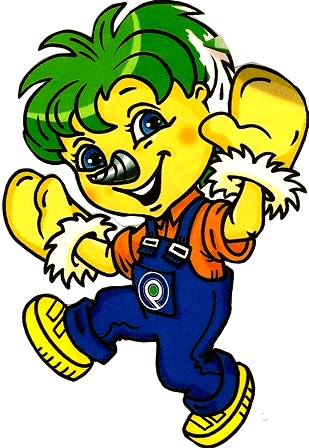 